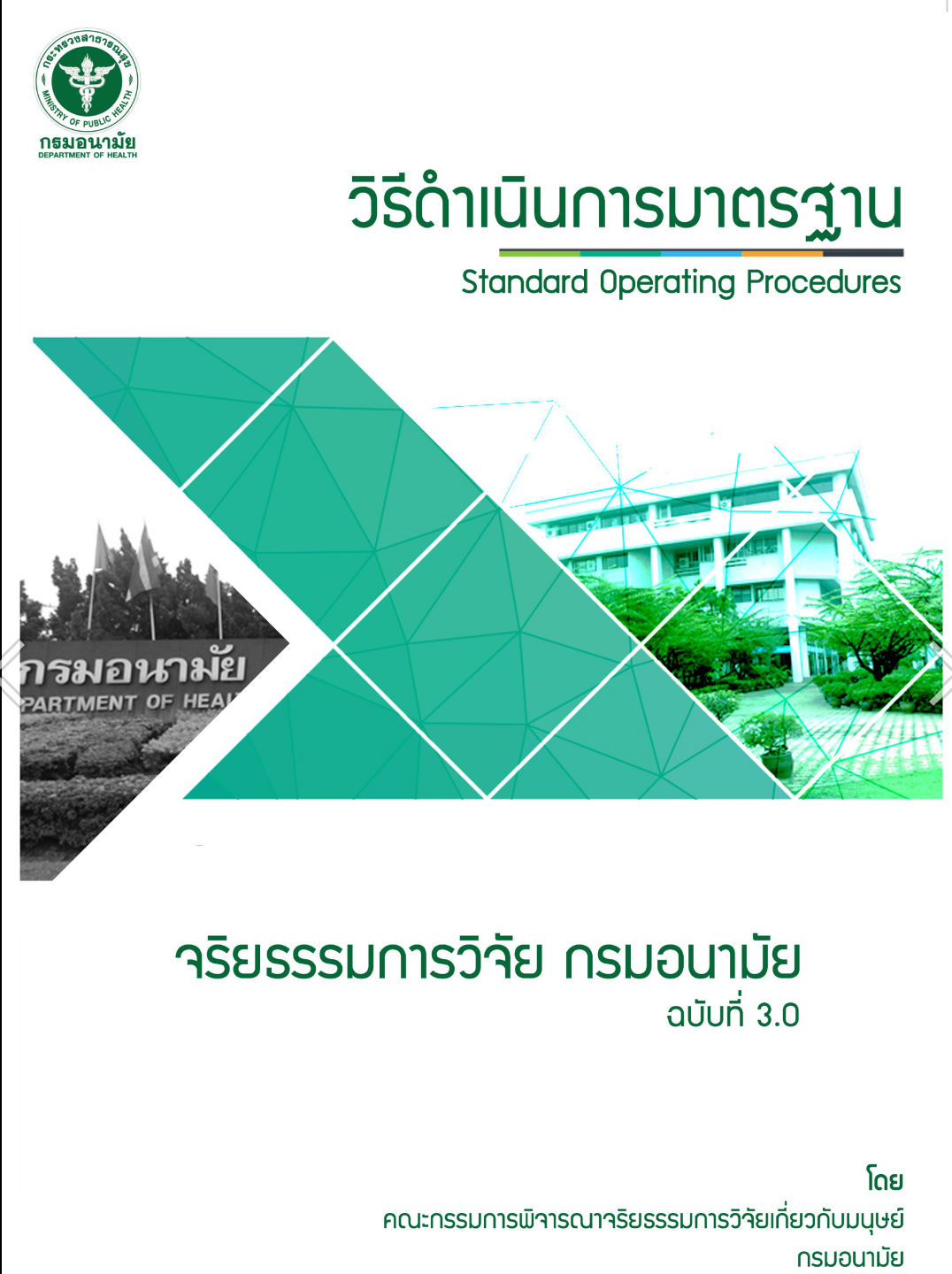 เอกสารและแบบฟอร์ม ในการส่งโครงร่างการวิจัยเพื่อพิจารณาจริยธรรมการวิจัย สำหรับนักวิจัยหมายเหตุ : โครงร่างการวิจัยในการขอพิจารณาจริยธรรมการวิจัย กรมอนามัย ในการส่งเพื่อพิจารณา
ใช้แบบฟอร์ม  RF09-01 ถึง RF09-10 ส่งเอกสารมายังสำนักคณะกรรมการผู้ทรงคุณวุฒิ กรมอนามัย 		      ที่อยู่ : สำนักคณะกรรมการผู้ทรงคุณวุฒิ กรมอนามัย อาคาร 1 ชั้น 3 กรมอนามัย		      เลขที่ 88/22 หมู่.4 ถนนติวานนท์ ตำบลตลาดขวัญ อำเภอเมือง จังหวัดนนทบุรี รหัสไปรษณีย์ 11000และส่งเอกสารฉบับ File ผ่านไปรษณีย์อิเล็กทรอนิกส์  E-mail : ec-doh@anamai.mail.go.thแบบตรวจสอบความครบถ้วนของโครงการวิจัยที่ส่งเข้ามาพิจารณา(คำชี้แจง: เพื่อให้นักวิจัยตรวจสอบตนเองว่ามีหัวข้อต่าง ๆ ครบถ้วนหรือไม่ โดยใส่เครื่องหมาย  ในช่องผลตรวจสอบ)แบบส่งโครงการวิจัยเพื่อขอรับการพิจารณาครั้งแรก(Initial Review Submission Form)(คำชี้แจง  เป็นแบบแสดงข้อมูลเกี่ยวกับโครงการวิจัย โดยนักวิจัยเป็นผู้กรอกข้อมูล)(ตัวอย่าง) โครงการวิจัยฉบับย่อ (Research Project Summary)โครงการฉบับย่อ จำนวนไม่เกิน 10 หน้า (สำหรับข้อ 1-9) ประกอบด้วยหัวข้อดังนี้ชื่อโครงการวิจัย  ชื่อผู้วิจัยหลัก  หน่วยงานที่ส่งโครงการ  หลักการและเหตุผล วัตถุประสงค์ประโยชน์ของโครงการ  		   การวางแผนวิจัย (อาจมีไม่ครบทุกหัวข้อ) ให้ระบุการออกแบบประชากรที่ศึกษา การคำนวณขนาดตัวอย่างและการสุ่ม สถานที่และระยะเวลาดำเนินการ  เกณฑ์การคัดเลือกอาสาสมัครเข้าร่วมโครงการ (Inclusion Criteria)เกณฑ์การแยกอาสาสมัครออกจากโครงการ (Exclusion criteria)เกณฑ์การให้เลิกจากการศึกษา (Discontinuation criteria)ขั้นตอนการดำเนินการ/ควบคุมการวิจัย เก็บรวบรวมข้อมูล การวิเคราะห์ข้อมูล สถิติที่ใช้  อคติและการป้องกัน และข้อจำกัดของการศึกษา (ปัจจัยที่อาจส่งผลต่อผลการวิจัย)  ความเสี่ยงของอาสาสมัครและโครงการ/การป้องกัน/การแก้ปัญหา ประเด็นจริยธรรม   งบประมาณ และแหล่งทุน   ผลที่คาดว่าจะได้รับ  เอกสารอ้างอิงตามหลักวิชาการ  เอกสารแนบท้ายเอกสารคำแนะนำ/แจ้งข้อมูลแก่อาสาสมัครหรือผู้ให้ความยินยอมแทน (RF09-04) ใบยินยอมของอาสาสมัคร (RF09-05) แบบแสดงรายการและประมาณการค่าใข้จ่าย (RF09-06)ประวัติผู้วิจัยทุกคน (RF09-07)หนังสือแสดงความยินยอมหรืออนุญาตของสถาบันที่ทำการศึกษาวิจัย (RF09-08)ลงนามโดยผู้วิจัยหลัก หรือหัวหน้าโครงการ และผู้ร่วมวิจัยคนอื่น ๆ ทุกคน (RF09-09)แบบสอบถาม/แบบสัมภาษณ์หรือแบบเก็บข้อมูลทั้งหมดในโครงการวิจัยหมายเหตุ กรณีเป็นการทดสอบสิ่งประดิษฐ์/ผลิตภัณฑ์ใหม่ ต้องมีเอกสารการทดลองด้านกายภาพ      
             ว่ามีคุณสมบัติและความปลอดภัย ก่อนจะทดลองในคน(ตัวอย่าง)โครงการวิจัยพัฒนาฉบับย่อ (R&D Project Summary)โครงการฉบับย่อ จำนวนไม่เกิน 10 หน้า (สำหรับข้อ 1-13) ประกอบด้วยหัวข้อดังนี้ชื่อโครงการวิจัย  ชื่อผู้วิจัยหลัก  หน่วยงานที่ส่งโครงการ  หลักการและเหตุผล วัตถุประสงค์ประโยชน์ของโครงการ  	แนวคิดหลักการในการวิจัยและพัฒนากลุ่มเป้าหมายขั้นตอนการวิจัยและพัฒนา (ใคร ทำอะไร ที่ไหน เมื่อไร อย่างไร)   การทบทวน/ตรวจสอบ/สิ่งที่พัฒนา ก่อนทดลองใช้ การประเมินผล ระดับการประเมินผล (ปัจจัยนำเข้า/กระบวนการ/ผลผลิต/ผลลัพธ์) การออกแบบเครื่องมือและการจัดการข้อมูลการวิเคราะห์ข้อมูล  อคติและการป้องกัน และข้อจำกัดของการศึกษา (ปัจจัยที่อาจส่งผลต่อผลการวิจัย)  ความเสี่ยงของอาสาสมัครและโครงการ/การป้องกัน/การแก้ปัญหา ประเด็นจริยธรรม   งบประมาณ และแหล่งทุน   ผลที่คาดว่าจะได้รับ  เอกสารอ้างอิงตามหลักวิชาการ  เอกสารแนบท้ายเอกสารคำแนะนำ/แจ้งข้อมูลแก่อาสาสมัครหรือผู้ให้ความยินยอมแทน (RF09-04) ใบยินยอมของอาสาสมัคร (RF09-05) แบบแสดงรายการและประมาณการค่าใข้จ่าย (RF09-06)ประวัติผู้วิจัยทุกคน (RF09-07)หนังสือแสดงความยินยอมหรืออนุญาตของสถาบันที่ทำการศึกษาวิจัย (RF09-08)ลงนามโดยผู้วิจัยหลัก หรือหัวหน้าโครงการ และผู้ร่วมวิจัยคนอื่น ๆ ทุกคน (RF09-09)แบบสอบถาม/แบบสัมภาษณ์หรือแบบเก็บข้อมูลทั้งหมดในโครงการวิจัยกรณีเป็นการทดสอบสิ่งประดิษฐ์/ผลิตภัณฑ์ใหม่ ต้องมีเอกสารการทดลองด้านกายภาพว่ามีคุณสมบัติและความปลอดภัย ก่อนจะทดลองในคน(ตัวอย่าง) เอกสารแนะนำอาสาสมัครชื่อโครงการวิจัย ............................................................................................................................ชื่อผู้วิจัย   .....................................................................................        ตำแหน่ง   .....................................................................................สถานที่ปฎิบัติงาน........................................................................................................................................................	การติดต่อที่สะดวก	โทรศัพท์ (ที่ทำงาน) ...................................................... เวลาติดต่อ .............................................	โทรศัพท์ (บ้าน)     ....................................................... เวลาติดต่อ .............................................	โทรศัพท์เคลื่อนที่    ...................................................... เวลาติดต่อ .............................................	โทรสาร ..........................................................................	e-mail address ..........................................................  เนื้อหาสาระของโครงการและความเกี่ยวข้องกับอาสาสมัคร  ได้แก่เหตุผลและความจำเป็นที่ต้องทำการวิจัยวัตถุประสงค์ของการศึกษาวิจัยวิธีการศึกษาวิจัยโดยสังเขประยะเวลาที่อาสาสมัครต้องเกี่ยวข้องในการศึกษาวิจัยประโยชน์ที่คาดว่าจะเกิดขึ้นทั้งต่ออาสาสมัครและต่อผู้อื่น กรณีเป็นการศึกษาที่ไม่มีประโยชน์ต่ออาสาสมัครโดยตรง ให้แจ้งอาสาสมัครทราบอย่างชัดเจนการตอบแทนชดเชยแก่อาสาสมัครโดยระบุจำนวนและระยะเวลาการชดเชยอย่างชัดเจนความเสี่ยงทางร่างกาย จิตใจ และผลกระทบทางสังคมที่คาดว่าจะเกิดขึ้นกับอาสาสมัครที่เข้าร่วมการศึกษา  การป้องกันความเสี่ยง และการแก้ไขกรณีเกิดปัญหา กรณีมีการดูแลรักษา หรือการตรวจวินิจฉัยตามมาตรฐาน  หรือทางเลือกการตรวจรักษาอื่น ๆ  จะต้องแจ้งให้อาสาสมัครทราบโดยชัดเจนขอบเขตการดูแลรักษาความลับของข้อมูลอาสาสมัครการดูแลรักษาที่ผู้วิจัยจัดให้การดูแลรักษาและแก้ปัญหาอื่นๆ กรณีอาสาสมัครมีอันตรายหรือผลแทรกซ้อนจากการศึกษาวิจัย โดยไม่ต้องเสียค่าใช้จ่าย ในกรณีเกิดอันตรายถึงขั้นร้ายแรง เช่น พิการ เสียชีวิต อาสาสมัครหรือทายาท จะได้รับการชดเชยอย่างไรต้องระบุชัดเจนว่า อาสาสมัครถอนตัวจากโครงการวิจัยได้ทุกเมื่อ โดยไม่กระทบต่อการดูแลรักษาที่พึงได้รับตามปกติชื่อ ที่อยู่ เบอร์โทรศัพท์ของแพทย์หรือผู้ที่อาสาสมัครสามารถติดต่อได้สะดวกทั้งในและนอกเวลาราชการ กรณีมีเหตุจำเป็นหรือฉุกเฉินหมายเหตุ : คำแนะนำสำหรับผู้วิจัย เอกสารนี้ควรให้ข้อมูลครบถ้วน ชัดเจน และกระชับ เป็นภาษาไทยที่อ่านเข้าใจง่าย ถ้าจำเป็นต้องใช้ ภาษาอังกฤษเพื่อเสริมความเข้าใจแก่ผู้อ่านให้เขียนไว้ในวงเล็บ กรณีอาสาสมัครเป็นชนส่วนน้อยที่อ่าภาษาไทยไม่ได้ ควรแปลเป็นภาษาท้องถิ่นของอาสาสมัครด้วย เพื่อความมั่นใจว่าใช้ภาษาที่เข้าใจง่าย ควรทดสอบโดยให้ผู้มีความรู้ระดับประถมศึกษาปีที่ ๖ ลองอ่านเพื่อให้ข้อมูลครบถ้วน อ่านง่าย ควรทำเนื้อหาให้ครบทุกหัวข้อตามแบบฟอร์ม  เอกสารแนะนำ (Participant information sheet) และแบบใบยินยอม (Informed consent form) อาจ
แยกกันหรือรวมเป็นฉบับเดียวก็ได้  กรณีรวมเป็นฉบับเดียว ควรเริ่มต้นด้วยเนื้อหาในส่วนของเอกสารแนะนำและมีข้อความในส่วนของการแสดงความยินยอมอยู่ตอนท้าย แยกส่วนชัดเจนควรมอบเอกสารแนะนำให้อาสาสมัครทุกคน  ส่วนใบยินยอม ผู้วิจัยเก็บฉบับจริงไว้ แล้วมอบสำเนาแก่อาสาสมัคร(ตัวอย่าง) ใบยินยอมด้วยความสมัครใจการวิจัยเรื่อง   .......................................................................................................................................วันที่ให้คำยินยอม  .................... เดือน ............................................ พ.ศ. ............................................  ก่อนลงนามในใบยินยอมให้วิจัยนี้  ข้าพเจ้าได้รับการอธิบายจากผู้วิจัยถึงวัตถุประสงค์ของการวิจัย วิธีการ อันตรายหรืออาการที่อาจเกิดขึ้นจากการวิจัย รวมทั้งประโยชน์ที่จะเกิดขึ้นจากการวิจัยอย่างละเอียด และมีความเข้าใจดีแล้วผู้วิจัยรับรองว่าจะตอบคำถามต่าง ๆ ที่ข้าพเจ้าสงสัยด้วยความเต็มใจ ไม่ปิดบังซ่อนเร้น จนข้าพเจ้าพอใจ  ข้าพเจ้าเข้าร่วมโครงการวิจัยนี้โดยสมัครใจและมีสิทธิบอกเลิกการเข้าร่วมโครงการวิจัยเมื่อใดก็ได้ โดยการบอกเลิกการเข้าร่วมการวิจัยนี้จะไม่มีผลต่อการรักษาโรคที่ข้าพเจ้าพึงได้รับต่อไปผู้วิจัยรับรองว่าจะเก็บข้อมูลเฉพาะเกี่ยวกับตัวข้าพเจ้าเป็นความลับและเปิดเผยเฉพาะส่วนสรุปเป็นผลการวิจัย หรือเปิดเผยข้อมูลต่อผู้มีหน้าที่ที่เกี่ยวข้องกับการสนับสนุนและกำกับดูแลการวิจัยเท่านั้นผู้วิจัยรับรองว่าหากเกิดอันตรายใด ๆ จากการวิจัยดังกล่าว ข้าพเจ้าจะได้รับการรักษาพยาบาลโดยไม่คิดมูลค่า และจะได้รับการชดเชยรายได้ที่สูญเสียไประหว่างการรักษาพยาบาลดังกล่าว ตลอดจนเงินทดแทน
ความพิการที่อาจเกิดขึ้น รายละเอียดเกี่ยวกับการรักษาพยาบาลหรือเงินชดเชยดังกล่าว ข้าพเจ้าสามารถติดต่อได้ที่ ........................................................  โดยบุคคลที่รับผิดชอบเรื่องนี้คือ .................................................................ข้าพเจ้าได้อ่านข้อความข้างต้นแล้ว มีความเข้าใจดีทุกประการ และลงนามในใบยินยอมนี้ด้วยความเต็มใจ                                      ลงนาม ......................................................... ผู้ยินยอม                                      ลงนาม ......................................................... ผู้วิจัย/ผู้ให้ข้อมูลการวิจัย       	ข้าพเจ้าไม่สามารถอ่านหนังสือได้ แต่ผู้วิจัยได้อ่านข้อความในใบยินยอมนี้ให้ข้าพเจ้าฟังจนเข้าใจดีแล้ว ข้าพเจ้าจึงได้ลงนามในใบยินยอมนี้ด้วยความเต็มใจ                                      ลงนาม ......................................................... ผู้ยินยอม                                      ลงนาม ......................................................... ผู้วิจัย/ผู้ให้ข้อมูลการวิจัย       เนื่องจาก (ชื่ออาสาสมัคร) .................................................. ยังไม่บรรลุนิติภาวะ ต้องได้รับการยินยอมจากผู้ปกครองหรือผู้อุปการะโดยชอบด้วยกฎหมาย                                        ลงนาม ........................................... ผู้ปกครอง/ผู้อุปการะโดยชอบด้วยกฎหมาย                                        ลงนาม ........................................... ผู้วิจัย/ผู้ให้ข้อมูลการวิจัย                                       ลงนาม ........................................... พยาน                                       ลงนาม ........................................... พยานเนื่องจาก (ชื่ออาสาสมัคร) ................................................. อยู่ในสภาพที่ไม่สามารถตัดสินใจเองได้ (เช่น โรคจิต หมดสติ) ต้องได้รับการยินยอมจากผู้แทนโดยชอบด้วยกฎหมาย ผู้ปกครอง หรือญาติใกล้ชิดที่สุด  ลงนาม ........................................... ผู้แทนโดยชอบด้วยกฎหมาย/ผู้ปกครอง/ญาติ                                      ลงนาม ........................................... ผู้วิจัย/ผู้ให้ข้อมูลการวิจัย                                      ลงนาม ........................................... พยาน ลงนาม ........................................... พยานหมายเหตุปรับปรุงแบบใบยินยอมให้เหมาะสมโดยตัดข้อความที่ไม่เกี่ยวข้องออกและเพิ่มเติมข้อความที่จำเป็น  ในเอกสารการให้ความยินยอม ควรระบุสถานที่และเบอร์โทรศัพท์ของสำนักงานเลขานุการคณะกรรมการจริยธรรมการวิจัยกรมอนามัยให้อาสาสมัครสามารถติดต่อได้เมื่อมีคำถามหรือปัญหาเกี่ยวกับสิทธิ 
ความปลอดภัย  (ตัวอย่าง)แบบแสดงรายการประมาณการค่าใช้จ่ายในการวิจัยชื่อโครงการ .......................................................................................................................................................................................................................................................................................................... ชื่อผู้วิจัยหลัก  .......................................................................................................................................หน่วยงานรับผิดชอบ    .........................................................................................................................แหล่งเงินทุน (ระบุความสัมพันธ์ของนักวิจัยกับแหล่งเงินทุนด้วย) ...............................................................................................................................................................ระยะเวลาที่ใช้ในการวิจัย ......................................................................................................................รายละเอียดค่าใช้จ่ายในการวิจัยเงินเดือนค่าจ้างบุคลากร .............................................................................................................1.1  เต็มเวลา ..............คน      ระยะเวลา...........................เดือน      เป็นเงิน..........................บาท1.2  นอกเวลา .............คน      ระยะเวลา...........................เดือน      เป็นเงิน..........................บาทค่าตอบแทนผู้วิจัย (ถ้ามี) ..............................................................................................................ค่าตอบแทนที่ปรึกษา (ถ้ามี) ........................................................................................................ค่าตอบแทนผู้ประสานงาน (ถ้ามี) .................................................................................................ค่าตอบแทนอาสาสมัคร (ถ้ามี) .....................................................................................................ค่าดูแลรักษาผู้ป่วย (ถ้ามี) ............................................................................................................ค่าใช้จ่ายในการดำเนินการ  .........................................................................................................                                                                                                                                                                   ค่าจัดพิมพ์รายงานวิจัย ................................................................................................................อื่น ๆ ........................................................................................................................................... 					รวม...............................................บาท(ตัวอย่าง)แบบประวัติผู้วิจัยชื่อ-สกุล  	 ………………………………………………………………………………………..ตำแหน่ง	 ………………………………………………………………………………………..สถานะในโครงการ  		ผู้วิจัยหลัก/หัวหน้าโครงการ 		ผู้ร่วมวิจัย		นักวิเคราะห์  		พนักงานเก็บข้อมูล	    	อื่นๆ ..........................................วันเดือนปีเกิด	 ……………………………………………………………………………………….ที่ทำงาน        ……………………………………………………………………………………….โทรศัพท์        ……………………....……………  โทรสาร  ………………………….…….e-mail add 	……………………………………………………………………………………….ประวัติการศึกษา  	สาขาความเชี่ยวชาญ/ประสบการณ์การทำงาน ………………………………………………………………………………………………………………………………………………...........……… ………………………………………………………………………………………………………………………………………………...........……… ประสบการณ์การวิจัยเป็นหัวหน้าโครงการวิจัย (ถ้ามี)………………………………………………………………………………………………………………………………………………...........……… ………………………………………………………………………………………………………………………………………………...........……… ร่วมวิจัย ………………………………………………………………………………………………………………………………………………...........……… ………………………………………………………………………………………………………………………………………………...........……… การเผยแพร่ในวารสารวิชาการ (ถ้ามี)………………………………………………………………………………………………………………………………………………...........……… ………………………………………………………………………………………………………………………………………………...........……… การนำเสนอผลงานในการประชุมวิชาการ (ถ้ามี)………………………………………………………………………………………………………………………………………………...........……… ………………………………………………………………………………………………………………………………………………...........……… (ตัวอย่าง)หนังสือแสดงความยินยอมหรืออนุญาตของสถาบันที่ศึกษาวิจัยหนังสือฉบับนี้ให้ไว้เพื่อแสดงว่า โรงพยาบาล/สถาบัน........................................................ ยินยอมและสนับสนุนให้ใช้งบประมาณ สถานที่ และเครื่องมือของโรงพยาบาล/สถาบัน.............................................ในการวิจัยเรื่อง ...............................................................................................................................................	       ....................................................                                                                 (ลงชื่อ)   ....................................................(ตำแหน่ง) .................................................(ตัวอย่าง)หนังสือรับรองจากคณะผู้วิจัย          คณะผู้วิจัยได้รับทราบรายละเอียดของโครงการวิจัยเรื่อง …………….……...........................................     ...............................................................................................................................................................  แล้วและเห็นชอบทุกประการ จึงลงลายมือชื่อไว้เป็นหลักฐาน	       ....................................................                                                                 (ลงชื่อ)   ....................................................	       ....................................................                                                                 (ลงชื่อ)   ....................................................	       ....................................................                                                                 (ลงชื่อ)   ....................................................	       ....................................................                                                                 (ลงชื่อ)   ....................................................	       ....................................................                                                                 (ลงชื่อ)   ....................................................แบบรับรองโครงการเพื่อเสนอขอรับการพิจารณาจริยธรรมการวิจัยเกี่ยวกับมนุษย์กรมอนามัยชื่อโครงการวิจัย……………………………………………………………………………………………………………ผู้วิจัย……………………………………………………………………………………………………..………………หน่วยงาน…………………………………………………………………………………….………………………...	คณะกรรมการกพว. (กอง/สำนัก/ศูนย์ ฯ)……………………………..……………..…….ขอรับรองว่าโครงการวิจัยดังกล่าว เป็นเรื่องใหม่ที่ยังไม่เคยดำเนินการมาก่อน โครงร่างการวิจัย ( Proposal) ผ่านการพิจารณา จากคณะกรรมการพัฒนาและขับเคลื่อนวิชาการ  (กพว.) หน่วยงาน เป็นโครงการวิจัยที่ยังไม่ได้ดำเนินการเก็บข้อมูล                       ลงชื่อ…………………………………………                                             (…………………………………………………..)                          ประธานคณะกรรมการพัฒนาและขับเคลื่อนวิชาการ(กพว.) หน่วยงานแบบเสนอโครงการวิจัยที่ไม่ต้องพิจารณาจริยธรรมการวิจัยกรมอนามัย (Exemption Review Form) (ให้ทำเครื่องหมาย   ในช่อง  ในข้อหนึ่งข้อใดต่อไปนี้)หมายเหตุผู้วิจัยต้องส่งโครงการวิจัยพร้อม แบบตรวจสอบความครบถ้วนของโครงการวิจัยที่ส่งเข้ามาพิจารณา (RF09-01) มายังคณะกรรมการจริยธรรมการวิจัยกรมอนามัยเพื่อพิจารณาว่า โครงการเข้าข่าย Exemption หรือไม่  และผลการพิจารณาของคณะกรรมการฯ ถือเป็นที่สิ้นสุดโครงการที่เสนอขอพิจารณาว่าอยู่ในข่าย Exemption หรือไม่ จะถูกพิจารณาเป็นกรณีเร่งด่วนโดยประธานหรือผู้ที่ประธานมอบหมาย เช่น รองประธาน หรือเลขานุการ หากโครงการที่ส่งมาอยู่ในข่าย Exemption คณะกรรมการฯ จะออกเอกสารรับรอง (Certificate of Exemption) ให้กับผู้วิจัย เมื่อได้รับเอกสารรับรองแล้วผู้วิจัยจึงสามารถดำเนินการวิจัยได้ โดยไม่ต้องส่งรายงานใดๆ ให้กับคณะกรรมการฯ อีกแบบรายงานส่วนแก้ไขเพิ่มเติมตามมติคณะกรรมการ      รหัสโครงการวิจัย ..................................      ชื่อโครงการวิจัย   .........................................................................................................……………………      ฉบับแก้ไขครั้งที่   ..................................                                                        	ลงชื่อ............................................................. 	      (............................................................)	                     หัวหน้าโครงการ	วันที่..............เดือน.............................พ.ศ................แบบรายงานส่วนแก้ไขเพิ่มเติมโครงการวิจัยProtocol Amendment Formรหัสโครงการ  ...............................................................ชื่อโครงการวิจัย ...............................................................................................................................................................................ผู้วิจัย ..................................................................โทรศัพท์........................... e-mail …………………………………………………………………… แหล่งทุน .............................................การแก้ไขเพิ่มเติม ครั้งที่ ....................             วันที่เริ่มดำเนินโครงร่างการวิจัยที่มีการแก้ไขเพิ่มเติม............../.........................../......................              ผู้วิจัย......................................................................วันที่รายงาน ............./................./...............   แบบรายงานความก้าวหน้าของการวิจัย CONTINUING REVIEW REPORTรหัสโครงการ..........................................................................................กำหนดวันรายงาน........................./......................../.............................การรายงานครั้งที่...................................................................................ชื่อโครงการวิจัย (ภาษาไทย)  ......................................................................................................................ชื่อโครงการวิจัย (English) ..........................................................................................................................ผู้วิจัย ..........................................................................................................................................................แหล่งทุน     ................................................................................................................................................วันที่ได้รับอนุมัติจากคณะกรรมการการพิจารณาโครงการวิจัย   ............../............................/.....................วันที่เริ่มโครงการวิจัย ......../...................../............ วันที่รายงานความก้าวหน้า ........../..................../........ความก้าวหน้า (Progression)  โครงการวิจัยเสร็จสมบูรณ์แล้ว  เมื่อวันที่ .............../....................../............................2. 	มีการเปลี่ยนแปลงแหล่งทุน (Funding Support) ที่ยังไม่เคยรายงานต่อคณะกรรมการฯ หรือไม่ 	  มี 	   ไม่มี3.   มีการแก้ไขเพิ่มเติมโครงร่างการวิจัย (Amendment) ที่ยังไม่เคยรายงนต่อคณะกรรมการฯ หรือไม่ 	  มี 	   ไม่มี4. 	มีเหตุการณ์ไม่พึงประสงค์ (Adverse Event) ที่ยังไม่เคยรายงานต่อคณะกรรมการฯ หรือไม่  	  มี 	   ไม่มี5.  มีเหตุการณ์ไม่พึงประสงค์ชนิดร้ายแรง (Serious Adverse Event) ที่ยังไม่เคยรายงานต่อคณะกรรมการฯ หรือไม่  	  มี 	   ไม่มี6.  มีข้อมูลใหม่เกี่ยวกับประโยชน์หรือความเสี่ยงที่ยังไม่เคยรายงานต่อคณะกรรมการฯ หรือไม่ (New information)	  มี 	   ไม่มี7.  มีปัญหา/ความเห็นเชิงลบ (Negative attitude) ในชุมชนหรือผู้เข้าร่วมการวิจัยที่ยังไม่เคยรายงานต่อคณะกรรมการฯ หรือไม่       มี 	   ไม่มีหมายเหตุ  ถ้าข้อ 2–7 ตอบว่า“มี” ให้ส่งรายงานตามแบบที่เกี่ยวข้องต่อคณะกรรมการจริยธรมการวิจัยกรมอนามัยลงชื่อผู้วิจัย .......................................................................................................................แบบรายงานการยุติโครงการวิจัยก่อนกำหนดแบบรายงานสรุปเมื่อวิจัยเสร็จFinal Report Formแบบรายงานเหตุการณ์ไม่พึงประสงค์Adverse Event Report Formรหัสโครงการวิจัย  .......................................................................ชื่อโครงการวิจัย   ..............................................................................................................................................................................................................................ผู้วิจัย...................................................................... สังกัด.................................................. โทรศัพท์........................... e-mail  ......................................................ความรุนแรง (Severity):   1. ตาย (Death)                2. รุนแรงและอาจทำให้เสียชีวิต (Life threatening)     3. ต้องรักษาโรงพยาบาล (Hospitalization /Prolonged hospitalization)                                 4. พิการหรือทุพลภาพ (Persistent or significant disability/ incapacity)           5. ทารกพิการแต่กำเนิด (Congenital anomaly/ birth defect)             6. ไม่รุนแรงความเกี่ยวข้องกับการวิจัย: 1. ไม่เกี่ยวข้อง (Not related)   2. อาจเกี่ยวข้อง (Possibly related)   3. น่าจะเกี่ยวข้อง (Probable related)   4. เกี่ยวข้องแน่นอน ( Definitely related)   5. ไม่รู้ ( Unknown)การดำเนินเหตุการณ์ (Progression of adverse event):   1. แก้ไขแล้ว (Resolved)                  2. ยังคงมีปัญหา (Ongoing)ในกรณีทีทีการเปลี่ยนแปลงโครงการวิจัย (Modification of protocol) หรือเอกสารเพื่อขอการยินยอม (Modification of informed consent) ให้ส่งรายละเอียดมายังคณะกรรมการจริยธรรมการวิจัยกรมอนามัยหมายเหตุ  เมื่อมีเหตุการณ์ไม่พึงประสงค์ร้ายแรง (Serious Adverse Event) คือ มีความรุนแรงในข้อ 1–5 ให้สถาบันที่ดำเนินการศึกษา ส่งรายงาน  (RF18-02) ให้คณะกรรมการฯ ภายใน 7 วันหลังเกิดเหตุ                                                                                                                          ลงชื่อผู้วิจัย.........................................................................วันที่รายงาน................/..................../............................แบบรายงานเหตุการณ์ไม่พึงประสงค์ชนิดร้ายแรงSerious Adverse Event Report Formรหัสโครงการวิจัย .......................................................................................................................................................ชื่อโตรงการวิจัย ............................................................................................................................................................................................................................................................................................................................................ชื่อผู้วิจัย ........................................................โทรศัพท์........................... e-mail ...........................…………………….. แหล่งทุน ..............................................................................รหัสผู้เข้าร่วมวิจัย..............................................................เพศ   ชาย   หญิง     อายุ ......................................รายละเอียดเหตุการณ์ณืไม่พึงประสงค์ชนิดร้ายแรง ( อาการ/อาการแสดง/การวิจัย/การรักษา ผลการรักษา ) ความรุนแรง(    ) ตาย (Death)(    ) รุนแรงและอาจทำให้เสียชีวิต (Life threatening)(    ) ต้องรักษาในโรงพยาบาล (Hospitalization/ Prolonged hospitalization)(    ) พิการหรือทุพลภาพ (Persistent or significant disability/ incapacity)(    ) ทารกพิการแต่กำเนิด (Congenital anomaly/ birth defect)              (    ) อื่น ๆ  (ระบุ) ......................................................................................................... ความเกี่ยวข้องกับการวิจัย(    ) ไม่เกี่ยวข้อง (Not related)               	(    ) อาจเกี่ยวข้อง (Possibly related)(    ) น่าจะเกี่ยวข้อง (Probable related)    	(    ) เกี่ยวข้องแน่นนอน (Definitely related)    (    ) ไม่รู้ (Unknown) การเปลี่ยนแปลงโครงการวิจัย                    (    )   ไม่มี         	(    )  มี  (ระบุรายละเอียด) การเปลี่ยนแปลงเอกสารเพื่อขอการยินยอม     (    )   ไม่มี        	(    )  มี  (ระบุรายละเอียด)ลงชื่อผู้วิจัย .............................................................................         วันที่รายงาน ............./................./.......................    ข้อหัวข้อผลตรวจสอบผลตรวจสอบชื่อโครงการภาษาไทยที่กะทัดรัดและสื่อความหมายและชื่อภาษาอังกฤษที่มีความหมายตรงกัน มี ไม่มีชื่อและที่ทำงานของผู้วิจัยหลัก มี ไม่มีชื่อที่อยู่ของสถาบัน/หน่วยงานที่ส่งโครงการ และชื่อผู้บังคับบัญชา  มี ไม่มีสรุปย่อโครงการวิจัย (Project summary) ความยาวไม่ควรเกิน 10 หน้ากระดาษ (RF09-03) มี ไม่มีบทนำที่มีรายละเอียดต่อไปนี้ความเป็นมา                           มี ไม่มีเหตุผลและความจำเป็นที่ต้องวิจัย                          มี ไม่มีประโยชน์ที่จะได้รับจากการวิจัย                           มี ไม่มีวัตถุประสงค์                          มี ไม่มีสถานที่และระยะเวลาศึกษาวิจัย                         มี ไม่มีสถานที่ศึกษา                        มี ไม่มีระยะเวลาที่ศึกษาวิจัย                         มี ไม่มีการวางแผนวิจัย (อาจมีไม่ครบทุกรายการ)                            มี ไม่มี  8.1 การออกแบบ มี ไม่มีกลุ่มประชากรที่จะศึกษาทั้งกลุ่มทดลองและกลุ่มควบคุม ระบุ              มี ไม่มีก.  เพศ     มี ไม่มีข.  วัย             มี ไม่มีค.  ลักษณะ              มี ไม่มีง.  โรคหรืออาการเฉพาะ             มี ไม่มีจ.  จำนวนคน               มี ไม่มีการคำนวณขนาดตัวอย่างและการสุ่ม   มี ไม่มีแสดงสูตรและวิธีคำนวณ: ระบุที่มาของสูตรและค่าที่ใช้คำนวณ มี ไม่มีแสดงวิธีการแบ่งกลุ่มตัวอย่างกรณี Randomized control trial (RCT) มี ไม่มีเกณฑ์การคัดเลือกอาสาสมัครเข้าร่วมโครงการ (Inclusion criteria)  มี ไม่มีเกณฑ์การแยกอาสาสมัครออกจากโครงการ (Exclusion criteria)       มี ไม่มีเกณฑ์ให้เลิกจากการศึกษา (Discontinuation criteria ) ประกอบด้วย มี ไม่มี       ก.  เกณฑ์การให้อาสาสมัครเลิกจากการศึกษา (Withdrawal criteria for participant)          มี ไม่มีข.  เกณฑ์การพิจารณาเลิกหรือยุติโครงการ (Termination criteria)          มี ไม่มีขั้นตอนการดำเนินการ/ควบคุมการวิจัย เก็บรวบรวมข้อมูล การวิเคราะห์ข้อมูล และเครื่องมือ มี ไม่มีข้อพิจารณาเฉพาะ มี ไม่มีก.  มีการเจาะเลือดหรือไม่ (ถ้ามีระบุจำนวนครั้ง ปริมาณ และความถี่ในการเจาะเลือด) มี ไม่มีข.  มีการเก็บสิ่งส่งตรวจเป็นระยะหรือไม่ (ถ้ามีระบุจำนวนครั้ง ปริมาณ และความถี่ในการเก็บ) มี ไม่มีมีการให้บริการหรือหัตถการหรือไม่ ให้อธิบายวิธีการโดยสรุป มี ไม่มีมีการทดลองอาหารเสริม/แร่ธาตุใหม่หรือไม่    มี ไม่มี(ถ้ามี) มีการรับรองข้อบ่งชี้ที่ใช้ในการวิจัยจากสำนักงานคณะกรรมการอาหารและยา หรือไม่ มี ไม่มี     (ถ้ามี) ให้แนบเอกสารรับรองของ อ.ย. ด้วย มี ไม่มีมีการทดลองผลิตภัณฑ์ใหม่ หรือไม่           (ถ้ามี) ให้แนบเอกสาร/ผลการวิจัยที่เกี่ยวข้องด้วย มี ไม่มีข้อพิจารณาด้านจริยธรรม ให้มีเนื้อหาและเอกสาร ดังนี้ มี ไม่มีระบุหลักฐานอ้างอิงในกรณีที่การปฏิบัติหรือบริการที่ใช้ในการวิจัยแตกต่างจากการปฏิบัติ  
    หรือบริการในงานปกติ (routine) และมีมาตรการรองรับความเสี่ยงที่ดี มี ไม่มีระบุความเสี่ยง อาการแทรกซ้อน อันตราย หรือผลกระทบทางลบที่อาจเกิดขึ้น ทั้งต่อร่างกาย จิตใจ สังคม เศรษฐกิจ และการป้องกันดูแลแก้ไข              มี ไม่มีระบุการตอบแทน/ชดเชย การดูแลรักษา และการแก้ปัญหารูปแบบอื่น ๆ ในกรณีที่เกิด อาการแทรกซ้อน อันตรายหรือผลกระทบทางลบแก่อาสาสมัคร และผู้รับผิดชอบค่าใช้จ่ายดังกล่าวโดยไม่ผลักภาระค่าใช้จ่ายที่เกิดให้ผู้ป่วย สถานพยาบาล หรือรัฐ    มี ไม่มีมีการจัดหาการประกันภัยต่ออันตราย/สุขภาพ/ความเสียหายที่อาจเกิดขึ้น ให้แนบใบรับรองและสำเนากรมธรรม์ มี ไม่มีมีการใช้อาสาสมัครต่อไปนี้หรือไม่   มี ไม่มีอาสาสมัครที่มีสุขภาพปกติ มี ไม่มีอาสาสมัครกลุ่มเปราะบาง ได้แก่  มี ไม่มีกลุ่มที่ตัดสินใจเองไม่ได้ในภาวะสำคัญ (เช่น ทารก เด็ก สตรีมีครรภ์  ผู้สูงอายุ ผู้ป่วยโรคเรื้อรัง)  มี ไม่มีกลุ่มที่ไม่สามารถให้ความยินยอมด้วยตนเอง (เช่น ผู้พิการ ผู้ต้องขัง แรงงานต่างด้าว ผู้ด้อยโอกาส นักเรียน/นักศึกษา ผู้ใต้บังคับบัญชา) มี ไม่มีระบุเหตุผลความจำเป็นของการใช้อาสาสมัครกลุ่มเปราะบาง มี ไม่มีระบุวิธีการเข้าถึงกลุ่มเป้าหมายและชักชวนให้เข้าร่วมโครงการที่อาสาสมัครมีอิสระในการตัดสินใจ  มี ไม่มีมีค่าตอบแทนหรือรางวัลแก่อาสาสมัคร มี ไม่มีระบุข้อมูลตัวเลขหรือรายละเอียดค่าตอบแทนหรือรางวัลแก่อาสาสมัคร  มี ไม่มีการรักษาความลับของอาสาสมัคร/ข้อมูล  มี ไม่มีเอกสารคำแนะนำ/แจ้งข้อมูลแก่อาสาสมัครหรือผู้ให้ความยินยอมแทน (Participant Information 
 Sheet) (RF09-04) ต้องเป็นภาษาไทยที่ให้ข้อมูลครบถ้วนและเข้าใจได้ง่าย ระบุชื่อ สถานที่
 ติดต่อ และหมายเลขโทรศัพท์ของแพทย์/โรงพยาบาลที่รับผิดชอบดูแลรักษากรณีเกิดผลแทรก
 ซ้อน มี ไม่มีใบยินยอมให้ทำการวิจัยของอาสาสมัคร (RF09-05) เป็นภาษาไทยตามแบบหรือข้อความ
 สอดคล้องกับแบบที่คณะกรรมการฯ กำหนด มี ไม่มีระบุเหตุผลความจำเป็น กรณีที่ผู้วิจัยเห็นว่าไม่จำเป็นต้องมีแบบแนะนำหรือใบยินยอมของ
 อาสาสมัคร มี ไม่มีระบุการมี/ไม่มีส่วนได้ส่วนเสียของผู้วิจัยกับบริษัทสนับสนุนโครงการวิจัย มี ไม่มีระบุภาระงานวิจัยในความรับผิดชอบ (จำนวนโครงการวิจัยและอาสาสมัครในความดูแลใน 
 ปัจจุบัน) ให้แน่ใจว่ามีเวลาดูแลอาสาสมัครอย่างเพียงพอและไม่ขัดแย้งในการทำงานประจำ มี ไม่มีงบประมาณ และแหล่งทุน โดยแสดงรายการและประมาณการค่าใข้จ่าย (RF09-06) มี ไม่มีเอกสารอ้างอิง                มี ไม่มีประวัติผู้วิจัยทุกคน (RF09-07) อาจแยกเป็นส่วนหนึ่งต่างหาก                 มี ไม่มีหนังสือแสดงความยินยอมหรืออนุญาตของสถาบันที่ทำการศึกษาวิจัย (RF09-08)                มี ไม่มีผลการพิจารณาด้านจริยธรรมหรือสิทธิมนุษย์ชนของสถาบันที่ทำการศึกษาวิจัย             มี ไม่มีลงนามโดยผู้วิจัยหลักหรือหัวหน้าโครงการ และผู้ร่วมวิจัยคนอื่น ๆ ทุกคน (RF09-09)           มี ไม่มีแบบสอบถาม/แบบสัมภาษณ์หรือแบบเก็บข้อมูลทั้งหมดในโครงการวิจัย          มี ไม่มี16.หนังสือนำส่งจากหน่วยงานต้นสังกัด       มี ไม่มี1.  ข้อมูลผู้วิจัย1.  ข้อมูลผู้วิจัย1.  ข้อมูลผู้วิจัย1.  ข้อมูลผู้วิจัย1.  ข้อมูลผู้วิจัย1.  ข้อมูลผู้วิจัย1.  ข้อมูลผู้วิจัย1.  ข้อมูลผู้วิจัย1.  ข้อมูลผู้วิจัย1.  ข้อมูลผู้วิจัย1.  ข้อมูลผู้วิจัย1.  ข้อมูลผู้วิจัย1.  ข้อมูลผู้วิจัย1.  ข้อมูลผู้วิจัย1.  ข้อมูลผู้วิจัย1.  ข้อมูลผู้วิจัย1.  ข้อมูลผู้วิจัย1.  ข้อมูลผู้วิจัย1.  ข้อมูลผู้วิจัย1.  ข้อมูลผู้วิจัย1.  ข้อมูลผู้วิจัย1.  ข้อมูลผู้วิจัย1.  ข้อมูลผู้วิจัย1.  ข้อมูลผู้วิจัยชื่อผู้วิจัย :ชื่อผู้วิจัย :ชื่อผู้วิจัย :ชื่อผู้วิจัย :ชื่อผู้วิจัย :ชื่อผู้วิจัย :ชื่อผู้วิจัย :ชื่อผู้วิจัย :ชื่อผู้วิจัย :ชื่อผู้วิจัย :ชื่อผู้วิจัย :ชื่อผู้วิจัย :ชื่อผู้วิจัย :ชื่อผู้วิจัย :ชื่อผู้วิจัย :ชื่อผู้วิจัย :ชื่อผู้วิจัย :ชื่อผู้วิจัย :ชื่อผู้วิจัย :ชื่อผู้วิจัย :ชื่อผู้วิจัย :ชื่อผู้วิจัย :ชื่อผู้วิจัย :สังกัด :สังกัด :สังกัด :สังกัด :สังกัด :สังกัด :สังกัด :สังกัด :สังกัด :สังกัด :สังกัด :สังกัด :สังกัด :สังกัด :สังกัด :สังกัด :สังกัด :สังกัด :สังกัด :สังกัด :สังกัด :สังกัด :สังกัด :ที่อยู่ :ที่อยู่ :ที่อยู่ :ที่อยู่ :ที่อยู่ :ที่อยู่ :ที่อยู่ :ที่อยู่ :ที่อยู่ :ที่อยู่ :ที่อยู่ :ที่อยู่ :ที่อยู่ :ที่อยู่ :ที่อยู่ :ที่อยู่ :ที่อยู่ :ที่อยู่ :ที่อยู่ :ที่อยู่ :ที่อยู่ :ที่อยู่ :ที่อยู่ :โทรศัพท์:                             โทรสาร:                       อีเมล์:โทรศัพท์:                             โทรสาร:                       อีเมล์:โทรศัพท์:                             โทรสาร:                       อีเมล์:โทรศัพท์:                             โทรสาร:                       อีเมล์:โทรศัพท์:                             โทรสาร:                       อีเมล์:โทรศัพท์:                             โทรสาร:                       อีเมล์:โทรศัพท์:                             โทรสาร:                       อีเมล์:โทรศัพท์:                             โทรสาร:                       อีเมล์:โทรศัพท์:                             โทรสาร:                       อีเมล์:โทรศัพท์:                             โทรสาร:                       อีเมล์:โทรศัพท์:                             โทรสาร:                       อีเมล์:โทรศัพท์:                             โทรสาร:                       อีเมล์:โทรศัพท์:                             โทรสาร:                       อีเมล์:โทรศัพท์:                             โทรสาร:                       อีเมล์:โทรศัพท์:                             โทรสาร:                       อีเมล์:โทรศัพท์:                             โทรสาร:                       อีเมล์:โทรศัพท์:                             โทรสาร:                       อีเมล์:โทรศัพท์:                             โทรสาร:                       อีเมล์:โทรศัพท์:                             โทรสาร:                       อีเมล์:โทรศัพท์:                             โทรสาร:                       อีเมล์:โทรศัพท์:                             โทรสาร:                       อีเมล์:โทรศัพท์:                             โทรสาร:                       อีเมล์:โทรศัพท์:                             โทรสาร:                       อีเมล์:คุณวุฒิและตำแหน่งวิชาการ (ผศ.,รศ.,ศ.):                                            คุณวุฒิและตำแหน่งวิชาการ (ผศ.,รศ.,ศ.):                                            คุณวุฒิและตำแหน่งวิชาการ (ผศ.,รศ.,ศ.):                                            คุณวุฒิและตำแหน่งวิชาการ (ผศ.,รศ.,ศ.):                                            คุณวุฒิและตำแหน่งวิชาการ (ผศ.,รศ.,ศ.):                                            คุณวุฒิและตำแหน่งวิชาการ (ผศ.,รศ.,ศ.):                                            คุณวุฒิและตำแหน่งวิชาการ (ผศ.,รศ.,ศ.):                                            คุณวุฒิและตำแหน่งวิชาการ (ผศ.,รศ.,ศ.):                                            คุณวุฒิและตำแหน่งวิชาการ (ผศ.,รศ.,ศ.):                                            คุณวุฒิและตำแหน่งวิชาการ (ผศ.,รศ.,ศ.):                                            สาขาความเชี่ยวชาญสาขาความเชี่ยวชาญสาขาความเชี่ยวชาญสาขาความเชี่ยวชาญสาขาความเชี่ยวชาญสาขาความเชี่ยวชาญสาขาความเชี่ยวชาญสาขาความเชี่ยวชาญสาขาความเชี่ยวชาญสาขาความเชี่ยวชาญสาขาความเชี่ยวชาญสาขาความเชี่ยวชาญสาขาความเชี่ยวชาญชื่อผู้ร่วมวิจัย :ชื่อผู้ร่วมวิจัย :ชื่อผู้ร่วมวิจัย :ชื่อผู้ร่วมวิจัย :ชื่อผู้ร่วมวิจัย :ชื่อผู้ร่วมวิจัย :ชื่อผู้ร่วมวิจัย :ชื่อผู้ร่วมวิจัย :ชื่อผู้ร่วมวิจัย :ชื่อผู้ร่วมวิจัย :หน้าที่ :หน้าที่ :หน้าที่ :หน้าที่ :หน้าที่ :หน้าที่ :หน้าที่ :หน้าที่ :หน้าที่ :หน้าที่ :หน้าที่ :หน้าที่ :หน้าที่ :2. ที่ปรึกษา2. ที่ปรึกษา2. ที่ปรึกษา2. ที่ปรึกษา2. ที่ปรึกษา2. ที่ปรึกษา2. ที่ปรึกษา2. ที่ปรึกษา2. ที่ปรึกษา2. ที่ปรึกษา2. ที่ปรึกษา2. ที่ปรึกษา2. ที่ปรึกษา2. ที่ปรึกษา2. ที่ปรึกษา2. ที่ปรึกษา2. ที่ปรึกษา2. ที่ปรึกษา2. ที่ปรึกษา2. ที่ปรึกษา2. ที่ปรึกษา2. ที่ปรึกษา2. ที่ปรึกษา2. ที่ปรึกษา2.1ชื่อที่ปรึกษาชื่อที่ปรึกษาชื่อที่ปรึกษาชื่อที่ปรึกษาชื่อที่ปรึกษาชื่อที่ปรึกษาชื่อที่ปรึกษาชื่อที่ปรึกษาชื่อที่ปรึกษาชื่อที่ปรึกษาเบอร์โทรศัพท์เบอร์โทรศัพท์เบอร์โทรศัพท์เบอร์โทรศัพท์เบอร์โทรศัพท์เบอร์โทรศัพท์เบอร์โทรศัพท์เบอร์โทรศัพท์เบอร์โทรศัพท์เบอร์โทรศัพท์เบอร์โทรศัพท์เบอร์โทรศัพท์เบอร์โทรศัพท์3. แหล่งทุนวิจัย3. แหล่งทุนวิจัย3. แหล่งทุนวิจัย3. แหล่งทุนวิจัย3. แหล่งทุนวิจัย3. แหล่งทุนวิจัย3. แหล่งทุนวิจัย3. แหล่งทุนวิจัย3. แหล่งทุนวิจัย3. แหล่งทุนวิจัย3. แหล่งทุนวิจัย3. แหล่งทุนวิจัย3. แหล่งทุนวิจัย3. แหล่งทุนวิจัย3. แหล่งทุนวิจัย3. แหล่งทุนวิจัย3. แหล่งทุนวิจัย3. แหล่งทุนวิจัย3. แหล่งทุนวิจัย3. แหล่งทุนวิจัย3. แหล่งทุนวิจัย3. แหล่งทุนวิจัย3. แหล่งทุนวิจัย3. แหล่งทุนวิจัย3.1รหัสโครงการวิจัยและฉบับที่ :รหัสโครงการวิจัยและฉบับที่ :รหัสโครงการวิจัยและฉบับที่ :รหัสโครงการวิจัยและฉบับที่ :รหัสโครงการวิจัยและฉบับที่ :รหัสโครงการวิจัยและฉบับที่ :รหัสโครงการวิจัยและฉบับที่ :รหัสโครงการวิจัยและฉบับที่ :รหัสโครงการวิจัยและฉบับที่ :รหัสโครงการวิจัยและฉบับที่ :รหัสโครงการวิจัยและฉบับที่ :รหัสโครงการวิจัยและฉบับที่ :รหัสโครงการวิจัยและฉบับที่ :รหัสโครงการวิจัยและฉบับที่ :รหัสโครงการวิจัยและฉบับที่ :รหัสโครงการวิจัยและฉบับที่ :รหัสโครงการวิจัยและฉบับที่ :รหัสโครงการวิจัยและฉบับที่ :รหัสโครงการวิจัยและฉบับที่ :รหัสโครงการวิจัยและฉบับที่ :รหัสโครงการวิจัยและฉบับที่ :รหัสโครงการวิจัยและฉบับที่ :รหัสโครงการวิจัยและฉบับที่ :3.2ชื่อแหล่งทุนวิจัย :  ชื่อแหล่งทุนวิจัย :  ชื่อแหล่งทุนวิจัย :  ชื่อแหล่งทุนวิจัย :  ชื่อแหล่งทุนวิจัย :  ชื่อแหล่งทุนวิจัย :  ชื่อแหล่งทุนวิจัย :  ชื่อแหล่งทุนวิจัย :  ชื่อแหล่งทุนวิจัย :  ชื่อแหล่งทุนวิจัย :  ชื่อแหล่งทุนวิจัย :  ชื่อแหล่งทุนวิจัย :  ชื่อแหล่งทุนวิจัย :  ชื่อแหล่งทุนวิจัย :  ชื่อแหล่งทุนวิจัย :  ชื่อแหล่งทุนวิจัย :  ชื่อแหล่งทุนวิจัย :  ชื่อแหล่งทุนวิจัย :  ชื่อแหล่งทุนวิจัย :  ชื่อแหล่งทุนวิจัย :  ชื่อแหล่งทุนวิจัย :  ชื่อแหล่งทุนวิจัย :  ชื่อแหล่งทุนวิจัย :  3.3ที่อยู่ :ที่อยู่ :ที่อยู่ :ที่อยู่ :ที่อยู่ :ที่อยู่ :ที่อยู่ :ที่อยู่ :ที่อยู่ :ที่อยู่ :ที่อยู่ :ที่อยู่ :ที่อยู่ :ที่อยู่ :ที่อยู่ :ที่อยู่ :ที่อยู่ :ที่อยู่ :ที่อยู่ :ที่อยู่ :ที่อยู่ :ที่อยู่ :ที่อยู่ :3.4โทรศัพท์ :                                                                  โทรสาร :โทรศัพท์ :                                                                  โทรสาร :โทรศัพท์ :                                                                  โทรสาร :โทรศัพท์ :                                                                  โทรสาร :โทรศัพท์ :                                                                  โทรสาร :โทรศัพท์ :                                                                  โทรสาร :โทรศัพท์ :                                                                  โทรสาร :โทรศัพท์ :                                                                  โทรสาร :โทรศัพท์ :                                                                  โทรสาร :โทรศัพท์ :                                                                  โทรสาร :โทรศัพท์ :                                                                  โทรสาร :โทรศัพท์ :                                                                  โทรสาร :โทรศัพท์ :                                                                  โทรสาร :โทรศัพท์ :                                                                  โทรสาร :โทรศัพท์ :                                                                  โทรสาร :โทรศัพท์ :                                                                  โทรสาร :โทรศัพท์ :                                                                  โทรสาร :โทรศัพท์ :                                                                  โทรสาร :โทรศัพท์ :                                                                  โทรสาร :โทรศัพท์ :                                                                  โทรสาร :โทรศัพท์ :                                                                  โทรสาร :โทรศัพท์ :                                                                  โทรสาร :โทรศัพท์ :                                                                  โทรสาร :อีเมล์ :อีเมล์ :อีเมล์ :อีเมล์ :อีเมล์ :อีเมล์ :อีเมล์ :อีเมล์ :อีเมล์ :อีเมล์ :อีเมล์ :อีเมล์ :อีเมล์ :อีเมล์ :อีเมล์ :อีเมล์ :อีเมล์ :อีเมล์ :อีเมล์ :อีเมล์ :อีเมล์ :อีเมล์ :อีเมล์ :4. รายละเอียดของโครงการวิจัย4. รายละเอียดของโครงการวิจัย4. รายละเอียดของโครงการวิจัย4. รายละเอียดของโครงการวิจัย4. รายละเอียดของโครงการวิจัย4. รายละเอียดของโครงการวิจัย4. รายละเอียดของโครงการวิจัย4. รายละเอียดของโครงการวิจัย4. รายละเอียดของโครงการวิจัย4. รายละเอียดของโครงการวิจัย4. รายละเอียดของโครงการวิจัย4. รายละเอียดของโครงการวิจัย4. รายละเอียดของโครงการวิจัย4. รายละเอียดของโครงการวิจัย4. รายละเอียดของโครงการวิจัย4. รายละเอียดของโครงการวิจัย4. รายละเอียดของโครงการวิจัย4. รายละเอียดของโครงการวิจัย4. รายละเอียดของโครงการวิจัย4. รายละเอียดของโครงการวิจัย4. รายละเอียดของโครงการวิจัย4. รายละเอียดของโครงการวิจัย4. รายละเอียดของโครงการวิจัย4. รายละเอียดของโครงการวิจัย4.1 งานวิจัยนี้ยังไม่ได้ดำเนินการเกี่ยวกับอาสาสมัคร และ/หรือยังไม่ได้เก็บข้อมูล งานวิจัยนี้ยังไม่ได้ดำเนินการเกี่ยวกับอาสาสมัคร และ/หรือยังไม่ได้เก็บข้อมูล งานวิจัยนี้ยังไม่ได้ดำเนินการเกี่ยวกับอาสาสมัคร และ/หรือยังไม่ได้เก็บข้อมูล งานวิจัยนี้ยังไม่ได้ดำเนินการเกี่ยวกับอาสาสมัคร และ/หรือยังไม่ได้เก็บข้อมูล งานวิจัยนี้ยังไม่ได้ดำเนินการเกี่ยวกับอาสาสมัคร และ/หรือยังไม่ได้เก็บข้อมูล งานวิจัยนี้ยังไม่ได้ดำเนินการเกี่ยวกับอาสาสมัคร และ/หรือยังไม่ได้เก็บข้อมูล งานวิจัยนี้ยังไม่ได้ดำเนินการเกี่ยวกับอาสาสมัคร และ/หรือยังไม่ได้เก็บข้อมูล งานวิจัยนี้ยังไม่ได้ดำเนินการเกี่ยวกับอาสาสมัคร และ/หรือยังไม่ได้เก็บข้อมูล งานวิจัยนี้ยังไม่ได้ดำเนินการเกี่ยวกับอาสาสมัคร และ/หรือยังไม่ได้เก็บข้อมูล งานวิจัยนี้ยังไม่ได้ดำเนินการเกี่ยวกับอาสาสมัคร และ/หรือยังไม่ได้เก็บข้อมูล งานวิจัยนี้ยังไม่ได้ดำเนินการเกี่ยวกับอาสาสมัคร และ/หรือยังไม่ได้เก็บข้อมูล งานวิจัยนี้ยังไม่ได้ดำเนินการเกี่ยวกับอาสาสมัคร และ/หรือยังไม่ได้เก็บข้อมูล งานวิจัยนี้ยังไม่ได้ดำเนินการเกี่ยวกับอาสาสมัคร และ/หรือยังไม่ได้เก็บข้อมูล งานวิจัยนี้ยังไม่ได้ดำเนินการเกี่ยวกับอาสาสมัคร และ/หรือยังไม่ได้เก็บข้อมูล งานวิจัยนี้ยังไม่ได้ดำเนินการเกี่ยวกับอาสาสมัคร และ/หรือยังไม่ได้เก็บข้อมูล งานวิจัยนี้ยังไม่ได้ดำเนินการเกี่ยวกับอาสาสมัคร และ/หรือยังไม่ได้เก็บข้อมูล งานวิจัยนี้ยังไม่ได้ดำเนินการเกี่ยวกับอาสาสมัคร และ/หรือยังไม่ได้เก็บข้อมูล งานวิจัยนี้ยังไม่ได้ดำเนินการเกี่ยวกับอาสาสมัคร และ/หรือยังไม่ได้เก็บข้อมูล งานวิจัยนี้ยังไม่ได้ดำเนินการเกี่ยวกับอาสาสมัคร และ/หรือยังไม่ได้เก็บข้อมูล งานวิจัยนี้ยังไม่ได้ดำเนินการเกี่ยวกับอาสาสมัคร และ/หรือยังไม่ได้เก็บข้อมูล งานวิจัยนี้ยังไม่ได้ดำเนินการเกี่ยวกับอาสาสมัคร และ/หรือยังไม่ได้เก็บข้อมูล งานวิจัยนี้ยังไม่ได้ดำเนินการเกี่ยวกับอาสาสมัคร และ/หรือยังไม่ได้เก็บข้อมูล งานวิจัยนี้ยังไม่ได้ดำเนินการเกี่ยวกับอาสาสมัคร และ/หรือยังไม่ได้เก็บข้อมูล4.2ชนิดการวิจัย (จำแนกตามลักษณะข้อมูลที่ศึกษา)  ชนิดการวิจัย (จำแนกตามลักษณะข้อมูลที่ศึกษา)  ชนิดการวิจัย (จำแนกตามลักษณะข้อมูลที่ศึกษา)  ชนิดการวิจัย (จำแนกตามลักษณะข้อมูลที่ศึกษา)  ชนิดการวิจัย (จำแนกตามลักษณะข้อมูลที่ศึกษา)  ชนิดการวิจัย (จำแนกตามลักษณะข้อมูลที่ศึกษา)  ชนิดการวิจัย (จำแนกตามลักษณะข้อมูลที่ศึกษา)  ชนิดการวิจัย (จำแนกตามลักษณะข้อมูลที่ศึกษา)  ชนิดการวิจัย (จำแนกตามลักษณะข้อมูลที่ศึกษา)  ชนิดการวิจัย (จำแนกตามลักษณะข้อมูลที่ศึกษา)  ชนิดการวิจัย (จำแนกตามลักษณะข้อมูลที่ศึกษา)  ชนิดการวิจัย (จำแนกตามลักษณะข้อมูลที่ศึกษา)  ชนิดการวิจัย (จำแนกตามลักษณะข้อมูลที่ศึกษา)  ชนิดการวิจัย (จำแนกตามลักษณะข้อมูลที่ศึกษา)  ชนิดการวิจัย (จำแนกตามลักษณะข้อมูลที่ศึกษา)  ชนิดการวิจัย (จำแนกตามลักษณะข้อมูลที่ศึกษา)  ชนิดการวิจัย (จำแนกตามลักษณะข้อมูลที่ศึกษา)  ชนิดการวิจัย (จำแนกตามลักษณะข้อมูลที่ศึกษา)  ชนิดการวิจัย (จำแนกตามลักษณะข้อมูลที่ศึกษา)  ชนิดการวิจัย (จำแนกตามลักษณะข้อมูลที่ศึกษา)  ชนิดการวิจัย (จำแนกตามลักษณะข้อมูลที่ศึกษา)  ชนิดการวิจัย (จำแนกตามลักษณะข้อมูลที่ศึกษา)  ชนิดการวิจัย (จำแนกตามลักษณะข้อมูลที่ศึกษา)  เชิงปริมาณเชิงปริมาณเชิงปริมาณเชิงปริมาณเชิงปริมาณเชิงคุณภาพเชิงคุณภาพเชิงคุณภาพเชิงคุณภาพเชิงคุณภาพเชิงคุณภาพเชิงคุณภาพ เชิงปริมาณและคุณภาพ เชิงปริมาณและคุณภาพ เชิงปริมาณและคุณภาพ เชิงปริมาณและคุณภาพ เชิงปริมาณและคุณภาพ เชิงปริมาณและคุณภาพ เชิงปริมาณและคุณภาพ เชิงปริมาณและคุณภาพ เชิงปริมาณและคุณภาพ เชิงปริมาณและคุณภาพ เชิงปริมาณและคุณภาพ4.3ชนิดการวิจัย (จำแนกตามวัตถุประสงค์การศึกษา)  ชนิดการวิจัย (จำแนกตามวัตถุประสงค์การศึกษา)  ชนิดการวิจัย (จำแนกตามวัตถุประสงค์การศึกษา)  ชนิดการวิจัย (จำแนกตามวัตถุประสงค์การศึกษา)  ชนิดการวิจัย (จำแนกตามวัตถุประสงค์การศึกษา)  ชนิดการวิจัย (จำแนกตามวัตถุประสงค์การศึกษา)  ชนิดการวิจัย (จำแนกตามวัตถุประสงค์การศึกษา)  ชนิดการวิจัย (จำแนกตามวัตถุประสงค์การศึกษา)  ชนิดการวิจัย (จำแนกตามวัตถุประสงค์การศึกษา)  ชนิดการวิจัย (จำแนกตามวัตถุประสงค์การศึกษา)  ชนิดการวิจัย (จำแนกตามวัตถุประสงค์การศึกษา)  ชนิดการวิจัย (จำแนกตามวัตถุประสงค์การศึกษา)  ชนิดการวิจัย (จำแนกตามวัตถุประสงค์การศึกษา)  ชนิดการวิจัย (จำแนกตามวัตถุประสงค์การศึกษา)  ชนิดการวิจัย (จำแนกตามวัตถุประสงค์การศึกษา)  ชนิดการวิจัย (จำแนกตามวัตถุประสงค์การศึกษา)  ชนิดการวิจัย (จำแนกตามวัตถุประสงค์การศึกษา)  ชนิดการวิจัย (จำแนกตามวัตถุประสงค์การศึกษา)  ชนิดการวิจัย (จำแนกตามวัตถุประสงค์การศึกษา)  ชนิดการวิจัย (จำแนกตามวัตถุประสงค์การศึกษา)  ชนิดการวิจัย (จำแนกตามวัตถุประสงค์การศึกษา)  ชนิดการวิจัย (จำแนกตามวัตถุประสงค์การศึกษา)  ชนิดการวิจัย (จำแนกตามวัตถุประสงค์การศึกษา)  Situation analysisSituation analysisSituation analysisSituation analysisSituation analysisScreening Screening Screening Screening Screening Screening Screening  Diagnostic   Diagnostic   Diagnostic   Diagnostic   Diagnostic   Diagnostic   Diagnostic   Diagnostic   Diagnostic   Diagnostic   Diagnostic  Diseases preventionDiseases preventionDiseases preventionDiseases preventionDiseases preventionDiseases controlling Diseases controlling Diseases controlling Diseases controlling Diseases controlling Diseases controlling Diseases controlling  Project/program evaluation  Project/program evaluation  Project/program evaluation  Project/program evaluation  Project/program evaluation  Project/program evaluation  Project/program evaluation  Project/program evaluation  Project/program evaluation  Project/program evaluation  Project/program evaluation System evaluation System evaluation System evaluation System evaluation System evaluation Product assessmentProduct assessmentProduct assessmentProduct assessmentProduct assessmentProduct assessmentProduct assessment Determinant analysis  Determinant analysis  Determinant analysis  Determinant analysis  Determinant analysis  Determinant analysis  Determinant analysis  Determinant analysis  Determinant analysis  Determinant analysis  Determinant analysis ……………………………………..……………………………………..……………………………………..……………………………………..……………………………………..……………………………………..……………………………………..……………………………………..……………………………………..……………………………………..……………………………………..……………………………………..……………………………………..……………………………………..……………………………………..……………………………………..……………………………………..……………………………………..……………………………………..……………………………………..……………………………………..……………………………………..……………………………………..4.4ชนิดการวิจัย (จำแนกตามการมีปัจจัยกระตุ้น)ชนิดการวิจัย (จำแนกตามการมีปัจจัยกระตุ้น)ชนิดการวิจัย (จำแนกตามการมีปัจจัยกระตุ้น)ชนิดการวิจัย (จำแนกตามการมีปัจจัยกระตุ้น)ชนิดการวิจัย (จำแนกตามการมีปัจจัยกระตุ้น)ชนิดการวิจัย (จำแนกตามการมีปัจจัยกระตุ้น)ชนิดการวิจัย (จำแนกตามการมีปัจจัยกระตุ้น)ชนิดการวิจัย (จำแนกตามการมีปัจจัยกระตุ้น)ชนิดการวิจัย (จำแนกตามการมีปัจจัยกระตุ้น)ชนิดการวิจัย (จำแนกตามการมีปัจจัยกระตุ้น)ชนิดการวิจัย (จำแนกตามการมีปัจจัยกระตุ้น)ชนิดการวิจัย (จำแนกตามการมีปัจจัยกระตุ้น)ชนิดการวิจัย (จำแนกตามการมีปัจจัยกระตุ้น)ชนิดการวิจัย (จำแนกตามการมีปัจจัยกระตุ้น)ชนิดการวิจัย (จำแนกตามการมีปัจจัยกระตุ้น)ชนิดการวิจัย (จำแนกตามการมีปัจจัยกระตุ้น)ชนิดการวิจัย (จำแนกตามการมีปัจจัยกระตุ้น)ชนิดการวิจัย (จำแนกตามการมีปัจจัยกระตุ้น)ชนิดการวิจัย (จำแนกตามการมีปัจจัยกระตุ้น)ชนิดการวิจัย (จำแนกตามการมีปัจจัยกระตุ้น)ชนิดการวิจัย (จำแนกตามการมีปัจจัยกระตุ้น)ชนิดการวิจัย (จำแนกตามการมีปัจจัยกระตุ้น)ชนิดการวิจัย (จำแนกตามการมีปัจจัยกระตุ้น) 1. Experimental     1. Experimental    ทดสอบ อาหารเสริม แร่ธาตุ   ผลิตภัณฑ์       ……………………ทดสอบ อาหารเสริม แร่ธาตุ   ผลิตภัณฑ์       ……………………ทดสอบ อาหารเสริม แร่ธาตุ   ผลิตภัณฑ์       ……………………ทดสอบ อาหารเสริม แร่ธาตุ   ผลิตภัณฑ์       ……………………ทดสอบ อาหารเสริม แร่ธาตุ   ผลิตภัณฑ์       ……………………ทดสอบ อาหารเสริม แร่ธาตุ   ผลิตภัณฑ์       ……………………ทดสอบ อาหารเสริม แร่ธาตุ   ผลิตภัณฑ์       ……………………ทดสอบ อาหารเสริม แร่ธาตุ   ผลิตภัณฑ์       ……………………ทดสอบ อาหารเสริม แร่ธาตุ   ผลิตภัณฑ์       ……………………ทดสอบ อาหารเสริม แร่ธาตุ   ผลิตภัณฑ์       ……………………ทดสอบ อาหารเสริม แร่ธาตุ   ผลิตภัณฑ์       ……………………ทดสอบ อาหารเสริม แร่ธาตุ   ผลิตภัณฑ์       ……………………ทดสอบ อาหารเสริม แร่ธาตุ   ผลิตภัณฑ์       ……………………ทดสอบ อาหารเสริม แร่ธาตุ   ผลิตภัณฑ์       ……………………ทดสอบ อาหารเสริม แร่ธาตุ   ผลิตภัณฑ์       ……………………ทดสอบ อาหารเสริม แร่ธาตุ   ผลิตภัณฑ์       ……………………ทดสอบ อาหารเสริม แร่ธาตุ   ผลิตภัณฑ์       ……………………ทดสอบ อาหารเสริม แร่ธาตุ   ผลิตภัณฑ์       ……………………ทดสอบ อาหารเสริม แร่ธาตุ   ผลิตภัณฑ์       ……………………ทดสอบ อาหารเสริม แร่ธาตุ   ผลิตภัณฑ์       ……………………ทดสอบ อาหารเสริม แร่ธาตุ   ผลิตภัณฑ์       …………………… 2. Quasi-experimental  2. Quasi-experimental           โปรแกรมสุขภาพ     วิธีการสอน/คู่มือ ……………………          โปรแกรมสุขภาพ     วิธีการสอน/คู่มือ ……………………          โปรแกรมสุขภาพ     วิธีการสอน/คู่มือ ……………………          โปรแกรมสุขภาพ     วิธีการสอน/คู่มือ ……………………          โปรแกรมสุขภาพ     วิธีการสอน/คู่มือ ……………………          โปรแกรมสุขภาพ     วิธีการสอน/คู่มือ ……………………          โปรแกรมสุขภาพ     วิธีการสอน/คู่มือ ……………………          โปรแกรมสุขภาพ     วิธีการสอน/คู่มือ ……………………          โปรแกรมสุขภาพ     วิธีการสอน/คู่มือ ……………………          โปรแกรมสุขภาพ     วิธีการสอน/คู่มือ ……………………          โปรแกรมสุขภาพ     วิธีการสอน/คู่มือ ……………………          โปรแกรมสุขภาพ     วิธีการสอน/คู่มือ ……………………          โปรแกรมสุขภาพ     วิธีการสอน/คู่มือ ……………………          โปรแกรมสุขภาพ     วิธีการสอน/คู่มือ ……………………          โปรแกรมสุขภาพ     วิธีการสอน/คู่มือ ……………………          โปรแกรมสุขภาพ     วิธีการสอน/คู่มือ ……………………          โปรแกรมสุขภาพ     วิธีการสอน/คู่มือ ……………………          โปรแกรมสุขภาพ     วิธีการสอน/คู่มือ ……………………          โปรแกรมสุขภาพ     วิธีการสอน/คู่มือ ……………………          โปรแกรมสุขภาพ     วิธีการสอน/คู่มือ ……………………          โปรแกรมสุขภาพ     วิธีการสอน/คู่มือ …………………… 3. Non experimental (Observational)  3. Non experimental (Observational)  3. Non experimental (Observational)  3. Non experimental (Observational)  3. Non experimental (Observational)  3. Non experimental (Observational)  3. Non experimental (Observational)  3. Non experimental (Observational)  3. Non experimental (Observational)  3. Non experimental (Observational)  3. Non experimental (Observational)  3. Non experimental (Observational)  3. Non experimental (Observational)  3. Non experimental (Observational)  3. Non experimental (Observational)  3. Non experimental (Observational)  3. Non experimental (Observational)  3. Non experimental (Observational)  3. Non experimental (Observational)  3. Non experimental (Observational)  3. Non experimental (Observational)  3. Non experimental (Observational)  3. Non experimental (Observational) 3.1  Analytical  Cross sectional  Case control (retrospective)   Cohort (prospective)3.1  Analytical  Cross sectional  Case control (retrospective)   Cohort (prospective)3.1  Analytical  Cross sectional  Case control (retrospective)   Cohort (prospective)3.1  Analytical  Cross sectional  Case control (retrospective)   Cohort (prospective)3.1  Analytical  Cross sectional  Case control (retrospective)   Cohort (prospective)3.1  Analytical  Cross sectional  Case control (retrospective)   Cohort (prospective)3.1  Analytical  Cross sectional  Case control (retrospective)   Cohort (prospective)3.1  Analytical  Cross sectional  Case control (retrospective)   Cohort (prospective)3.1  Analytical  Cross sectional  Case control (retrospective)   Cohort (prospective)3.1  Analytical  Cross sectional  Case control (retrospective)   Cohort (prospective)3.1  Analytical  Cross sectional  Case control (retrospective)   Cohort (prospective)3.1  Analytical  Cross sectional  Case control (retrospective)   Cohort (prospective)3.1  Analytical  Cross sectional  Case control (retrospective)   Cohort (prospective)3.1  Analytical  Cross sectional  Case control (retrospective)   Cohort (prospective)3.1  Analytical  Cross sectional  Case control (retrospective)   Cohort (prospective)3.1  Analytical  Cross sectional  Case control (retrospective)   Cohort (prospective)3.1  Analytical  Cross sectional  Case control (retrospective)   Cohort (prospective)3.1  Analytical  Cross sectional  Case control (retrospective)   Cohort (prospective)3.1  Analytical  Cross sectional  Case control (retrospective)   Cohort (prospective)3.1  Analytical  Cross sectional  Case control (retrospective)   Cohort (prospective)3.1  Analytical  Cross sectional  Case control (retrospective)   Cohort (prospective)3.1  Analytical  Cross sectional  Case control (retrospective)   Cohort (prospective)3.1  Analytical  Cross sectional  Case control (retrospective)   Cohort (prospective)3.2  Descriptive Cross sectional longitudinal    Case study  Case report 3.2  Descriptive Cross sectional longitudinal    Case study  Case report 3.2  Descriptive Cross sectional longitudinal    Case study  Case report 3.2  Descriptive Cross sectional longitudinal    Case study  Case report 3.2  Descriptive Cross sectional longitudinal    Case study  Case report 3.2  Descriptive Cross sectional longitudinal    Case study  Case report 3.2  Descriptive Cross sectional longitudinal    Case study  Case report 3.2  Descriptive Cross sectional longitudinal    Case study  Case report 3.2  Descriptive Cross sectional longitudinal    Case study  Case report 3.2  Descriptive Cross sectional longitudinal    Case study  Case report 3.2  Descriptive Cross sectional longitudinal    Case study  Case report 3.2  Descriptive Cross sectional longitudinal    Case study  Case report 3.2  Descriptive Cross sectional longitudinal    Case study  Case report 3.2  Descriptive Cross sectional longitudinal    Case study  Case report 3.2  Descriptive Cross sectional longitudinal    Case study  Case report 3.2  Descriptive Cross sectional longitudinal    Case study  Case report 3.2  Descriptive Cross sectional longitudinal    Case study  Case report 3.2  Descriptive Cross sectional longitudinal    Case study  Case report 3.2  Descriptive Cross sectional longitudinal    Case study  Case report 3.2  Descriptive Cross sectional longitudinal    Case study  Case report 3.2  Descriptive Cross sectional longitudinal    Case study  Case report 3.2  Descriptive Cross sectional longitudinal    Case study  Case report 3.2  Descriptive Cross sectional longitudinal    Case study  Case report 4.5สิ่งที่ศึกษาสิ่งที่ศึกษาสิ่งที่ศึกษาสิ่งที่ศึกษาสิ่งที่ศึกษาสิ่งที่ศึกษา ประวัติทางการแพทย์ ข้อมูลสุขภาพ/บริการ ประวัติทางการแพทย์ ข้อมูลสุขภาพ/บริการ ประวัติทางการแพทย์ ข้อมูลสุขภาพ/บริการ ประวัติทางการแพทย์ ข้อมูลสุขภาพ/บริการ ประวัติทางการแพทย์ ข้อมูลสุขภาพ/บริการ ประวัติทางการแพทย์ ข้อมูลสุขภาพ/บริการ ประวัติทางการแพทย์ ข้อมูลสุขภาพ/บริการ ประวัติทางการแพทย์ ข้อมูลสุขภาพ/บริการ ประวัติทางการแพทย์ ข้อมูลสุขภาพ/บริการ ประวัติทางการแพทย์ ข้อมูลสุขภาพ/บริการเอกสาร รายงานการวิจัยเอกสาร รายงานการวิจัยเอกสาร รายงานการวิจัยเอกสาร รายงานการวิจัยเอกสาร รายงานการวิจัยเอกสาร รายงานการวิจัยเอกสาร รายงานการวิจัยข้อมูลการจัดการ/การเงิน/สังคมข้อมูลการจัดการ/การเงิน/สังคมข้อมูลการจัดการ/การเงิน/สังคมข้อมูลการจัดการ/การเงิน/สังคมข้อมูลการจัดการ/การเงิน/สังคมข้อมูลการจัดการ/การเงิน/สังคม Specimen Specimen Specimen Specimen Specimen Specimen Specimen Specimen Specimen SpecimenKAPKAPKAPKAPKAPKAPKAPอาหารเสริม/แร่ธาตุ/ผลิตภัณฑ์ปัจจุบันอาหารเสริม/แร่ธาตุ/ผลิตภัณฑ์ปัจจุบันอาหารเสริม/แร่ธาตุ/ผลิตภัณฑ์ปัจจุบันอาหารเสริม/แร่ธาตุ/ผลิตภัณฑ์ปัจจุบันอาหารเสริม/แร่ธาตุ/ผลิตภัณฑ์ปัจจุบันอาหารเสริม/แร่ธาตุ/ผลิตภัณฑ์ปัจจุบัน อาหารเสริม/แร่ธาตุ/ผลิตภัณฑ์ใหม่ อาหารเสริม/แร่ธาตุ/ผลิตภัณฑ์ใหม่ อาหารเสริม/แร่ธาตุ/ผลิตภัณฑ์ใหม่ อาหารเสริม/แร่ธาตุ/ผลิตภัณฑ์ใหม่ อาหารเสริม/แร่ธาตุ/ผลิตภัณฑ์ใหม่ อาหารเสริม/แร่ธาตุ/ผลิตภัณฑ์ใหม่ อาหารเสริม/แร่ธาตุ/ผลิตภัณฑ์ใหม่ อาหารเสริม/แร่ธาตุ/ผลิตภัณฑ์ใหม่ อาหารเสริม/แร่ธาตุ/ผลิตภัณฑ์ใหม่ อาหารเสริม/แร่ธาตุ/ผลิตภัณฑ์ใหม่........................................................................................................................................................................................................................................................................................4.6กรณีทดลองอาหารเสริม/แร่ธาตุใหม่ ข้อบ่งชี้ที่ใช้ในการวิจัยได้รับการรับรองจาก สนง. คณะกรรมการอาหารและยาหรือไม่ (ถ้าได้รับให้แนบเอกสารรับรองของ อ.ย. ด้วย)กรณีทดลองอาหารเสริม/แร่ธาตุใหม่ ข้อบ่งชี้ที่ใช้ในการวิจัยได้รับการรับรองจาก สนง. คณะกรรมการอาหารและยาหรือไม่ (ถ้าได้รับให้แนบเอกสารรับรองของ อ.ย. ด้วย)กรณีทดลองอาหารเสริม/แร่ธาตุใหม่ ข้อบ่งชี้ที่ใช้ในการวิจัยได้รับการรับรองจาก สนง. คณะกรรมการอาหารและยาหรือไม่ (ถ้าได้รับให้แนบเอกสารรับรองของ อ.ย. ด้วย)กรณีทดลองอาหารเสริม/แร่ธาตุใหม่ ข้อบ่งชี้ที่ใช้ในการวิจัยได้รับการรับรองจาก สนง. คณะกรรมการอาหารและยาหรือไม่ (ถ้าได้รับให้แนบเอกสารรับรองของ อ.ย. ด้วย)กรณีทดลองอาหารเสริม/แร่ธาตุใหม่ ข้อบ่งชี้ที่ใช้ในการวิจัยได้รับการรับรองจาก สนง. คณะกรรมการอาหารและยาหรือไม่ (ถ้าได้รับให้แนบเอกสารรับรองของ อ.ย. ด้วย)กรณีทดลองอาหารเสริม/แร่ธาตุใหม่ ข้อบ่งชี้ที่ใช้ในการวิจัยได้รับการรับรองจาก สนง. คณะกรรมการอาหารและยาหรือไม่ (ถ้าได้รับให้แนบเอกสารรับรองของ อ.ย. ด้วย)กรณีทดลองอาหารเสริม/แร่ธาตุใหม่ ข้อบ่งชี้ที่ใช้ในการวิจัยได้รับการรับรองจาก สนง. คณะกรรมการอาหารและยาหรือไม่ (ถ้าได้รับให้แนบเอกสารรับรองของ อ.ย. ด้วย)กรณีทดลองอาหารเสริม/แร่ธาตุใหม่ ข้อบ่งชี้ที่ใช้ในการวิจัยได้รับการรับรองจาก สนง. คณะกรรมการอาหารและยาหรือไม่ (ถ้าได้รับให้แนบเอกสารรับรองของ อ.ย. ด้วย)กรณีทดลองอาหารเสริม/แร่ธาตุใหม่ ข้อบ่งชี้ที่ใช้ในการวิจัยได้รับการรับรองจาก สนง. คณะกรรมการอาหารและยาหรือไม่ (ถ้าได้รับให้แนบเอกสารรับรองของ อ.ย. ด้วย)กรณีทดลองอาหารเสริม/แร่ธาตุใหม่ ข้อบ่งชี้ที่ใช้ในการวิจัยได้รับการรับรองจาก สนง. คณะกรรมการอาหารและยาหรือไม่ (ถ้าได้รับให้แนบเอกสารรับรองของ อ.ย. ด้วย)กรณีทดลองอาหารเสริม/แร่ธาตุใหม่ ข้อบ่งชี้ที่ใช้ในการวิจัยได้รับการรับรองจาก สนง. คณะกรรมการอาหารและยาหรือไม่ (ถ้าได้รับให้แนบเอกสารรับรองของ อ.ย. ด้วย)กรณีทดลองอาหารเสริม/แร่ธาตุใหม่ ข้อบ่งชี้ที่ใช้ในการวิจัยได้รับการรับรองจาก สนง. คณะกรรมการอาหารและยาหรือไม่ (ถ้าได้รับให้แนบเอกสารรับรองของ อ.ย. ด้วย)กรณีทดลองอาหารเสริม/แร่ธาตุใหม่ ข้อบ่งชี้ที่ใช้ในการวิจัยได้รับการรับรองจาก สนง. คณะกรรมการอาหารและยาหรือไม่ (ถ้าได้รับให้แนบเอกสารรับรองของ อ.ย. ด้วย)กรณีทดลองอาหารเสริม/แร่ธาตุใหม่ ข้อบ่งชี้ที่ใช้ในการวิจัยได้รับการรับรองจาก สนง. คณะกรรมการอาหารและยาหรือไม่ (ถ้าได้รับให้แนบเอกสารรับรองของ อ.ย. ด้วย)กรณีทดลองอาหารเสริม/แร่ธาตุใหม่ ข้อบ่งชี้ที่ใช้ในการวิจัยได้รับการรับรองจาก สนง. คณะกรรมการอาหารและยาหรือไม่ (ถ้าได้รับให้แนบเอกสารรับรองของ อ.ย. ด้วย)กรณีทดลองอาหารเสริม/แร่ธาตุใหม่ ข้อบ่งชี้ที่ใช้ในการวิจัยได้รับการรับรองจาก สนง. คณะกรรมการอาหารและยาหรือไม่ (ถ้าได้รับให้แนบเอกสารรับรองของ อ.ย. ด้วย)กรณีทดลองอาหารเสริม/แร่ธาตุใหม่ ข้อบ่งชี้ที่ใช้ในการวิจัยได้รับการรับรองจาก สนง. คณะกรรมการอาหารและยาหรือไม่ (ถ้าได้รับให้แนบเอกสารรับรองของ อ.ย. ด้วย)กรณีทดลองอาหารเสริม/แร่ธาตุใหม่ ข้อบ่งชี้ที่ใช้ในการวิจัยได้รับการรับรองจาก สนง. คณะกรรมการอาหารและยาหรือไม่ (ถ้าได้รับให้แนบเอกสารรับรองของ อ.ย. ด้วย)กรณีทดลองอาหารเสริม/แร่ธาตุใหม่ ข้อบ่งชี้ที่ใช้ในการวิจัยได้รับการรับรองจาก สนง. คณะกรรมการอาหารและยาหรือไม่ (ถ้าได้รับให้แนบเอกสารรับรองของ อ.ย. ด้วย) ได้รับ (ระบุ) ได้รับ (ระบุ) ไม่ได้รับ ไม่ได้รับ4.7กรณีทดลองผลิตภัณฑ์ใหม่ ให้แนบเอกสาร/ผลการวิจัยที่เกี่ยวข้องด้วย กรณีทดลองผลิตภัณฑ์ใหม่ ให้แนบเอกสาร/ผลการวิจัยที่เกี่ยวข้องด้วย กรณีทดลองผลิตภัณฑ์ใหม่ ให้แนบเอกสาร/ผลการวิจัยที่เกี่ยวข้องด้วย กรณีทดลองผลิตภัณฑ์ใหม่ ให้แนบเอกสาร/ผลการวิจัยที่เกี่ยวข้องด้วย กรณีทดลองผลิตภัณฑ์ใหม่ ให้แนบเอกสาร/ผลการวิจัยที่เกี่ยวข้องด้วย กรณีทดลองผลิตภัณฑ์ใหม่ ให้แนบเอกสาร/ผลการวิจัยที่เกี่ยวข้องด้วย กรณีทดลองผลิตภัณฑ์ใหม่ ให้แนบเอกสาร/ผลการวิจัยที่เกี่ยวข้องด้วย กรณีทดลองผลิตภัณฑ์ใหม่ ให้แนบเอกสาร/ผลการวิจัยที่เกี่ยวข้องด้วย กรณีทดลองผลิตภัณฑ์ใหม่ ให้แนบเอกสาร/ผลการวิจัยที่เกี่ยวข้องด้วย กรณีทดลองผลิตภัณฑ์ใหม่ ให้แนบเอกสาร/ผลการวิจัยที่เกี่ยวข้องด้วย กรณีทดลองผลิตภัณฑ์ใหม่ ให้แนบเอกสาร/ผลการวิจัยที่เกี่ยวข้องด้วย กรณีทดลองผลิตภัณฑ์ใหม่ ให้แนบเอกสาร/ผลการวิจัยที่เกี่ยวข้องด้วย กรณีทดลองผลิตภัณฑ์ใหม่ ให้แนบเอกสาร/ผลการวิจัยที่เกี่ยวข้องด้วย กรณีทดลองผลิตภัณฑ์ใหม่ ให้แนบเอกสาร/ผลการวิจัยที่เกี่ยวข้องด้วย กรณีทดลองผลิตภัณฑ์ใหม่ ให้แนบเอกสาร/ผลการวิจัยที่เกี่ยวข้องด้วย กรณีทดลองผลิตภัณฑ์ใหม่ ให้แนบเอกสาร/ผลการวิจัยที่เกี่ยวข้องด้วย กรณีทดลองผลิตภัณฑ์ใหม่ ให้แนบเอกสาร/ผลการวิจัยที่เกี่ยวข้องด้วย กรณีทดลองผลิตภัณฑ์ใหม่ ให้แนบเอกสาร/ผลการวิจัยที่เกี่ยวข้องด้วย กรณีทดลองผลิตภัณฑ์ใหม่ ให้แนบเอกสาร/ผลการวิจัยที่เกี่ยวข้องด้วย กรณีทดลองผลิตภัณฑ์ใหม่ ให้แนบเอกสาร/ผลการวิจัยที่เกี่ยวข้องด้วย กรณีทดลองผลิตภัณฑ์ใหม่ ให้แนบเอกสาร/ผลการวิจัยที่เกี่ยวข้องด้วย กรณีทดลองผลิตภัณฑ์ใหม่ ให้แนบเอกสาร/ผลการวิจัยที่เกี่ยวข้องด้วย กรณีทดลองผลิตภัณฑ์ใหม่ ให้แนบเอกสาร/ผลการวิจัยที่เกี่ยวข้องด้วย 4.8เครื่องมือที่ใช้เก็บข้อมูลเครื่องมือที่ใช้เก็บข้อมูลเครื่องมือที่ใช้เก็บข้อมูลเครื่องมือที่ใช้เก็บข้อมูล เฉพาะการศึกษานี้             แบบสอบถาม/สัมภาษณ์   แบบตรวจร่างกาย แบบเช็ครายการ ................... เฉพาะการศึกษานี้             แบบสอบถาม/สัมภาษณ์   แบบตรวจร่างกาย แบบเช็ครายการ ................... เฉพาะการศึกษานี้             แบบสอบถาม/สัมภาษณ์   แบบตรวจร่างกาย แบบเช็ครายการ ................... เฉพาะการศึกษานี้             แบบสอบถาม/สัมภาษณ์   แบบตรวจร่างกาย แบบเช็ครายการ ................... เฉพาะการศึกษานี้             แบบสอบถาม/สัมภาษณ์   แบบตรวจร่างกาย แบบเช็ครายการ ................... เฉพาะการศึกษานี้             แบบสอบถาม/สัมภาษณ์   แบบตรวจร่างกาย แบบเช็ครายการ ................... เฉพาะการศึกษานี้             แบบสอบถาม/สัมภาษณ์   แบบตรวจร่างกาย แบบเช็ครายการ ................... เฉพาะการศึกษานี้             แบบสอบถาม/สัมภาษณ์   แบบตรวจร่างกาย แบบเช็ครายการ ................... เฉพาะการศึกษานี้             แบบสอบถาม/สัมภาษณ์   แบบตรวจร่างกาย แบบเช็ครายการ ................... เฉพาะการศึกษานี้             แบบสอบถาม/สัมภาษณ์   แบบตรวจร่างกาย แบบเช็ครายการ ................... เฉพาะการศึกษานี้             แบบสอบถาม/สัมภาษณ์   แบบตรวจร่างกาย แบบเช็ครายการ ................... เฉพาะการศึกษานี้             แบบสอบถาม/สัมภาษณ์   แบบตรวจร่างกาย แบบเช็ครายการ ................... เฉพาะการศึกษานี้             แบบสอบถาม/สัมภาษณ์   แบบตรวจร่างกาย แบบเช็ครายการ ................... เฉพาะการศึกษานี้             แบบสอบถาม/สัมภาษณ์   แบบตรวจร่างกาย แบบเช็ครายการ ................... เฉพาะการศึกษานี้             แบบสอบถาม/สัมภาษณ์   แบบตรวจร่างกาย แบบเช็ครายการ ................... เฉพาะการศึกษานี้             แบบสอบถาม/สัมภาษณ์   แบบตรวจร่างกาย แบบเช็ครายการ ................... เฉพาะการศึกษานี้             แบบสอบถาม/สัมภาษณ์   แบบตรวจร่างกาย แบบเช็ครายการ ................... เฉพาะการศึกษานี้             แบบสอบถาม/สัมภาษณ์   แบบตรวจร่างกาย แบบเช็ครายการ ................... เฉพาะการศึกษานี้             แบบสอบถาม/สัมภาษณ์   แบบตรวจร่างกาย แบบเช็ครายการ ................... เฉพาะการศึกษานี้             แบบสอบถาม/สัมภาษณ์   แบบตรวจร่างกาย แบบเช็ครายการ ................... เฉพาะการศึกษานี้             แบบสอบถาม/สัมภาษณ์   แบบตรวจร่างกาย แบบเช็ครายการ ................... เฉพาะการศึกษานี้             แบบสอบถาม/สัมภาษณ์   แบบตรวจร่างกาย แบบเช็ครายการ ................... เฉพาะการศึกษานี้             แบบสอบถาม/สัมภาษณ์   แบบตรวจร่างกาย แบบเช็ครายการ ...................ของการศึกษาอื่น/ส่วนกลาง แบบสอบถาม/สัมภาษณ์   แบบตรวจร่างกาย แบบเช็ครายการ ....................ของการศึกษาอื่น/ส่วนกลาง แบบสอบถาม/สัมภาษณ์   แบบตรวจร่างกาย แบบเช็ครายการ ....................ของการศึกษาอื่น/ส่วนกลาง แบบสอบถาม/สัมภาษณ์   แบบตรวจร่างกาย แบบเช็ครายการ ....................ของการศึกษาอื่น/ส่วนกลาง แบบสอบถาม/สัมภาษณ์   แบบตรวจร่างกาย แบบเช็ครายการ ....................ของการศึกษาอื่น/ส่วนกลาง แบบสอบถาม/สัมภาษณ์   แบบตรวจร่างกาย แบบเช็ครายการ ....................ของการศึกษาอื่น/ส่วนกลาง แบบสอบถาม/สัมภาษณ์   แบบตรวจร่างกาย แบบเช็ครายการ ....................ของการศึกษาอื่น/ส่วนกลาง แบบสอบถาม/สัมภาษณ์   แบบตรวจร่างกาย แบบเช็ครายการ ....................ของการศึกษาอื่น/ส่วนกลาง แบบสอบถาม/สัมภาษณ์   แบบตรวจร่างกาย แบบเช็ครายการ ....................ของการศึกษาอื่น/ส่วนกลาง แบบสอบถาม/สัมภาษณ์   แบบตรวจร่างกาย แบบเช็ครายการ ....................ของการศึกษาอื่น/ส่วนกลาง แบบสอบถาม/สัมภาษณ์   แบบตรวจร่างกาย แบบเช็ครายการ ....................ของการศึกษาอื่น/ส่วนกลาง แบบสอบถาม/สัมภาษณ์   แบบตรวจร่างกาย แบบเช็ครายการ ....................ของการศึกษาอื่น/ส่วนกลาง แบบสอบถาม/สัมภาษณ์   แบบตรวจร่างกาย แบบเช็ครายการ ....................ของการศึกษาอื่น/ส่วนกลาง แบบสอบถาม/สัมภาษณ์   แบบตรวจร่างกาย แบบเช็ครายการ ....................ของการศึกษาอื่น/ส่วนกลาง แบบสอบถาม/สัมภาษณ์   แบบตรวจร่างกาย แบบเช็ครายการ ....................ของการศึกษาอื่น/ส่วนกลาง แบบสอบถาม/สัมภาษณ์   แบบตรวจร่างกาย แบบเช็ครายการ ....................ของการศึกษาอื่น/ส่วนกลาง แบบสอบถาม/สัมภาษณ์   แบบตรวจร่างกาย แบบเช็ครายการ ....................ของการศึกษาอื่น/ส่วนกลาง แบบสอบถาม/สัมภาษณ์   แบบตรวจร่างกาย แบบเช็ครายการ ....................ของการศึกษาอื่น/ส่วนกลาง แบบสอบถาม/สัมภาษณ์   แบบตรวจร่างกาย แบบเช็ครายการ ....................ของการศึกษาอื่น/ส่วนกลาง แบบสอบถาม/สัมภาษณ์   แบบตรวจร่างกาย แบบเช็ครายการ ....................ของการศึกษาอื่น/ส่วนกลาง แบบสอบถาม/สัมภาษณ์   แบบตรวจร่างกาย แบบเช็ครายการ ....................ของการศึกษาอื่น/ส่วนกลาง แบบสอบถาม/สัมภาษณ์   แบบตรวจร่างกาย แบบเช็ครายการ ....................ของการศึกษาอื่น/ส่วนกลาง แบบสอบถาม/สัมภาษณ์   แบบตรวจร่างกาย แบบเช็ครายการ ....................ของการศึกษาอื่น/ส่วนกลาง แบบสอบถาม/สัมภาษณ์   แบบตรวจร่างกาย แบบเช็ครายการ ....................อื่นๆ .......................................................................อื่นๆ .......................................................................อื่นๆ .......................................................................อื่นๆ .......................................................................อื่นๆ .......................................................................อื่นๆ .......................................................................อื่นๆ .......................................................................อื่นๆ .......................................................................อื่นๆ .......................................................................อื่นๆ .......................................................................อื่นๆ .......................................................................อื่นๆ .......................................................................อื่นๆ .......................................................................อื่นๆ .......................................................................อื่นๆ .......................................................................อื่นๆ .......................................................................อื่นๆ .......................................................................อื่นๆ .......................................................................อื่นๆ .......................................................................อื่นๆ .......................................................................อื่นๆ .......................................................................อื่นๆ .......................................................................อื่นๆ .......................................................................4.9ประเด็นที่ศึกษาก่อให้เกิดความเสี่ยงแก่อาสาสมัครหรือไม่ (ระบุ)ประเด็นที่ศึกษาก่อให้เกิดความเสี่ยงแก่อาสาสมัครหรือไม่ (ระบุ)ประเด็นที่ศึกษาก่อให้เกิดความเสี่ยงแก่อาสาสมัครหรือไม่ (ระบุ)ประเด็นที่ศึกษาก่อให้เกิดความเสี่ยงแก่อาสาสมัครหรือไม่ (ระบุ)ประเด็นที่ศึกษาก่อให้เกิดความเสี่ยงแก่อาสาสมัครหรือไม่ (ระบุ)ประเด็นที่ศึกษาก่อให้เกิดความเสี่ยงแก่อาสาสมัครหรือไม่ (ระบุ)ประเด็นที่ศึกษาก่อให้เกิดความเสี่ยงแก่อาสาสมัครหรือไม่ (ระบุ)ประเด็นที่ศึกษาก่อให้เกิดความเสี่ยงแก่อาสาสมัครหรือไม่ (ระบุ)ประเด็นที่ศึกษาก่อให้เกิดความเสี่ยงแก่อาสาสมัครหรือไม่ (ระบุ)ประเด็นที่ศึกษาก่อให้เกิดความเสี่ยงแก่อาสาสมัครหรือไม่ (ระบุ)ประเด็นที่ศึกษาก่อให้เกิดความเสี่ยงแก่อาสาสมัครหรือไม่ (ระบุ)ประเด็นที่ศึกษาก่อให้เกิดความเสี่ยงแก่อาสาสมัครหรือไม่ (ระบุ)ประเด็นที่ศึกษาก่อให้เกิดความเสี่ยงแก่อาสาสมัครหรือไม่ (ระบุ)ประเด็นที่ศึกษาก่อให้เกิดความเสี่ยงแก่อาสาสมัครหรือไม่ (ระบุ)ประเด็นที่ศึกษาก่อให้เกิดความเสี่ยงแก่อาสาสมัครหรือไม่ (ระบุ)ประเด็นที่ศึกษาก่อให้เกิดความเสี่ยงแก่อาสาสมัครหรือไม่ (ระบุ)ประเด็นที่ศึกษาก่อให้เกิดความเสี่ยงแก่อาสาสมัครหรือไม่ (ระบุ)ประเด็นที่ศึกษาก่อให้เกิดความเสี่ยงแก่อาสาสมัครหรือไม่ (ระบุ)ประเด็นที่ศึกษาก่อให้เกิดความเสี่ยงแก่อาสาสมัครหรือไม่ (ระบุ)  เป็น ไม่เป็น ไม่เป็น ไม่เป็นโรคร้ายแรงเช่น HIV/AIDS  มะเร็งโรคร้ายแรงเช่น HIV/AIDS  มะเร็งโรคร้ายแรงเช่น HIV/AIDS  มะเร็งโรคร้ายแรงเช่น HIV/AIDS  มะเร็งโรคร้ายแรงเช่น HIV/AIDS  มะเร็งโรคร้ายแรงเช่น HIV/AIDS  มะเร็งโรคร้ายแรงเช่น HIV/AIDS  มะเร็งพฤติกรรมทางเพศพฤติกรรมทางเพศพฤติกรรมทางเพศพฤติกรรมทางเพศพฤติกรรมทางเพศพฤติกรรมทางเพศพฤติกรรมทางเพศพฤติกรรมทางเพศพฤติกรรมทางเพศพฤติกรรมทางเพศพฤติกรรมทางเพศพฤติกรรมทางเพศความรุนแรงความรุนแรงความรุนแรงความรุนแรงความรุนแรงความรุนแรงความรุนแรงยาเสพติด/ การเสพติดยาเสพติด/ การเสพติดยาเสพติด/ การเสพติดยาเสพติด/ การเสพติดยาเสพติด/ การเสพติดยาเสพติด/ การเสพติดยาเสพติด/ การเสพติดยาเสพติด/ การเสพติดยาเสพติด/ การเสพติดยาเสพติด/ การเสพติดยาเสพติด/ การเสพติดยาเสพติด/ การเสพติดการพนัน การกระทำผิดกฎหมายการพนัน การกระทำผิดกฎหมายการพนัน การกระทำผิดกฎหมายการพนัน การกระทำผิดกฎหมายการพนัน การกระทำผิดกฎหมายการพนัน การกระทำผิดกฎหมายการพนัน การกระทำผิดกฎหมายความขัดแย้งในชุมชน/สถาบัน/หน่วยงานความขัดแย้งในชุมชน/สถาบัน/หน่วยงานความขัดแย้งในชุมชน/สถาบัน/หน่วยงานความขัดแย้งในชุมชน/สถาบัน/หน่วยงานความขัดแย้งในชุมชน/สถาบัน/หน่วยงานความขัดแย้งในชุมชน/สถาบัน/หน่วยงานความขัดแย้งในชุมชน/สถาบัน/หน่วยงานความขัดแย้งในชุมชน/สถาบัน/หน่วยงานความขัดแย้งในชุมชน/สถาบัน/หน่วยงานความขัดแย้งในชุมชน/สถาบัน/หน่วยงานความขัดแย้งในชุมชน/สถาบัน/หน่วยงานความขัดแย้งในชุมชน/สถาบัน/หน่วยงาน.............................................................................................................................................................................................................................................................................................................................................................................................................................................................................................................................................................................................................................................................................................................................................................................................................................................................................................................................4.10เป็นการวิจัยในอาสาสมัครที่เปราะบางและอ่อนแอหรือไม่ (ระบุ)เป็นการวิจัยในอาสาสมัครที่เปราะบางและอ่อนแอหรือไม่ (ระบุ)เป็นการวิจัยในอาสาสมัครที่เปราะบางและอ่อนแอหรือไม่ (ระบุ)เป็นการวิจัยในอาสาสมัครที่เปราะบางและอ่อนแอหรือไม่ (ระบุ)เป็นการวิจัยในอาสาสมัครที่เปราะบางและอ่อนแอหรือไม่ (ระบุ)เป็นการวิจัยในอาสาสมัครที่เปราะบางและอ่อนแอหรือไม่ (ระบุ)เป็นการวิจัยในอาสาสมัครที่เปราะบางและอ่อนแอหรือไม่ (ระบุ)เป็นการวิจัยในอาสาสมัครที่เปราะบางและอ่อนแอหรือไม่ (ระบุ)เป็นการวิจัยในอาสาสมัครที่เปราะบางและอ่อนแอหรือไม่ (ระบุ)เป็นการวิจัยในอาสาสมัครที่เปราะบางและอ่อนแอหรือไม่ (ระบุ)เป็นการวิจัยในอาสาสมัครที่เปราะบางและอ่อนแอหรือไม่ (ระบุ)เป็นการวิจัยในอาสาสมัครที่เปราะบางและอ่อนแอหรือไม่ (ระบุ)เป็นการวิจัยในอาสาสมัครที่เปราะบางและอ่อนแอหรือไม่ (ระบุ)เป็นการวิจัยในอาสาสมัครที่เปราะบางและอ่อนแอหรือไม่ (ระบุ)เป็นการวิจัยในอาสาสมัครที่เปราะบางและอ่อนแอหรือไม่ (ระบุ)เป็นการวิจัยในอาสาสมัครที่เปราะบางและอ่อนแอหรือไม่ (ระบุ)เป็นการวิจัยในอาสาสมัครที่เปราะบางและอ่อนแอหรือไม่ (ระบุ)เป็นการวิจัยในอาสาสมัครที่เปราะบางและอ่อนแอหรือไม่ (ระบุ)เป็นการวิจัยในอาสาสมัครที่เปราะบางและอ่อนแอหรือไม่ (ระบุ)  เป็น ไม่เป็น ไม่เป็น ไม่เป็น4.10.1  ไม่สามารถตัดสินใจเองได้ในภาวะสำคัญ  4.10.1  ไม่สามารถตัดสินใจเองได้ในภาวะสำคัญ  4.10.1  ไม่สามารถตัดสินใจเองได้ในภาวะสำคัญ  4.10.1  ไม่สามารถตัดสินใจเองได้ในภาวะสำคัญ  4.10.1  ไม่สามารถตัดสินใจเองได้ในภาวะสำคัญ  4.10.1  ไม่สามารถตัดสินใจเองได้ในภาวะสำคัญ  4.10.1  ไม่สามารถตัดสินใจเองได้ในภาวะสำคัญ  4.10.1  ไม่สามารถตัดสินใจเองได้ในภาวะสำคัญ  4.10.1  ไม่สามารถตัดสินใจเองได้ในภาวะสำคัญ  4.10.1  ไม่สามารถตัดสินใจเองได้ในภาวะสำคัญ  4.10.1  ไม่สามารถตัดสินใจเองได้ในภาวะสำคัญ  4.10.1  ไม่สามารถตัดสินใจเองได้ในภาวะสำคัญ  4.10.1  ไม่สามารถตัดสินใจเองได้ในภาวะสำคัญ  4.10.1  ไม่สามารถตัดสินใจเองได้ในภาวะสำคัญ  4.10.1  ไม่สามารถตัดสินใจเองได้ในภาวะสำคัญ  4.10.1  ไม่สามารถตัดสินใจเองได้ในภาวะสำคัญ  4.10.1  ไม่สามารถตัดสินใจเองได้ในภาวะสำคัญ  4.10.1  ไม่สามารถตัดสินใจเองได้ในภาวะสำคัญ  4.10.1  ไม่สามารถตัดสินใจเองได้ในภาวะสำคัญ  ทารก เด็กเล็กทารก เด็กเล็กทารก เด็กเล็กทารก เด็กเล็กทารก เด็กเล็กทารก เด็กเล็กทารก เด็กเล็กหญิงมีครรภ์หญิงมีครรภ์หญิงมีครรภ์หญิงมีครรภ์หญิงมีครรภ์หญิงมีครรภ์หญิงมีครรภ์หญิงมีครรภ์หญิงมีครรภ์หญิงมีครรภ์หญิงมีครรภ์หญิงมีครรภ์ผู้สูงอายุผู้สูงอายุผู้สูงอายุผู้สูงอายุผู้สูงอายุผู้สูงอายุผู้สูงอายุผู้ป่วยนอนในโรงพยาบาลผู้ป่วยนอนในโรงพยาบาลผู้ป่วยนอนในโรงพยาบาลผู้ป่วยนอนในโรงพยาบาลผู้ป่วยนอนในโรงพยาบาลผู้ป่วยนอนในโรงพยาบาลผู้ป่วยนอนในโรงพยาบาลผู้ป่วยนอนในโรงพยาบาลผู้ป่วยนอนในโรงพยาบาลผู้ป่วยนอนในโรงพยาบาลผู้ป่วยนอนในโรงพยาบาลผู้ป่วยนอนในโรงพยาบาลอื่น ๆ ระบุ .....................................อื่น ๆ ระบุ .....................................อื่น ๆ ระบุ .....................................อื่น ๆ ระบุ .....................................อื่น ๆ ระบุ .....................................อื่น ๆ ระบุ .....................................อื่น ๆ ระบุ .....................................4.10.2  ไม่สามารถให้ความยินยอมด้วยตนเอง 4.10.2  ไม่สามารถให้ความยินยอมด้วยตนเอง 4.10.2  ไม่สามารถให้ความยินยอมด้วยตนเอง 4.10.2  ไม่สามารถให้ความยินยอมด้วยตนเอง 4.10.2  ไม่สามารถให้ความยินยอมด้วยตนเอง 4.10.2  ไม่สามารถให้ความยินยอมด้วยตนเอง 4.10.2  ไม่สามารถให้ความยินยอมด้วยตนเอง 4.10.2  ไม่สามารถให้ความยินยอมด้วยตนเอง 4.10.2  ไม่สามารถให้ความยินยอมด้วยตนเอง 4.10.2  ไม่สามารถให้ความยินยอมด้วยตนเอง 4.10.2  ไม่สามารถให้ความยินยอมด้วยตนเอง 4.10.2  ไม่สามารถให้ความยินยอมด้วยตนเอง 4.10.2  ไม่สามารถให้ความยินยอมด้วยตนเอง 4.10.2  ไม่สามารถให้ความยินยอมด้วยตนเอง 4.10.2  ไม่สามารถให้ความยินยอมด้วยตนเอง 4.10.2  ไม่สามารถให้ความยินยอมด้วยตนเอง 4.10.2  ไม่สามารถให้ความยินยอมด้วยตนเอง 4.10.2  ไม่สามารถให้ความยินยอมด้วยตนเอง 4.10.2  ไม่สามารถให้ความยินยอมด้วยตนเอง ผู้ป่วยโรคเรื้อรังผู้ป่วยโรคเรื้อรังผู้ป่วยโรคเรื้อรังผู้ป่วยโรคเรื้อรังผู้ป่วยโรคเรื้อรังผู้ป่วยโรคเรื้อรังผู้ป่วยโรคเรื้อรังผู้ป่วยอาการหนัก ภาวะวิกฤตผู้ป่วยอาการหนัก ภาวะวิกฤตผู้ป่วยอาการหนัก ภาวะวิกฤตผู้ป่วยอาการหนัก ภาวะวิกฤตผู้ป่วยอาการหนัก ภาวะวิกฤตผู้ป่วยอาการหนัก ภาวะวิกฤตผู้ป่วยอาการหนัก ภาวะวิกฤตผู้ป่วยอาการหนัก ภาวะวิกฤตผู้ป่วยอาการหนัก ภาวะวิกฤตผู้ป่วยอาการหนัก ภาวะวิกฤตผู้ป่วยอาการหนัก ภาวะวิกฤตผู้ป่วยอาการหนัก ภาวะวิกฤตผู้บกพร่องทางจิต/สติปัญญาผู้บกพร่องทางจิต/สติปัญญาผู้บกพร่องทางจิต/สติปัญญาผู้บกพร่องทางจิต/สติปัญญาผู้บกพร่องทางจิต/สติปัญญาผู้บกพร่องทางจิต/สติปัญญาผู้บกพร่องทางจิต/สติปัญญาผู้พิการเคลื่อนไหวจำกัดผู้พิการเคลื่อนไหวจำกัดผู้พิการเคลื่อนไหวจำกัดผู้พิการเคลื่อนไหวจำกัดผู้พิการเคลื่อนไหวจำกัดผู้พิการเคลื่อนไหวจำกัดผู้พิการเคลื่อนไหวจำกัดผู้พิการเคลื่อนไหวจำกัดผู้พิการเคลื่อนไหวจำกัดผู้พิการเคลื่อนไหวจำกัดผู้พิการเคลื่อนไหวจำกัดผู้พิการเคลื่อนไหวจำกัดผู้ด้อยโอกาส ยากไร้ ประสบภัยพิบัติผู้ด้อยโอกาส ยากไร้ ประสบภัยพิบัติผู้ด้อยโอกาส ยากไร้ ประสบภัยพิบัติผู้ด้อยโอกาส ยากไร้ ประสบภัยพิบัติผู้ด้อยโอกาส ยากไร้ ประสบภัยพิบัติผู้ด้อยโอกาส ยากไร้ ประสบภัยพิบัติผู้ด้อยโอกาส ยากไร้ ประสบภัยพิบัติผู้ต้องขังผู้ต้องขังผู้ต้องขังผู้ต้องขังผู้ต้องขังผู้ต้องขังผู้ต้องขังผู้ต้องขังผู้ต้องขังผู้ต้องขังผู้ต้องขังผู้ต้องขังแรงงานต่างด้าวแรงงานต่างด้าวแรงงานต่างด้าวแรงงานต่างด้าวแรงงานต่างด้าวแรงงานต่างด้าวแรงงานต่างด้าวลูกจ้าง ผู้ใต้บังคับบัญชาลูกจ้าง ผู้ใต้บังคับบัญชาลูกจ้าง ผู้ใต้บังคับบัญชาลูกจ้าง ผู้ใต้บังคับบัญชาลูกจ้าง ผู้ใต้บังคับบัญชาลูกจ้าง ผู้ใต้บังคับบัญชาลูกจ้าง ผู้ใต้บังคับบัญชาลูกจ้าง ผู้ใต้บังคับบัญชาลูกจ้าง ผู้ใต้บังคับบัญชาลูกจ้าง ผู้ใต้บังคับบัญชาลูกจ้าง ผู้ใต้บังคับบัญชาลูกจ้าง ผู้ใต้บังคับบัญชาคนที่อ่านหนังสือไม่ออกคนที่อ่านหนังสือไม่ออกคนที่อ่านหนังสือไม่ออกคนที่อ่านหนังสือไม่ออกคนที่อ่านหนังสือไม่ออกคนที่อ่านหนังสือไม่ออกคนที่อ่านหนังสือไม่ออกทหารเกณฑ์ทหารเกณฑ์ทหารเกณฑ์ทหารเกณฑ์ทหารเกณฑ์ทหารเกณฑ์ทหารเกณฑ์ทหารเกณฑ์ทหารเกณฑ์ทหารเกณฑ์ทหารเกณฑ์ทหารเกณฑ์นักเรียน นักศึกษานักเรียน นักศึกษานักเรียน นักศึกษานักเรียน นักศึกษานักเรียน นักศึกษานักเรียน นักศึกษานักเรียน นักศึกษาอื่น ๆ ระบุ .....................................อื่น ๆ ระบุ .....................................อื่น ๆ ระบุ .....................................อื่น ๆ ระบุ .....................................อื่น ๆ ระบุ .....................................อื่น ๆ ระบุ .....................................อื่น ๆ ระบุ .....................................อื่น ๆ ระบุ .....................................อื่น ๆ ระบุ .....................................อื่น ๆ ระบุ .....................................อื่น ๆ ระบุ .....................................อื่น ๆ ระบุ .....................................4.11มีการรักษาความลับของข้อมูลเกี่ยวกับอาสาสมัครอย่างไร                                    มีการรักษาความลับของข้อมูลเกี่ยวกับอาสาสมัครอย่างไร                                    มีการรักษาความลับของข้อมูลเกี่ยวกับอาสาสมัครอย่างไร                                    มีการรักษาความลับของข้อมูลเกี่ยวกับอาสาสมัครอย่างไร                                    มีการรักษาความลับของข้อมูลเกี่ยวกับอาสาสมัครอย่างไร                                    มีการรักษาความลับของข้อมูลเกี่ยวกับอาสาสมัครอย่างไร                                    มีการรักษาความลับของข้อมูลเกี่ยวกับอาสาสมัครอย่างไร                                    มีการรักษาความลับของข้อมูลเกี่ยวกับอาสาสมัครอย่างไร                                    มีการรักษาความลับของข้อมูลเกี่ยวกับอาสาสมัครอย่างไร                                    มีการรักษาความลับของข้อมูลเกี่ยวกับอาสาสมัครอย่างไร                                    มีการรักษาความลับของข้อมูลเกี่ยวกับอาสาสมัครอย่างไร                                    มีการรักษาความลับของข้อมูลเกี่ยวกับอาสาสมัครอย่างไร                                    มีการรักษาความลับของข้อมูลเกี่ยวกับอาสาสมัครอย่างไร                                    มีการรักษาความลับของข้อมูลเกี่ยวกับอาสาสมัครอย่างไร                                    มีการรักษาความลับของข้อมูลเกี่ยวกับอาสาสมัครอย่างไร                                    มีการรักษาความลับของข้อมูลเกี่ยวกับอาสาสมัครอย่างไร                                    มีการรักษาความลับของข้อมูลเกี่ยวกับอาสาสมัครอย่างไร                                    มีการรักษาความลับของข้อมูลเกี่ยวกับอาสาสมัครอย่างไร                                    มีการรักษาความลับของข้อมูลเกี่ยวกับอาสาสมัครอย่างไร                                      มี ไม่มี ไม่มี ไม่มีบันทึกข้อมูลในกระดาษ เก็บในที่ปลอดภัย และจำกัดผู้เข้าถึงข้อมูล  บันทึกข้อมูลในกระดาษ เก็บในที่ปลอดภัย และจำกัดผู้เข้าถึงข้อมูล  บันทึกข้อมูลในกระดาษ เก็บในที่ปลอดภัย และจำกัดผู้เข้าถึงข้อมูล  บันทึกข้อมูลในกระดาษ เก็บในที่ปลอดภัย และจำกัดผู้เข้าถึงข้อมูล  บันทึกข้อมูลในกระดาษ เก็บในที่ปลอดภัย และจำกัดผู้เข้าถึงข้อมูล  บันทึกข้อมูลในกระดาษ เก็บในที่ปลอดภัย และจำกัดผู้เข้าถึงข้อมูล  บันทึกข้อมูลในกระดาษ เก็บในที่ปลอดภัย และจำกัดผู้เข้าถึงข้อมูล  บันทึกข้อมูลในกระดาษ เก็บในที่ปลอดภัย และจำกัดผู้เข้าถึงข้อมูล  บันทึกข้อมูลในกระดาษ เก็บในที่ปลอดภัย และจำกัดผู้เข้าถึงข้อมูล  บันทึกข้อมูลในกระดาษ เก็บในที่ปลอดภัย และจำกัดผู้เข้าถึงข้อมูล  บันทึกข้อมูลในกระดาษ เก็บในที่ปลอดภัย และจำกัดผู้เข้าถึงข้อมูล  บันทึกข้อมูลในกระดาษ เก็บในที่ปลอดภัย และจำกัดผู้เข้าถึงข้อมูล  บันทึกข้อมูลในกระดาษ เก็บในที่ปลอดภัย และจำกัดผู้เข้าถึงข้อมูล  บันทึกข้อมูลในกระดาษ เก็บในที่ปลอดภัย และจำกัดผู้เข้าถึงข้อมูล  บันทึกข้อมูลในกระดาษ เก็บในที่ปลอดภัย และจำกัดผู้เข้าถึงข้อมูล  บันทึกข้อมูลในกระดาษ เก็บในที่ปลอดภัย และจำกัดผู้เข้าถึงข้อมูล  บันทึกข้อมูลในกระดาษ เก็บในที่ปลอดภัย และจำกัดผู้เข้าถึงข้อมูล  บันทึกข้อมูลในกระดาษ เก็บในที่ปลอดภัย และจำกัดผู้เข้าถึงข้อมูล  บันทึกข้อมูลในกระดาษ เก็บในที่ปลอดภัย และจำกัดผู้เข้าถึงข้อมูล   (ระบุ)เก็บข้อมูลในคอมพิวเตอร์ที่ต้องใช้รหัส (Password) ในการเข้าถึงข้อมูลเก็บข้อมูลในคอมพิวเตอร์ที่ต้องใช้รหัส (Password) ในการเข้าถึงข้อมูลเก็บข้อมูลในคอมพิวเตอร์ที่ต้องใช้รหัส (Password) ในการเข้าถึงข้อมูลเก็บข้อมูลในคอมพิวเตอร์ที่ต้องใช้รหัส (Password) ในการเข้าถึงข้อมูลเก็บข้อมูลในคอมพิวเตอร์ที่ต้องใช้รหัส (Password) ในการเข้าถึงข้อมูลเก็บข้อมูลในคอมพิวเตอร์ที่ต้องใช้รหัส (Password) ในการเข้าถึงข้อมูลเก็บข้อมูลในคอมพิวเตอร์ที่ต้องใช้รหัส (Password) ในการเข้าถึงข้อมูลเก็บข้อมูลในคอมพิวเตอร์ที่ต้องใช้รหัส (Password) ในการเข้าถึงข้อมูลเก็บข้อมูลในคอมพิวเตอร์ที่ต้องใช้รหัส (Password) ในการเข้าถึงข้อมูลเก็บข้อมูลในคอมพิวเตอร์ที่ต้องใช้รหัส (Password) ในการเข้าถึงข้อมูลเก็บข้อมูลในคอมพิวเตอร์ที่ต้องใช้รหัส (Password) ในการเข้าถึงข้อมูลเก็บข้อมูลในคอมพิวเตอร์ที่ต้องใช้รหัส (Password) ในการเข้าถึงข้อมูลเก็บข้อมูลในคอมพิวเตอร์ที่ต้องใช้รหัส (Password) ในการเข้าถึงข้อมูลเก็บข้อมูลในคอมพิวเตอร์ที่ต้องใช้รหัส (Password) ในการเข้าถึงข้อมูลเก็บข้อมูลในคอมพิวเตอร์ที่ต้องใช้รหัส (Password) ในการเข้าถึงข้อมูลเก็บข้อมูลในคอมพิวเตอร์ที่ต้องใช้รหัส (Password) ในการเข้าถึงข้อมูลเก็บข้อมูลในคอมพิวเตอร์ที่ต้องใช้รหัส (Password) ในการเข้าถึงข้อมูลเก็บข้อมูลในคอมพิวเตอร์ที่ต้องใช้รหัส (Password) ในการเข้าถึงข้อมูลเก็บข้อมูลในคอมพิวเตอร์ที่ต้องใช้รหัส (Password) ในการเข้าถึงข้อมูลการทำลายข้อมูล/เอกสารที่สามารถระบุตัวบุคคล (Identifier)การทำลายข้อมูล/เอกสารที่สามารถระบุตัวบุคคล (Identifier)การทำลายข้อมูล/เอกสารที่สามารถระบุตัวบุคคล (Identifier)การทำลายข้อมูล/เอกสารที่สามารถระบุตัวบุคคล (Identifier)การทำลายข้อมูล/เอกสารที่สามารถระบุตัวบุคคล (Identifier)การทำลายข้อมูล/เอกสารที่สามารถระบุตัวบุคคล (Identifier)การทำลายข้อมูล/เอกสารที่สามารถระบุตัวบุคคล (Identifier)การทำลายข้อมูล/เอกสารที่สามารถระบุตัวบุคคล (Identifier)การทำลายข้อมูล/เอกสารที่สามารถระบุตัวบุคคล (Identifier)การทำลายข้อมูล/เอกสารที่สามารถระบุตัวบุคคล (Identifier)การทำลายข้อมูล/เอกสารที่สามารถระบุตัวบุคคล (Identifier)การทำลายข้อมูล/เอกสารที่สามารถระบุตัวบุคคล (Identifier)การทำลายข้อมูล/เอกสารที่สามารถระบุตัวบุคคล (Identifier)การทำลายข้อมูล/เอกสารที่สามารถระบุตัวบุคคล (Identifier)การทำลายข้อมูล/เอกสารที่สามารถระบุตัวบุคคล (Identifier)การทำลายข้อมูล/เอกสารที่สามารถระบุตัวบุคคล (Identifier)การทำลายข้อมูล/เอกสารที่สามารถระบุตัวบุคคล (Identifier)การทำลายข้อมูล/เอกสารที่สามารถระบุตัวบุคคล (Identifier)การทำลายข้อมูล/เอกสารที่สามารถระบุตัวบุคคล (Identifier)อื่น ๆ ระบุ....................................................................อื่น ๆ ระบุ....................................................................อื่น ๆ ระบุ....................................................................อื่น ๆ ระบุ....................................................................อื่น ๆ ระบุ....................................................................อื่น ๆ ระบุ....................................................................อื่น ๆ ระบุ....................................................................อื่น ๆ ระบุ....................................................................อื่น ๆ ระบุ....................................................................อื่น ๆ ระบุ....................................................................อื่น ๆ ระบุ....................................................................อื่น ๆ ระบุ....................................................................อื่น ๆ ระบุ....................................................................อื่น ๆ ระบุ....................................................................อื่น ๆ ระบุ....................................................................อื่น ๆ ระบุ....................................................................อื่น ๆ ระบุ....................................................................อื่น ๆ ระบุ....................................................................อื่น ๆ ระบุ....................................................................4.12ระยะเวลาในการเก็บข้อมูลของอาสาสมัคร................ปี ภายหลังสิ้นสุดการวิจัยระยะเวลาในการเก็บข้อมูลของอาสาสมัคร................ปี ภายหลังสิ้นสุดการวิจัยระยะเวลาในการเก็บข้อมูลของอาสาสมัคร................ปี ภายหลังสิ้นสุดการวิจัยระยะเวลาในการเก็บข้อมูลของอาสาสมัคร................ปี ภายหลังสิ้นสุดการวิจัยระยะเวลาในการเก็บข้อมูลของอาสาสมัคร................ปี ภายหลังสิ้นสุดการวิจัยระยะเวลาในการเก็บข้อมูลของอาสาสมัคร................ปี ภายหลังสิ้นสุดการวิจัยระยะเวลาในการเก็บข้อมูลของอาสาสมัคร................ปี ภายหลังสิ้นสุดการวิจัยระยะเวลาในการเก็บข้อมูลของอาสาสมัคร................ปี ภายหลังสิ้นสุดการวิจัยระยะเวลาในการเก็บข้อมูลของอาสาสมัคร................ปี ภายหลังสิ้นสุดการวิจัยระยะเวลาในการเก็บข้อมูลของอาสาสมัคร................ปี ภายหลังสิ้นสุดการวิจัยระยะเวลาในการเก็บข้อมูลของอาสาสมัคร................ปี ภายหลังสิ้นสุดการวิจัยระยะเวลาในการเก็บข้อมูลของอาสาสมัคร................ปี ภายหลังสิ้นสุดการวิจัยระยะเวลาในการเก็บข้อมูลของอาสาสมัคร................ปี ภายหลังสิ้นสุดการวิจัยระยะเวลาในการเก็บข้อมูลของอาสาสมัคร................ปี ภายหลังสิ้นสุดการวิจัยระยะเวลาในการเก็บข้อมูลของอาสาสมัคร................ปี ภายหลังสิ้นสุดการวิจัยระยะเวลาในการเก็บข้อมูลของอาสาสมัคร................ปี ภายหลังสิ้นสุดการวิจัยระยะเวลาในการเก็บข้อมูลของอาสาสมัคร................ปี ภายหลังสิ้นสุดการวิจัยระยะเวลาในการเก็บข้อมูลของอาสาสมัคร................ปี ภายหลังสิ้นสุดการวิจัยระยะเวลาในการเก็บข้อมูลของอาสาสมัคร................ปี ภายหลังสิ้นสุดการวิจัยระยะเวลาในการเก็บข้อมูลของอาสาสมัคร................ปี ภายหลังสิ้นสุดการวิจัยระยะเวลาในการเก็บข้อมูลของอาสาสมัคร................ปี ภายหลังสิ้นสุดการวิจัยระยะเวลาในการเก็บข้อมูลของอาสาสมัคร................ปี ภายหลังสิ้นสุดการวิจัยระยะเวลาในการเก็บข้อมูลของอาสาสมัคร................ปี ภายหลังสิ้นสุดการวิจัย4.13โครงร่างการวิจัยที่ส่งเข้ามาพิจารณา มีสิ่งเหล่านี้หรือไม่                                          โครงร่างการวิจัยที่ส่งเข้ามาพิจารณา มีสิ่งเหล่านี้หรือไม่                                          โครงร่างการวิจัยที่ส่งเข้ามาพิจารณา มีสิ่งเหล่านี้หรือไม่                                          โครงร่างการวิจัยที่ส่งเข้ามาพิจารณา มีสิ่งเหล่านี้หรือไม่                                          โครงร่างการวิจัยที่ส่งเข้ามาพิจารณา มีสิ่งเหล่านี้หรือไม่                                          โครงร่างการวิจัยที่ส่งเข้ามาพิจารณา มีสิ่งเหล่านี้หรือไม่                                          โครงร่างการวิจัยที่ส่งเข้ามาพิจารณา มีสิ่งเหล่านี้หรือไม่                                          โครงร่างการวิจัยที่ส่งเข้ามาพิจารณา มีสิ่งเหล่านี้หรือไม่                                          โครงร่างการวิจัยที่ส่งเข้ามาพิจารณา มีสิ่งเหล่านี้หรือไม่                                          โครงร่างการวิจัยที่ส่งเข้ามาพิจารณา มีสิ่งเหล่านี้หรือไม่                                          โครงร่างการวิจัยที่ส่งเข้ามาพิจารณา มีสิ่งเหล่านี้หรือไม่                                          โครงร่างการวิจัยที่ส่งเข้ามาพิจารณา มีสิ่งเหล่านี้หรือไม่                                          โครงร่างการวิจัยที่ส่งเข้ามาพิจารณา มีสิ่งเหล่านี้หรือไม่                                          โครงร่างการวิจัยที่ส่งเข้ามาพิจารณา มีสิ่งเหล่านี้หรือไม่                                          โครงร่างการวิจัยที่ส่งเข้ามาพิจารณา มีสิ่งเหล่านี้หรือไม่                                          โครงร่างการวิจัยที่ส่งเข้ามาพิจารณา มีสิ่งเหล่านี้หรือไม่                                          โครงร่างการวิจัยที่ส่งเข้ามาพิจารณา มีสิ่งเหล่านี้หรือไม่                                          โครงร่างการวิจัยที่ส่งเข้ามาพิจารณา มีสิ่งเหล่านี้หรือไม่                                          โครงร่างการวิจัยที่ส่งเข้ามาพิจารณา มีสิ่งเหล่านี้หรือไม่                                            มี  มี ไม่มี ไม่มีคู่มือผู้วิจัย (Investigator’s Brochure)คู่มือผู้วิจัย (Investigator’s Brochure)คู่มือผู้วิจัย (Investigator’s Brochure)คู่มือผู้วิจัย (Investigator’s Brochure)คู่มือผู้วิจัย (Investigator’s Brochure)คู่มือผู้วิจัย (Investigator’s Brochure)คู่มือผู้วิจัย (Investigator’s Brochure)คู่มือผู้วิจัย (Investigator’s Brochure)แผ่นโฆษณาประชาสัมพันธ์โครงการแผ่นโฆษณาประชาสัมพันธ์โครงการแผ่นโฆษณาประชาสัมพันธ์โครงการแผ่นโฆษณาประชาสัมพันธ์โครงการแผ่นโฆษณาประชาสัมพันธ์โครงการแผ่นโฆษณาประชาสัมพันธ์โครงการแผ่นโฆษณาประชาสัมพันธ์โครงการแผ่นโฆษณาประชาสัมพันธ์โครงการแผ่นโฆษณาประชาสัมพันธ์โครงการแผ่นโฆษณาประชาสัมพันธ์โครงการแผ่นโฆษณาประชาสัมพันธ์โครงการ(ระบุ)(ระบุ)สิ่งตีพิมพ์ (บทความในหนังสือ)                  สิ่งตีพิมพ์ (บทความในหนังสือ)                  สิ่งตีพิมพ์ (บทความในหนังสือ)                  สิ่งตีพิมพ์ (บทความในหนังสือ)                  สิ่งตีพิมพ์ (บทความในหนังสือ)                  สิ่งตีพิมพ์ (บทความในหนังสือ)                  สิ่งตีพิมพ์ (บทความในหนังสือ)                  สิ่งตีพิมพ์ (บทความในหนังสือ)                  จดหมายถึงอาสาสมัครจดหมายถึงอาสาสมัครจดหมายถึงอาสาสมัครจดหมายถึงอาสาสมัครจดหมายถึงอาสาสมัครจดหมายถึงอาสาสมัครจดหมายถึงอาสาสมัครจดหมายถึงอาสาสมัครจดหมายถึงอาสาสมัครจดหมายถึงอาสาสมัครจดหมายถึงอาสาสมัครสื่ออิเลคโทรนิก เครือข่ายออนไลน์ (web, FB)สื่ออิเลคโทรนิก เครือข่ายออนไลน์ (web, FB)สื่ออิเลคโทรนิก เครือข่ายออนไลน์ (web, FB)สื่ออิเลคโทรนิก เครือข่ายออนไลน์ (web, FB)สื่ออิเลคโทรนิก เครือข่ายออนไลน์ (web, FB)สื่ออิเลคโทรนิก เครือข่ายออนไลน์ (web, FB)สื่ออิเลคโทรนิก เครือข่ายออนไลน์ (web, FB)สื่ออิเลคโทรนิก เครือข่ายออนไลน์ (web, FB)คำแนะนำอาสาสมัครคำแนะนำอาสาสมัครคำแนะนำอาสาสมัครคำแนะนำอาสาสมัครคำแนะนำอาสาสมัครคำแนะนำอาสาสมัครคำแนะนำอาสาสมัครคำแนะนำอาสาสมัครคำแนะนำอาสาสมัครคำแนะนำอาสาสมัครคำแนะนำอาสาสมัครสื่อโทรทัศน์ (บทความ)สื่อโทรทัศน์ (บทความ)สื่อโทรทัศน์ (บทความ)สื่อโทรทัศน์ (บทความ)สื่อโทรทัศน์ (บทความ)สื่อโทรทัศน์ (บทความ)สื่อโทรทัศน์ (บทความ)สื่อโทรทัศน์ (บทความ)สื่อวิทยุ (บทความ)สื่อวิทยุ (บทความ)สื่อวิทยุ (บทความ)สื่อวิทยุ (บทความ)สื่อวิทยุ (บทความ)สื่อวิทยุ (บทความ)สื่อวิทยุ (บทความ)สื่อวิทยุ (บทความ)สื่อวิทยุ (บทความ)สื่อวิทยุ (บทความ)สื่อวิทยุ (บทความ)วีดีโอ / ซีดี / คลิปวีดีโอ / ซีดี / คลิปวีดีโอ / ซีดี / คลิปวีดีโอ / ซีดี / คลิปวีดีโอ / ซีดี / คลิปวีดีโอ / ซีดี / คลิปวีดีโอ / ซีดี / คลิปวีดีโอ / ซีดี / คลิปอื่น ๆ ระบุ.......................................อื่น ๆ ระบุ.......................................อื่น ๆ ระบุ.......................................อื่น ๆ ระบุ.......................................อื่น ๆ ระบุ.......................................อื่น ๆ ระบุ.......................................อื่น ๆ ระบุ.......................................อื่น ๆ ระบุ.......................................อื่น ๆ ระบุ.......................................อื่น ๆ ระบุ.......................................อื่น ๆ ระบุ.......................................4.14บุคคลและเบอร์โทรศัพท์ ที่อาสาสมัครสามารถติดต่อได้ เมื่อมีคำถามเกี่ยวกับโครงการวิจัยบุคคลและเบอร์โทรศัพท์ ที่อาสาสมัครสามารถติดต่อได้ เมื่อมีคำถามเกี่ยวกับโครงการวิจัยบุคคลและเบอร์โทรศัพท์ ที่อาสาสมัครสามารถติดต่อได้ เมื่อมีคำถามเกี่ยวกับโครงการวิจัยบุคคลและเบอร์โทรศัพท์ ที่อาสาสมัครสามารถติดต่อได้ เมื่อมีคำถามเกี่ยวกับโครงการวิจัยบุคคลและเบอร์โทรศัพท์ ที่อาสาสมัครสามารถติดต่อได้ เมื่อมีคำถามเกี่ยวกับโครงการวิจัยบุคคลและเบอร์โทรศัพท์ ที่อาสาสมัครสามารถติดต่อได้ เมื่อมีคำถามเกี่ยวกับโครงการวิจัยบุคคลและเบอร์โทรศัพท์ ที่อาสาสมัครสามารถติดต่อได้ เมื่อมีคำถามเกี่ยวกับโครงการวิจัยบุคคลและเบอร์โทรศัพท์ ที่อาสาสมัครสามารถติดต่อได้ เมื่อมีคำถามเกี่ยวกับโครงการวิจัยบุคคลและเบอร์โทรศัพท์ ที่อาสาสมัครสามารถติดต่อได้ เมื่อมีคำถามเกี่ยวกับโครงการวิจัยบุคคลและเบอร์โทรศัพท์ ที่อาสาสมัครสามารถติดต่อได้ เมื่อมีคำถามเกี่ยวกับโครงการวิจัยบุคคลและเบอร์โทรศัพท์ ที่อาสาสมัครสามารถติดต่อได้ เมื่อมีคำถามเกี่ยวกับโครงการวิจัยบุคคลและเบอร์โทรศัพท์ ที่อาสาสมัครสามารถติดต่อได้ เมื่อมีคำถามเกี่ยวกับโครงการวิจัยบุคคลและเบอร์โทรศัพท์ ที่อาสาสมัครสามารถติดต่อได้ เมื่อมีคำถามเกี่ยวกับโครงการวิจัยบุคคลและเบอร์โทรศัพท์ ที่อาสาสมัครสามารถติดต่อได้ เมื่อมีคำถามเกี่ยวกับโครงการวิจัยบุคคลและเบอร์โทรศัพท์ ที่อาสาสมัครสามารถติดต่อได้ เมื่อมีคำถามเกี่ยวกับโครงการวิจัยบุคคลและเบอร์โทรศัพท์ ที่อาสาสมัครสามารถติดต่อได้ เมื่อมีคำถามเกี่ยวกับโครงการวิจัยบุคคลและเบอร์โทรศัพท์ ที่อาสาสมัครสามารถติดต่อได้ เมื่อมีคำถามเกี่ยวกับโครงการวิจัยบุคคลและเบอร์โทรศัพท์ ที่อาสาสมัครสามารถติดต่อได้ เมื่อมีคำถามเกี่ยวกับโครงการวิจัยบุคคลและเบอร์โทรศัพท์ ที่อาสาสมัครสามารถติดต่อได้ เมื่อมีคำถามเกี่ยวกับโครงการวิจัยบุคคลและเบอร์โทรศัพท์ ที่อาสาสมัครสามารถติดต่อได้ เมื่อมีคำถามเกี่ยวกับโครงการวิจัยบุคคลและเบอร์โทรศัพท์ ที่อาสาสมัครสามารถติดต่อได้ เมื่อมีคำถามเกี่ยวกับโครงการวิจัยบุคคลและเบอร์โทรศัพท์ ที่อาสาสมัครสามารถติดต่อได้ เมื่อมีคำถามเกี่ยวกับโครงการวิจัยบุคคลและเบอร์โทรศัพท์ ที่อาสาสมัครสามารถติดต่อได้ เมื่อมีคำถามเกี่ยวกับโครงการวิจัยชื่อ...............................................................................................................................................................ชื่อ...............................................................................................................................................................ชื่อ...............................................................................................................................................................ชื่อ...............................................................................................................................................................ชื่อ...............................................................................................................................................................ชื่อ...............................................................................................................................................................ชื่อ...............................................................................................................................................................ชื่อ...............................................................................................................................................................ชื่อ...............................................................................................................................................................ชื่อ...............................................................................................................................................................ชื่อ...............................................................................................................................................................ชื่อ...............................................................................................................................................................ชื่อ...............................................................................................................................................................ชื่อ...............................................................................................................................................................ชื่อ...............................................................................................................................................................ชื่อ...............................................................................................................................................................ชื่อ...............................................................................................................................................................ชื่อ...............................................................................................................................................................ชื่อ...............................................................................................................................................................ชื่อ...............................................................................................................................................................ชื่อ...............................................................................................................................................................ชื่อ...............................................................................................................................................................ชื่อ...............................................................................................................................................................ที่ทำงาน......................................................................................................................................................ที่ทำงาน......................................................................................................................................................ที่ทำงาน......................................................................................................................................................ที่ทำงาน......................................................................................................................................................ที่ทำงาน......................................................................................................................................................ที่ทำงาน......................................................................................................................................................ที่ทำงาน......................................................................................................................................................ที่ทำงาน......................................................................................................................................................ที่ทำงาน......................................................................................................................................................ที่ทำงาน......................................................................................................................................................ที่ทำงาน......................................................................................................................................................ที่ทำงาน......................................................................................................................................................ที่ทำงาน......................................................................................................................................................ที่ทำงาน......................................................................................................................................................ที่ทำงาน......................................................................................................................................................ที่ทำงาน......................................................................................................................................................ที่ทำงาน......................................................................................................................................................ที่ทำงาน......................................................................................................................................................ที่ทำงาน......................................................................................................................................................ที่ทำงาน......................................................................................................................................................ที่ทำงาน......................................................................................................................................................ที่ทำงาน......................................................................................................................................................ที่ทำงาน......................................................................................................................................................เบอร์โทรศัพท์..............................เบอร์โทรศัพท์..............................เบอร์โทรศัพท์..............................เวลา...................................        เวลา...................................        เวลา...................................        เวลา...................................        เวลา...................................        เวลา...................................        เวลา...................................        เวลา...................................        เวลา...................................        เวลา...................................        24 ชั่วโมง24 ชั่วโมง24 ชั่วโมง24 ชั่วโมง24 ชั่วโมง24 ชั่วโมง24 ชั่วโมง24 ชั่วโมง24 ชั่วโมง24 ชั่วโมงชื่อ...............................................................................................................................................................ชื่อ...............................................................................................................................................................ชื่อ...............................................................................................................................................................ชื่อ...............................................................................................................................................................ชื่อ...............................................................................................................................................................ชื่อ...............................................................................................................................................................ชื่อ...............................................................................................................................................................ชื่อ...............................................................................................................................................................ชื่อ...............................................................................................................................................................ชื่อ...............................................................................................................................................................ชื่อ...............................................................................................................................................................ชื่อ...............................................................................................................................................................ชื่อ...............................................................................................................................................................ชื่อ...............................................................................................................................................................ชื่อ...............................................................................................................................................................ชื่อ...............................................................................................................................................................ชื่อ...............................................................................................................................................................ชื่อ...............................................................................................................................................................ชื่อ...............................................................................................................................................................ชื่อ...............................................................................................................................................................ชื่อ...............................................................................................................................................................ชื่อ...............................................................................................................................................................ชื่อ...............................................................................................................................................................ที่ทำงาน......................................................................................................................................................ที่ทำงาน......................................................................................................................................................ที่ทำงาน......................................................................................................................................................ที่ทำงาน......................................................................................................................................................ที่ทำงาน......................................................................................................................................................ที่ทำงาน......................................................................................................................................................ที่ทำงาน......................................................................................................................................................ที่ทำงาน......................................................................................................................................................ที่ทำงาน......................................................................................................................................................ที่ทำงาน......................................................................................................................................................ที่ทำงาน......................................................................................................................................................ที่ทำงาน......................................................................................................................................................ที่ทำงาน......................................................................................................................................................ที่ทำงาน......................................................................................................................................................ที่ทำงาน......................................................................................................................................................ที่ทำงาน......................................................................................................................................................ที่ทำงาน......................................................................................................................................................ที่ทำงาน......................................................................................................................................................ที่ทำงาน......................................................................................................................................................ที่ทำงาน......................................................................................................................................................ที่ทำงาน......................................................................................................................................................ที่ทำงาน......................................................................................................................................................ที่ทำงาน......................................................................................................................................................เบอร์โทรศัพท์..............................เบอร์โทรศัพท์..............................เบอร์โทรศัพท์..............................เวลา...................................        เวลา...................................        เวลา...................................        เวลา...................................        เวลา...................................        เวลา...................................        เวลา...................................        เวลา...................................        เวลา...................................        เวลา...................................        24 ชั่วโมง24 ชั่วโมง24 ชั่วโมง24 ชั่วโมง24 ชั่วโมง24 ชั่วโมง24 ชั่วโมง24 ชั่วโมง24 ชั่วโมง24 ชั่วโมง4.15บุคคลและเบอร์โทรศัพท์ ที่อาสาสมัครสามารถติดต่อได้ เมื่อมีอันตรายเกี่ยวข้องกับโครงการวิจัย (กรณีอาจต้องรักษาควรเป็นแพทย์)บุคคลและเบอร์โทรศัพท์ ที่อาสาสมัครสามารถติดต่อได้ เมื่อมีอันตรายเกี่ยวข้องกับโครงการวิจัย (กรณีอาจต้องรักษาควรเป็นแพทย์)บุคคลและเบอร์โทรศัพท์ ที่อาสาสมัครสามารถติดต่อได้ เมื่อมีอันตรายเกี่ยวข้องกับโครงการวิจัย (กรณีอาจต้องรักษาควรเป็นแพทย์)บุคคลและเบอร์โทรศัพท์ ที่อาสาสมัครสามารถติดต่อได้ เมื่อมีอันตรายเกี่ยวข้องกับโครงการวิจัย (กรณีอาจต้องรักษาควรเป็นแพทย์)บุคคลและเบอร์โทรศัพท์ ที่อาสาสมัครสามารถติดต่อได้ เมื่อมีอันตรายเกี่ยวข้องกับโครงการวิจัย (กรณีอาจต้องรักษาควรเป็นแพทย์)บุคคลและเบอร์โทรศัพท์ ที่อาสาสมัครสามารถติดต่อได้ เมื่อมีอันตรายเกี่ยวข้องกับโครงการวิจัย (กรณีอาจต้องรักษาควรเป็นแพทย์)บุคคลและเบอร์โทรศัพท์ ที่อาสาสมัครสามารถติดต่อได้ เมื่อมีอันตรายเกี่ยวข้องกับโครงการวิจัย (กรณีอาจต้องรักษาควรเป็นแพทย์)บุคคลและเบอร์โทรศัพท์ ที่อาสาสมัครสามารถติดต่อได้ เมื่อมีอันตรายเกี่ยวข้องกับโครงการวิจัย (กรณีอาจต้องรักษาควรเป็นแพทย์)บุคคลและเบอร์โทรศัพท์ ที่อาสาสมัครสามารถติดต่อได้ เมื่อมีอันตรายเกี่ยวข้องกับโครงการวิจัย (กรณีอาจต้องรักษาควรเป็นแพทย์)บุคคลและเบอร์โทรศัพท์ ที่อาสาสมัครสามารถติดต่อได้ เมื่อมีอันตรายเกี่ยวข้องกับโครงการวิจัย (กรณีอาจต้องรักษาควรเป็นแพทย์)บุคคลและเบอร์โทรศัพท์ ที่อาสาสมัครสามารถติดต่อได้ เมื่อมีอันตรายเกี่ยวข้องกับโครงการวิจัย (กรณีอาจต้องรักษาควรเป็นแพทย์)บุคคลและเบอร์โทรศัพท์ ที่อาสาสมัครสามารถติดต่อได้ เมื่อมีอันตรายเกี่ยวข้องกับโครงการวิจัย (กรณีอาจต้องรักษาควรเป็นแพทย์)บุคคลและเบอร์โทรศัพท์ ที่อาสาสมัครสามารถติดต่อได้ เมื่อมีอันตรายเกี่ยวข้องกับโครงการวิจัย (กรณีอาจต้องรักษาควรเป็นแพทย์)บุคคลและเบอร์โทรศัพท์ ที่อาสาสมัครสามารถติดต่อได้ เมื่อมีอันตรายเกี่ยวข้องกับโครงการวิจัย (กรณีอาจต้องรักษาควรเป็นแพทย์)บุคคลและเบอร์โทรศัพท์ ที่อาสาสมัครสามารถติดต่อได้ เมื่อมีอันตรายเกี่ยวข้องกับโครงการวิจัย (กรณีอาจต้องรักษาควรเป็นแพทย์)บุคคลและเบอร์โทรศัพท์ ที่อาสาสมัครสามารถติดต่อได้ เมื่อมีอันตรายเกี่ยวข้องกับโครงการวิจัย (กรณีอาจต้องรักษาควรเป็นแพทย์)บุคคลและเบอร์โทรศัพท์ ที่อาสาสมัครสามารถติดต่อได้ เมื่อมีอันตรายเกี่ยวข้องกับโครงการวิจัย (กรณีอาจต้องรักษาควรเป็นแพทย์)บุคคลและเบอร์โทรศัพท์ ที่อาสาสมัครสามารถติดต่อได้ เมื่อมีอันตรายเกี่ยวข้องกับโครงการวิจัย (กรณีอาจต้องรักษาควรเป็นแพทย์)บุคคลและเบอร์โทรศัพท์ ที่อาสาสมัครสามารถติดต่อได้ เมื่อมีอันตรายเกี่ยวข้องกับโครงการวิจัย (กรณีอาจต้องรักษาควรเป็นแพทย์)บุคคลและเบอร์โทรศัพท์ ที่อาสาสมัครสามารถติดต่อได้ เมื่อมีอันตรายเกี่ยวข้องกับโครงการวิจัย (กรณีอาจต้องรักษาควรเป็นแพทย์)บุคคลและเบอร์โทรศัพท์ ที่อาสาสมัครสามารถติดต่อได้ เมื่อมีอันตรายเกี่ยวข้องกับโครงการวิจัย (กรณีอาจต้องรักษาควรเป็นแพทย์)บุคคลและเบอร์โทรศัพท์ ที่อาสาสมัครสามารถติดต่อได้ เมื่อมีอันตรายเกี่ยวข้องกับโครงการวิจัย (กรณีอาจต้องรักษาควรเป็นแพทย์)บุคคลและเบอร์โทรศัพท์ ที่อาสาสมัครสามารถติดต่อได้ เมื่อมีอันตรายเกี่ยวข้องกับโครงการวิจัย (กรณีอาจต้องรักษาควรเป็นแพทย์)ชื่อ...............................................................................................................................................................ชื่อ...............................................................................................................................................................ชื่อ...............................................................................................................................................................ชื่อ...............................................................................................................................................................ชื่อ...............................................................................................................................................................ชื่อ...............................................................................................................................................................ชื่อ...............................................................................................................................................................ชื่อ...............................................................................................................................................................ชื่อ...............................................................................................................................................................ชื่อ...............................................................................................................................................................ชื่อ...............................................................................................................................................................ชื่อ...............................................................................................................................................................ชื่อ...............................................................................................................................................................ชื่อ...............................................................................................................................................................ชื่อ...............................................................................................................................................................ชื่อ...............................................................................................................................................................ชื่อ...............................................................................................................................................................ชื่อ...............................................................................................................................................................ชื่อ...............................................................................................................................................................ชื่อ...............................................................................................................................................................ชื่อ...............................................................................................................................................................ชื่อ...............................................................................................................................................................ชื่อ...............................................................................................................................................................ที่ทำงาน......................................................................................................................................................ที่ทำงาน......................................................................................................................................................ที่ทำงาน......................................................................................................................................................ที่ทำงาน......................................................................................................................................................ที่ทำงาน......................................................................................................................................................ที่ทำงาน......................................................................................................................................................ที่ทำงาน......................................................................................................................................................ที่ทำงาน......................................................................................................................................................ที่ทำงาน......................................................................................................................................................ที่ทำงาน......................................................................................................................................................ที่ทำงาน......................................................................................................................................................ที่ทำงาน......................................................................................................................................................ที่ทำงาน......................................................................................................................................................ที่ทำงาน......................................................................................................................................................ที่ทำงาน......................................................................................................................................................ที่ทำงาน......................................................................................................................................................ที่ทำงาน......................................................................................................................................................ที่ทำงาน......................................................................................................................................................ที่ทำงาน......................................................................................................................................................ที่ทำงาน......................................................................................................................................................ที่ทำงาน......................................................................................................................................................ที่ทำงาน......................................................................................................................................................ที่ทำงาน......................................................................................................................................................เบอร์โทรศัพท์..............................เบอร์โทรศัพท์..............................เบอร์โทรศัพท์..............................เวลา...................................        เวลา...................................        เวลา...................................        เวลา...................................        เวลา...................................        เวลา...................................        เวลา...................................        เวลา...................................        เวลา...................................        เวลา...................................        24 ชั่วโมง24 ชั่วโมง24 ชั่วโมง24 ชั่วโมง24 ชั่วโมง24 ชั่วโมง24 ชั่วโมง24 ชั่วโมง24 ชั่วโมง24 ชั่วโมงชื่อ...............................................................................................................................................................ชื่อ...............................................................................................................................................................ชื่อ...............................................................................................................................................................ชื่อ...............................................................................................................................................................ชื่อ...............................................................................................................................................................ชื่อ...............................................................................................................................................................ชื่อ...............................................................................................................................................................ชื่อ...............................................................................................................................................................ชื่อ...............................................................................................................................................................ชื่อ...............................................................................................................................................................ชื่อ...............................................................................................................................................................ชื่อ...............................................................................................................................................................ชื่อ...............................................................................................................................................................ชื่อ...............................................................................................................................................................ชื่อ...............................................................................................................................................................ชื่อ...............................................................................................................................................................ชื่อ...............................................................................................................................................................ชื่อ...............................................................................................................................................................ชื่อ...............................................................................................................................................................ชื่อ...............................................................................................................................................................ชื่อ...............................................................................................................................................................ชื่อ...............................................................................................................................................................ชื่อ...............................................................................................................................................................ที่ทำงาน......................................................................................................................................................ที่ทำงาน......................................................................................................................................................ที่ทำงาน......................................................................................................................................................ที่ทำงาน......................................................................................................................................................ที่ทำงาน......................................................................................................................................................ที่ทำงาน......................................................................................................................................................ที่ทำงาน......................................................................................................................................................ที่ทำงาน......................................................................................................................................................ที่ทำงาน......................................................................................................................................................ที่ทำงาน......................................................................................................................................................ที่ทำงาน......................................................................................................................................................ที่ทำงาน......................................................................................................................................................ที่ทำงาน......................................................................................................................................................ที่ทำงาน......................................................................................................................................................ที่ทำงาน......................................................................................................................................................ที่ทำงาน......................................................................................................................................................ที่ทำงาน......................................................................................................................................................ที่ทำงาน......................................................................................................................................................ที่ทำงาน......................................................................................................................................................ที่ทำงาน......................................................................................................................................................ที่ทำงาน......................................................................................................................................................ที่ทำงาน......................................................................................................................................................ที่ทำงาน......................................................................................................................................................เบอร์โทรศัพท์..............................เบอร์โทรศัพท์..............................เบอร์โทรศัพท์..............................เวลา...................................        เวลา...................................        เวลา...................................        เวลา...................................        เวลา...................................        เวลา...................................        เวลา...................................        เวลา...................................        เวลา...................................        เวลา...................................        24 ชั่วโมง24 ชั่วโมง24 ชั่วโมง24 ชั่วโมง24 ชั่วโมง24 ชั่วโมง24 ชั่วโมง24 ชั่วโมง24 ชั่วโมง24 ชั่วโมง4.16ค่าใช้จ่าย ที่อาสาสมัครต้องรับผิดชอบในการเข้าร่วมในโครงการวิจัยค่าใช้จ่าย ที่อาสาสมัครต้องรับผิดชอบในการเข้าร่วมในโครงการวิจัยค่าใช้จ่าย ที่อาสาสมัครต้องรับผิดชอบในการเข้าร่วมในโครงการวิจัยค่าใช้จ่าย ที่อาสาสมัครต้องรับผิดชอบในการเข้าร่วมในโครงการวิจัยค่าใช้จ่าย ที่อาสาสมัครต้องรับผิดชอบในการเข้าร่วมในโครงการวิจัยค่าใช้จ่าย ที่อาสาสมัครต้องรับผิดชอบในการเข้าร่วมในโครงการวิจัยค่าใช้จ่าย ที่อาสาสมัครต้องรับผิดชอบในการเข้าร่วมในโครงการวิจัยค่าใช้จ่าย ที่อาสาสมัครต้องรับผิดชอบในการเข้าร่วมในโครงการวิจัยค่าใช้จ่าย ที่อาสาสมัครต้องรับผิดชอบในการเข้าร่วมในโครงการวิจัยค่าใช้จ่าย ที่อาสาสมัครต้องรับผิดชอบในการเข้าร่วมในโครงการวิจัยค่าใช้จ่าย ที่อาสาสมัครต้องรับผิดชอบในการเข้าร่วมในโครงการวิจัยค่าใช้จ่าย ที่อาสาสมัครต้องรับผิดชอบในการเข้าร่วมในโครงการวิจัยค่าใช้จ่าย ที่อาสาสมัครต้องรับผิดชอบในการเข้าร่วมในโครงการวิจัยค่าใช้จ่าย ที่อาสาสมัครต้องรับผิดชอบในการเข้าร่วมในโครงการวิจัยค่าใช้จ่าย ที่อาสาสมัครต้องรับผิดชอบในการเข้าร่วมในโครงการวิจัยค่าใช้จ่าย ที่อาสาสมัครต้องรับผิดชอบในการเข้าร่วมในโครงการวิจัยค่าใช้จ่าย ที่อาสาสมัครต้องรับผิดชอบในการเข้าร่วมในโครงการวิจัยค่าใช้จ่าย ที่อาสาสมัครต้องรับผิดชอบในการเข้าร่วมในโครงการวิจัยค่าใช้จ่าย ที่อาสาสมัครต้องรับผิดชอบในการเข้าร่วมในโครงการวิจัยค่าใช้จ่าย ที่อาสาสมัครต้องรับผิดชอบในการเข้าร่วมในโครงการวิจัยค่าใช้จ่าย ที่อาสาสมัครต้องรับผิดชอบในการเข้าร่วมในโครงการวิจัยค่าใช้จ่าย ที่อาสาสมัครต้องรับผิดชอบในการเข้าร่วมในโครงการวิจัยค่าใช้จ่าย ที่อาสาสมัครต้องรับผิดชอบในการเข้าร่วมในโครงการวิจัยไม่มี ไม่มี ไม่มี ไม่มี ไม่มี ไม่มี ไม่มี ไม่มี ไม่มี ไม่มี ไม่มี ไม่มี ไม่มี ไม่มี ไม่มี ไม่มี ไม่มี ไม่มี ไม่มี ไม่มี ไม่มี ไม่มี ไม่มี ค่าใช้จ่าย ดังรายการต่อไปนี้ค่าใช้จ่าย ดังรายการต่อไปนี้ค่าใช้จ่าย ดังรายการต่อไปนี้ค่าใช้จ่าย ดังรายการต่อไปนี้ค่าใช้จ่าย ดังรายการต่อไปนี้ค่าใช้จ่าย ดังรายการต่อไปนี้ค่าใช้จ่าย ดังรายการต่อไปนี้ค่าใช้จ่าย ดังรายการต่อไปนี้ค่าใช้จ่าย ดังรายการต่อไปนี้ค่าใช้จ่าย ดังรายการต่อไปนี้ค่าใช้จ่าย ดังรายการต่อไปนี้ค่าใช้จ่าย ดังรายการต่อไปนี้ค่าใช้จ่าย ดังรายการต่อไปนี้ค่าใช้จ่าย ดังรายการต่อไปนี้ค่าใช้จ่าย ดังรายการต่อไปนี้ค่าใช้จ่าย ดังรายการต่อไปนี้ค่าใช้จ่าย ดังรายการต่อไปนี้ค่าใช้จ่าย ดังรายการต่อไปนี้ค่าใช้จ่าย ดังรายการต่อไปนี้ค่าใช้จ่าย ดังรายการต่อไปนี้ค่าใช้จ่าย ดังรายการต่อไปนี้ค่าใช้จ่าย ดังรายการต่อไปนี้ค่าใช้จ่าย ดังรายการต่อไปนี้รายการรายการรายการรายการรายการรายการรายการรายการรายการรายการรายการรายการรายการรายการรายการรายการรายการจำนวนเงิน (บาท)จำนวนเงิน (บาท)จำนวนเงิน (บาท)จำนวนเงิน (บาท)จำนวนเงิน (บาท)จำนวนเงิน (บาท)รวมเป็นเงินรวมเป็นเงินรวมเป็นเงินรวมเป็นเงินรวมเป็นเงินรวมเป็นเงินรวมเป็นเงินรวมเป็นเงินรวมเป็นเงินรวมเป็นเงินรวมเป็นเงินรวมเป็นเงินรวมเป็นเงินรวมเป็นเงินรวมเป็นเงินรวมเป็นเงินรวมเป็นเงิน4.17ค่าตอบแทน แก่อาสาสมัครที่เข้าร่วมในโครงการวิจัยค่าตอบแทน แก่อาสาสมัครที่เข้าร่วมในโครงการวิจัยค่าตอบแทน แก่อาสาสมัครที่เข้าร่วมในโครงการวิจัยค่าตอบแทน แก่อาสาสมัครที่เข้าร่วมในโครงการวิจัยค่าตอบแทน แก่อาสาสมัครที่เข้าร่วมในโครงการวิจัยค่าตอบแทน แก่อาสาสมัครที่เข้าร่วมในโครงการวิจัยค่าตอบแทน แก่อาสาสมัครที่เข้าร่วมในโครงการวิจัยค่าตอบแทน แก่อาสาสมัครที่เข้าร่วมในโครงการวิจัยค่าตอบแทน แก่อาสาสมัครที่เข้าร่วมในโครงการวิจัยค่าตอบแทน แก่อาสาสมัครที่เข้าร่วมในโครงการวิจัยค่าตอบแทน แก่อาสาสมัครที่เข้าร่วมในโครงการวิจัยค่าตอบแทน แก่อาสาสมัครที่เข้าร่วมในโครงการวิจัยค่าตอบแทน แก่อาสาสมัครที่เข้าร่วมในโครงการวิจัยค่าตอบแทน แก่อาสาสมัครที่เข้าร่วมในโครงการวิจัยค่าตอบแทน แก่อาสาสมัครที่เข้าร่วมในโครงการวิจัยค่าตอบแทน แก่อาสาสมัครที่เข้าร่วมในโครงการวิจัยค่าตอบแทน แก่อาสาสมัครที่เข้าร่วมในโครงการวิจัยค่าตอบแทน แก่อาสาสมัครที่เข้าร่วมในโครงการวิจัยค่าตอบแทน แก่อาสาสมัครที่เข้าร่วมในโครงการวิจัยค่าตอบแทน แก่อาสาสมัครที่เข้าร่วมในโครงการวิจัยค่าตอบแทน แก่อาสาสมัครที่เข้าร่วมในโครงการวิจัยค่าตอบแทน แก่อาสาสมัครที่เข้าร่วมในโครงการวิจัยค่าตอบแทน แก่อาสาสมัครที่เข้าร่วมในโครงการวิจัย  ไม่มี              มีของกำนัล ได้แก่.......................................................................  ไม่มี              มีของกำนัล ได้แก่.......................................................................  ไม่มี              มีของกำนัล ได้แก่.......................................................................  ไม่มี              มีของกำนัล ได้แก่.......................................................................  ไม่มี              มีของกำนัล ได้แก่.......................................................................  ไม่มี              มีของกำนัล ได้แก่.......................................................................  ไม่มี              มีของกำนัล ได้แก่.......................................................................  ไม่มี              มีของกำนัล ได้แก่.......................................................................  ไม่มี              มีของกำนัล ได้แก่.......................................................................  ไม่มี              มีของกำนัล ได้แก่.......................................................................  ไม่มี              มีของกำนัล ได้แก่.......................................................................  ไม่มี              มีของกำนัล ได้แก่.......................................................................  ไม่มี              มีของกำนัล ได้แก่.......................................................................  ไม่มี              มีของกำนัล ได้แก่.......................................................................  ไม่มี              มีของกำนัล ได้แก่.......................................................................  ไม่มี              มีของกำนัล ได้แก่.......................................................................  ไม่มี              มีของกำนัล ได้แก่.......................................................................  ไม่มี              มีของกำนัล ได้แก่.......................................................................  ไม่มี              มีของกำนัล ได้แก่.......................................................................  ไม่มี              มีของกำนัล ได้แก่.......................................................................  ไม่มี              มีของกำนัล ได้แก่.......................................................................  ไม่มี              มีของกำนัล ได้แก่.......................................................................  ไม่มี              มีของกำนัล ได้แก่....................................................................... ค่าตอบแทนเป็นจำนวนเงิน ดังรายการต่อไปนี้ ค่าตอบแทนเป็นจำนวนเงิน ดังรายการต่อไปนี้ ค่าตอบแทนเป็นจำนวนเงิน ดังรายการต่อไปนี้ ค่าตอบแทนเป็นจำนวนเงิน ดังรายการต่อไปนี้ ค่าตอบแทนเป็นจำนวนเงิน ดังรายการต่อไปนี้ ค่าตอบแทนเป็นจำนวนเงิน ดังรายการต่อไปนี้ ค่าตอบแทนเป็นจำนวนเงิน ดังรายการต่อไปนี้ ค่าตอบแทนเป็นจำนวนเงิน ดังรายการต่อไปนี้ ค่าตอบแทนเป็นจำนวนเงิน ดังรายการต่อไปนี้ ค่าตอบแทนเป็นจำนวนเงิน ดังรายการต่อไปนี้ ค่าตอบแทนเป็นจำนวนเงิน ดังรายการต่อไปนี้ ค่าตอบแทนเป็นจำนวนเงิน ดังรายการต่อไปนี้ ค่าตอบแทนเป็นจำนวนเงิน ดังรายการต่อไปนี้ ค่าตอบแทนเป็นจำนวนเงิน ดังรายการต่อไปนี้ ค่าตอบแทนเป็นจำนวนเงิน ดังรายการต่อไปนี้ ค่าตอบแทนเป็นจำนวนเงิน ดังรายการต่อไปนี้ ค่าตอบแทนเป็นจำนวนเงิน ดังรายการต่อไปนี้ ค่าตอบแทนเป็นจำนวนเงิน ดังรายการต่อไปนี้ ค่าตอบแทนเป็นจำนวนเงิน ดังรายการต่อไปนี้ ค่าตอบแทนเป็นจำนวนเงิน ดังรายการต่อไปนี้ ค่าตอบแทนเป็นจำนวนเงิน ดังรายการต่อไปนี้ ค่าตอบแทนเป็นจำนวนเงิน ดังรายการต่อไปนี้ ค่าตอบแทนเป็นจำนวนเงิน ดังรายการต่อไปนี้รายการรายการรายการรายการรายการรายการรายการรายการรายการค่าตอบแทน (บาท/ครั้ง)ค่าตอบแทน (บาท/ครั้ง)ค่าตอบแทน (บาท/ครั้ง)ค่าตอบแทน (บาท/ครั้ง)ค่าตอบแทน (บาท/ครั้ง)จำนวนครั้ง  จำนวนครั้ง  จำนวนครั้ง  จำนวนครั้ง  จำนวนครั้ง  ค่าตอบแทน (บาท)ค่าตอบแทน (บาท)ค่าตอบแทน (บาท)ค่าตอบแทน (บาท)ค่าเดินทางค่าเดินทางค่าเดินทางค่าเดินทางค่าเดินทางค่าเดินทางค่าเดินทางค่าเดินทางค่าเดินทางค่าอาหารค่าอาหารค่าอาหารค่าอาหารค่าอาหารค่าอาหารค่าอาหารค่าอาหารค่าอาหารค่าเสียเวลาค่าเสียเวลาค่าเสียเวลาค่าเสียเวลาค่าเสียเวลาค่าเสียเวลาค่าเสียเวลาค่าเสียเวลาค่าเสียเวลาค่าตอบแทนการให้ข้อมูลค่าตอบแทนการให้ข้อมูลค่าตอบแทนการให้ข้อมูลค่าตอบแทนการให้ข้อมูลค่าตอบแทนการให้ข้อมูลค่าตอบแทนการให้ข้อมูลค่าตอบแทนการให้ข้อมูลค่าตอบแทนการให้ข้อมูลค่าตอบแทนการให้ข้อมูลรวมเป็นเงินรวมเป็นเงินรวมเป็นเงินรวมเป็นเงินรวมเป็นเงินรวมเป็นเงินรวมเป็นเงินรวมเป็นเงินรวมเป็นเงินรวมเป็นเงินรวมเป็นเงินรวมเป็นเงินรวมเป็นเงินรวมเป็นเงินรวมเป็นเงินรวมเป็นเงินรวมเป็นเงินรวมเป็นเงินรวมเป็นเงิน4.18การรับผิดชอบค่าชดเชย/รักษา กรณีอาสาสมัครได้รับอันตรายหรือบาดเจ็บเกี่ยวข้องกับโครงการวิจัย   การรับผิดชอบค่าชดเชย/รักษา กรณีอาสาสมัครได้รับอันตรายหรือบาดเจ็บเกี่ยวข้องกับโครงการวิจัย   การรับผิดชอบค่าชดเชย/รักษา กรณีอาสาสมัครได้รับอันตรายหรือบาดเจ็บเกี่ยวข้องกับโครงการวิจัย   การรับผิดชอบค่าชดเชย/รักษา กรณีอาสาสมัครได้รับอันตรายหรือบาดเจ็บเกี่ยวข้องกับโครงการวิจัย   การรับผิดชอบค่าชดเชย/รักษา กรณีอาสาสมัครได้รับอันตรายหรือบาดเจ็บเกี่ยวข้องกับโครงการวิจัย   การรับผิดชอบค่าชดเชย/รักษา กรณีอาสาสมัครได้รับอันตรายหรือบาดเจ็บเกี่ยวข้องกับโครงการวิจัย   การรับผิดชอบค่าชดเชย/รักษา กรณีอาสาสมัครได้รับอันตรายหรือบาดเจ็บเกี่ยวข้องกับโครงการวิจัย   การรับผิดชอบค่าชดเชย/รักษา กรณีอาสาสมัครได้รับอันตรายหรือบาดเจ็บเกี่ยวข้องกับโครงการวิจัย   การรับผิดชอบค่าชดเชย/รักษา กรณีอาสาสมัครได้รับอันตรายหรือบาดเจ็บเกี่ยวข้องกับโครงการวิจัย   การรับผิดชอบค่าชดเชย/รักษา กรณีอาสาสมัครได้รับอันตรายหรือบาดเจ็บเกี่ยวข้องกับโครงการวิจัย   การรับผิดชอบค่าชดเชย/รักษา กรณีอาสาสมัครได้รับอันตรายหรือบาดเจ็บเกี่ยวข้องกับโครงการวิจัย   การรับผิดชอบค่าชดเชย/รักษา กรณีอาสาสมัครได้รับอันตรายหรือบาดเจ็บเกี่ยวข้องกับโครงการวิจัย   การรับผิดชอบค่าชดเชย/รักษา กรณีอาสาสมัครได้รับอันตรายหรือบาดเจ็บเกี่ยวข้องกับโครงการวิจัย   การรับผิดชอบค่าชดเชย/รักษา กรณีอาสาสมัครได้รับอันตรายหรือบาดเจ็บเกี่ยวข้องกับโครงการวิจัย   การรับผิดชอบค่าชดเชย/รักษา กรณีอาสาสมัครได้รับอันตรายหรือบาดเจ็บเกี่ยวข้องกับโครงการวิจัย   การรับผิดชอบค่าชดเชย/รักษา กรณีอาสาสมัครได้รับอันตรายหรือบาดเจ็บเกี่ยวข้องกับโครงการวิจัย   การรับผิดชอบค่าชดเชย/รักษา กรณีอาสาสมัครได้รับอันตรายหรือบาดเจ็บเกี่ยวข้องกับโครงการวิจัย   การรับผิดชอบค่าชดเชย/รักษา กรณีอาสาสมัครได้รับอันตรายหรือบาดเจ็บเกี่ยวข้องกับโครงการวิจัย   การรับผิดชอบค่าชดเชย/รักษา กรณีอาสาสมัครได้รับอันตรายหรือบาดเจ็บเกี่ยวข้องกับโครงการวิจัย   การรับผิดชอบค่าชดเชย/รักษา กรณีอาสาสมัครได้รับอันตรายหรือบาดเจ็บเกี่ยวข้องกับโครงการวิจัย   การรับผิดชอบค่าชดเชย/รักษา กรณีอาสาสมัครได้รับอันตรายหรือบาดเจ็บเกี่ยวข้องกับโครงการวิจัย   การรับผิดชอบค่าชดเชย/รักษา กรณีอาสาสมัครได้รับอันตรายหรือบาดเจ็บเกี่ยวข้องกับโครงการวิจัย   การรับผิดชอบค่าชดเชย/รักษา กรณีอาสาสมัครได้รับอันตรายหรือบาดเจ็บเกี่ยวข้องกับโครงการวิจัย   อาสาสมัคร  โดย   เสียค่าใช้จ่ายรักษาพยาบาลเองเสียค่าใช้จ่ายรักษาพยาบาลเองเสียค่าใช้จ่ายรักษาพยาบาลเองเสียค่าใช้จ่ายรักษาพยาบาลเองเสียค่าใช้จ่ายรักษาพยาบาลเองเสียค่าใช้จ่ายรักษาพยาบาลเองเสียค่าใช้จ่ายรักษาพยาบาลเองเสียค่าใช้จ่ายรักษาพยาบาลเองเสียค่าใช้จ่ายรักษาพยาบาลเองเสียค่าใช้จ่ายรักษาพยาบาลเอง ใช้สิทธิสวัสดิการที่มีในการรักษาพยาบาล ใช้สิทธิสวัสดิการที่มีในการรักษาพยาบาล ใช้สิทธิสวัสดิการที่มีในการรักษาพยาบาล ใช้สิทธิสวัสดิการที่มีในการรักษาพยาบาล ใช้สิทธิสวัสดิการที่มีในการรักษาพยาบาล ใช้สิทธิสวัสดิการที่มีในการรักษาพยาบาล ใช้สิทธิสวัสดิการที่มีในการรักษาพยาบาล ใช้สิทธิสวัสดิการที่มีในการรักษาพยาบาล ใช้สิทธิสวัสดิการที่มีในการรักษาพยาบาล ใช้สิทธิสวัสดิการที่มีในการรักษาพยาบาล ใช้สิทธิสวัสดิการที่มีในการรักษาพยาบาล ใช้สิทธิสวัสดิการที่มีในการรักษาพยาบาลผู้วิจัย        โดยจ่ายค่ารักษาพยาบาลให้บางส่วนจ่ายค่ารักษาพยาบาลให้บางส่วนจ่ายค่ารักษาพยาบาลให้บางส่วนจ่ายค่ารักษาพยาบาลให้บางส่วนจ่ายค่ารักษาพยาบาลให้บางส่วนจ่ายค่ารักษาพยาบาลให้บางส่วนจ่ายค่ารักษาพยาบาลให้บางส่วนจ่ายค่ารักษาพยาบาลให้บางส่วนจ่ายค่ารักษาพยาบาลให้บางส่วนจ่ายค่ารักษาพยาบาลให้บางส่วนจ่ายค่ารักษาพยาบาลให้ทั้งหมดจ่ายค่ารักษาพยาบาลให้ทั้งหมดจ่ายค่ารักษาพยาบาลให้ทั้งหมดจ่ายค่ารักษาพยาบาลให้ทั้งหมดจ่ายค่ารักษาพยาบาลให้ทั้งหมดจ่ายค่ารักษาพยาบาลให้ทั้งหมดจ่ายค่ารักษาพยาบาลให้ทั้งหมดจ่ายค่ารักษาพยาบาลให้ทั้งหมดจ่ายค่ารักษาพยาบาลให้ทั้งหมดจ่ายค่ารักษาพยาบาลให้ทั้งหมดจ่ายค่ารักษาพยาบาลให้ทั้งหมดจ่ายค่ารักษาพยาบาลให้ทั้งหมดผู้ให้ทุนวิจัย โดยจ่ายค่ารักษาพยาบาลให้บางส่วนจ่ายค่ารักษาพยาบาลให้บางส่วนจ่ายค่ารักษาพยาบาลให้บางส่วนจ่ายค่ารักษาพยาบาลให้บางส่วนจ่ายค่ารักษาพยาบาลให้บางส่วนจ่ายค่ารักษาพยาบาลให้บางส่วนจ่ายค่ารักษาพยาบาลให้บางส่วนจ่ายค่ารักษาพยาบาลให้บางส่วนจ่ายค่ารักษาพยาบาลให้บางส่วนจ่ายค่ารักษาพยาบาลให้บางส่วนจ่ายค่ารักษาพยาบาลให้ทั้งหมดจ่ายค่ารักษาพยาบาลให้ทั้งหมดจ่ายค่ารักษาพยาบาลให้ทั้งหมดจ่ายค่ารักษาพยาบาลให้ทั้งหมดจ่ายค่ารักษาพยาบาลให้ทั้งหมดจ่ายค่ารักษาพยาบาลให้ทั้งหมดจ่ายค่ารักษาพยาบาลให้ทั้งหมดจ่ายค่ารักษาพยาบาลให้ทั้งหมดจ่ายค่ารักษาพยาบาลให้ทั้งหมดจ่ายค่ารักษาพยาบาลให้ทั้งหมดจ่ายค่ารักษาพยาบาลให้ทั้งหมดจ่ายค่ารักษาพยาบาลให้ทั้งหมดโรงพยาบาลหรือสถาบันที่ทำวิจัย รับผิดชอบค่าใช้จ่ายทั้งหมดโรงพยาบาลหรือสถาบันที่ทำวิจัย รับผิดชอบค่าใช้จ่ายทั้งหมดโรงพยาบาลหรือสถาบันที่ทำวิจัย รับผิดชอบค่าใช้จ่ายทั้งหมดโรงพยาบาลหรือสถาบันที่ทำวิจัย รับผิดชอบค่าใช้จ่ายทั้งหมดโรงพยาบาลหรือสถาบันที่ทำวิจัย รับผิดชอบค่าใช้จ่ายทั้งหมดโรงพยาบาลหรือสถาบันที่ทำวิจัย รับผิดชอบค่าใช้จ่ายทั้งหมดโรงพยาบาลหรือสถาบันที่ทำวิจัย รับผิดชอบค่าใช้จ่ายทั้งหมดโรงพยาบาลหรือสถาบันที่ทำวิจัย รับผิดชอบค่าใช้จ่ายทั้งหมดโรงพยาบาลหรือสถาบันที่ทำวิจัย รับผิดชอบค่าใช้จ่ายทั้งหมดโรงพยาบาลหรือสถาบันที่ทำวิจัย รับผิดชอบค่าใช้จ่ายทั้งหมดโรงพยาบาลหรือสถาบันที่ทำวิจัย รับผิดชอบค่าใช้จ่ายทั้งหมดโรงพยาบาลหรือสถาบันที่ทำวิจัย รับผิดชอบค่าใช้จ่ายทั้งหมดโรงพยาบาลหรือสถาบันที่ทำวิจัย รับผิดชอบค่าใช้จ่ายทั้งหมดโรงพยาบาลหรือสถาบันที่ทำวิจัย รับผิดชอบค่าใช้จ่ายทั้งหมดโรงพยาบาลหรือสถาบันที่ทำวิจัย รับผิดชอบค่าใช้จ่ายทั้งหมดโรงพยาบาลหรือสถาบันที่ทำวิจัย รับผิดชอบค่าใช้จ่ายทั้งหมดโรงพยาบาลหรือสถาบันที่ทำวิจัย รับผิดชอบค่าใช้จ่ายทั้งหมดโรงพยาบาลหรือสถาบันที่ทำวิจัย รับผิดชอบค่าใช้จ่ายทั้งหมดโรงพยาบาลหรือสถาบันที่ทำวิจัย รับผิดชอบค่าใช้จ่ายทั้งหมดโรงพยาบาลหรือสถาบันที่ทำวิจัย รับผิดชอบค่าใช้จ่ายทั้งหมดโรงพยาบาลหรือสถาบันที่ทำวิจัย รับผิดชอบค่าใช้จ่ายทั้งหมดโรงพยาบาลหรือสถาบันที่ทำวิจัย รับผิดชอบค่าใช้จ่ายทั้งหมดโรงพยาบาลหรือสถาบันที่ทำวิจัย รับผิดชอบค่าใช้จ่ายทั้งหมดอื่น ๆ ระบุ....................................................................................                อื่น ๆ ระบุ....................................................................................                อื่น ๆ ระบุ....................................................................................                อื่น ๆ ระบุ....................................................................................                อื่น ๆ ระบุ....................................................................................                อื่น ๆ ระบุ....................................................................................                อื่น ๆ ระบุ....................................................................................                อื่น ๆ ระบุ....................................................................................                อื่น ๆ ระบุ....................................................................................                อื่น ๆ ระบุ....................................................................................                อื่น ๆ ระบุ....................................................................................                อื่น ๆ ระบุ....................................................................................                อื่น ๆ ระบุ....................................................................................                อื่น ๆ ระบุ....................................................................................                อื่น ๆ ระบุ....................................................................................                อื่น ๆ ระบุ....................................................................................                อื่น ๆ ระบุ....................................................................................                อื่น ๆ ระบุ....................................................................................                อื่น ๆ ระบุ....................................................................................                อื่น ๆ ระบุ....................................................................................                อื่น ๆ ระบุ....................................................................................                อื่น ๆ ระบุ....................................................................................                อื่น ๆ ระบุ....................................................................................                4.19การเปิดเผยการมีส่วนได้ส่วนเสีย (Financial Interest Disclosure)การเปิดเผยการมีส่วนได้ส่วนเสีย (Financial Interest Disclosure)การเปิดเผยการมีส่วนได้ส่วนเสีย (Financial Interest Disclosure)การเปิดเผยการมีส่วนได้ส่วนเสีย (Financial Interest Disclosure)การเปิดเผยการมีส่วนได้ส่วนเสีย (Financial Interest Disclosure)การเปิดเผยการมีส่วนได้ส่วนเสีย (Financial Interest Disclosure)การเปิดเผยการมีส่วนได้ส่วนเสีย (Financial Interest Disclosure)การเปิดเผยการมีส่วนได้ส่วนเสีย (Financial Interest Disclosure)การเปิดเผยการมีส่วนได้ส่วนเสีย (Financial Interest Disclosure)การเปิดเผยการมีส่วนได้ส่วนเสีย (Financial Interest Disclosure)การเปิดเผยการมีส่วนได้ส่วนเสีย (Financial Interest Disclosure)การเปิดเผยการมีส่วนได้ส่วนเสีย (Financial Interest Disclosure)การเปิดเผยการมีส่วนได้ส่วนเสีย (Financial Interest Disclosure)การเปิดเผยการมีส่วนได้ส่วนเสีย (Financial Interest Disclosure)การเปิดเผยการมีส่วนได้ส่วนเสีย (Financial Interest Disclosure)การเปิดเผยการมีส่วนได้ส่วนเสีย (Financial Interest Disclosure)การเปิดเผยการมีส่วนได้ส่วนเสีย (Financial Interest Disclosure)การเปิดเผยการมีส่วนได้ส่วนเสีย (Financial Interest Disclosure) มี มี มี มี ไม่มีถ้าผู้วิจัยมีส่วนได้ส่วนเสียในโครงการวิจัย กรุณาระบุรายการมีส่วนได้ส่วนเสียถ้าผู้วิจัยมีส่วนได้ส่วนเสียในโครงการวิจัย กรุณาระบุรายการมีส่วนได้ส่วนเสียถ้าผู้วิจัยมีส่วนได้ส่วนเสียในโครงการวิจัย กรุณาระบุรายการมีส่วนได้ส่วนเสียถ้าผู้วิจัยมีส่วนได้ส่วนเสียในโครงการวิจัย กรุณาระบุรายการมีส่วนได้ส่วนเสียถ้าผู้วิจัยมีส่วนได้ส่วนเสียในโครงการวิจัย กรุณาระบุรายการมีส่วนได้ส่วนเสียถ้าผู้วิจัยมีส่วนได้ส่วนเสียในโครงการวิจัย กรุณาระบุรายการมีส่วนได้ส่วนเสียถ้าผู้วิจัยมีส่วนได้ส่วนเสียในโครงการวิจัย กรุณาระบุรายการมีส่วนได้ส่วนเสียถ้าผู้วิจัยมีส่วนได้ส่วนเสียในโครงการวิจัย กรุณาระบุรายการมีส่วนได้ส่วนเสียถ้าผู้วิจัยมีส่วนได้ส่วนเสียในโครงการวิจัย กรุณาระบุรายการมีส่วนได้ส่วนเสียถ้าผู้วิจัยมีส่วนได้ส่วนเสียในโครงการวิจัย กรุณาระบุรายการมีส่วนได้ส่วนเสียถ้าผู้วิจัยมีส่วนได้ส่วนเสียในโครงการวิจัย กรุณาระบุรายการมีส่วนได้ส่วนเสียถ้าผู้วิจัยมีส่วนได้ส่วนเสียในโครงการวิจัย กรุณาระบุรายการมีส่วนได้ส่วนเสียถ้าผู้วิจัยมีส่วนได้ส่วนเสียในโครงการวิจัย กรุณาระบุรายการมีส่วนได้ส่วนเสียถ้าผู้วิจัยมีส่วนได้ส่วนเสียในโครงการวิจัย กรุณาระบุรายการมีส่วนได้ส่วนเสียถ้าผู้วิจัยมีส่วนได้ส่วนเสียในโครงการวิจัย กรุณาระบุรายการมีส่วนได้ส่วนเสียถ้าผู้วิจัยมีส่วนได้ส่วนเสียในโครงการวิจัย กรุณาระบุรายการมีส่วนได้ส่วนเสียถ้าผู้วิจัยมีส่วนได้ส่วนเสียในโครงการวิจัย กรุณาระบุรายการมีส่วนได้ส่วนเสียถ้าผู้วิจัยมีส่วนได้ส่วนเสียในโครงการวิจัย กรุณาระบุรายการมีส่วนได้ส่วนเสียรายการมีส่วนได้ส่วนเสียรายการมีส่วนได้ส่วนเสียรายการมีส่วนได้ส่วนเสียรายการมีส่วนได้ส่วนเสียรายการมีส่วนได้ส่วนเสียรายการมีส่วนได้ส่วนเสียรายการมีส่วนได้ส่วนเสียรายการมีส่วนได้ส่วนเสียรายการมีส่วนได้ส่วนเสียรายการมีส่วนได้ส่วนเสียรายการมีส่วนได้ส่วนเสียรายการมีส่วนได้ส่วนเสียรายการมีส่วนได้ส่วนเสียรายการมีส่วนได้ส่วนเสียรายการมีส่วนได้ส่วนเสียรายการมีส่วนได้ส่วนเสียรายการมีส่วนได้ส่วนเสียรายการมีส่วนได้ส่วนเสียจำนวนเงิน (บาท)จำนวนเงิน (บาท)จำนวนเงิน (บาท)จำนวนเงิน (บาท)จำนวนเงิน (บาท)เป็นหุ้นส่วน/ถือหุ้น/เจ้าของ บริษัท ฯ มูลค่าเป็นหุ้นส่วน/ถือหุ้น/เจ้าของ บริษัท ฯ มูลค่าเป็นหุ้นส่วน/ถือหุ้น/เจ้าของ บริษัท ฯ มูลค่าเป็นหุ้นส่วน/ถือหุ้น/เจ้าของ บริษัท ฯ มูลค่าเป็นหุ้นส่วน/ถือหุ้น/เจ้าของ บริษัท ฯ มูลค่าเป็นหุ้นส่วน/ถือหุ้น/เจ้าของ บริษัท ฯ มูลค่าเป็นหุ้นส่วน/ถือหุ้น/เจ้าของ บริษัท ฯ มูลค่าเป็นหุ้นส่วน/ถือหุ้น/เจ้าของ บริษัท ฯ มูลค่าเป็นหุ้นส่วน/ถือหุ้น/เจ้าของ บริษัท ฯ มูลค่าเป็นหุ้นส่วน/ถือหุ้น/เจ้าของ บริษัท ฯ มูลค่าเป็นหุ้นส่วน/ถือหุ้น/เจ้าของ บริษัท ฯ มูลค่าเป็นหุ้นส่วน/ถือหุ้น/เจ้าของ บริษัท ฯ มูลค่าเป็นหุ้นส่วน/ถือหุ้น/เจ้าของ บริษัท ฯ มูลค่าเป็นหุ้นส่วน/ถือหุ้น/เจ้าของ บริษัท ฯ มูลค่าเป็นหุ้นส่วน/ถือหุ้น/เจ้าของ บริษัท ฯ มูลค่าเป็นหุ้นส่วน/ถือหุ้น/เจ้าของ บริษัท ฯ มูลค่าเป็นหุ้นส่วน/ถือหุ้น/เจ้าของ บริษัท ฯ มูลค่าเป็นหุ้นส่วน/ถือหุ้น/เจ้าของ บริษัท ฯ มูลค่าค่าตอบแทน (ที่ปรึกษา/วิทยากร) ค่าตอบแทน (ที่ปรึกษา/วิทยากร) ค่าตอบแทน (ที่ปรึกษา/วิทยากร) ค่าตอบแทน (ที่ปรึกษา/วิทยากร) ค่าตอบแทน (ที่ปรึกษา/วิทยากร) ค่าตอบแทน (ที่ปรึกษา/วิทยากร) ค่าตอบแทน (ที่ปรึกษา/วิทยากร) ค่าตอบแทน (ที่ปรึกษา/วิทยากร) ค่าตอบแทน (ที่ปรึกษา/วิทยากร) ค่าตอบแทน (ที่ปรึกษา/วิทยากร) ค่าตอบแทน (ที่ปรึกษา/วิทยากร) ค่าตอบแทน (ที่ปรึกษา/วิทยากร) ค่าตอบแทน (ที่ปรึกษา/วิทยากร) ค่าตอบแทน (ที่ปรึกษา/วิทยากร) ค่าตอบแทน (ที่ปรึกษา/วิทยากร) ค่าตอบแทน (ที่ปรึกษา/วิทยากร) ค่าตอบแทน (ที่ปรึกษา/วิทยากร) ค่าตอบแทน (ที่ปรึกษา/วิทยากร) ฝึกอบรมดูงานด้วยงบของบริษัทฯ    ฝึกอบรมดูงานด้วยงบของบริษัทฯ    ฝึกอบรมดูงานด้วยงบของบริษัทฯ    ฝึกอบรมดูงานด้วยงบของบริษัทฯ    ฝึกอบรมดูงานด้วยงบของบริษัทฯ    ฝึกอบรมดูงานด้วยงบของบริษัทฯ    ฝึกอบรมดูงานด้วยงบของบริษัทฯ    ฝึกอบรมดูงานด้วยงบของบริษัทฯ    ฝึกอบรมดูงานด้วยงบของบริษัทฯ    ฝึกอบรมดูงานด้วยงบของบริษัทฯ    ฝึกอบรมดูงานด้วยงบของบริษัทฯ    ฝึกอบรมดูงานด้วยงบของบริษัทฯ    ฝึกอบรมดูงานด้วยงบของบริษัทฯ    ฝึกอบรมดูงานด้วยงบของบริษัทฯ    ฝึกอบรมดูงานด้วยงบของบริษัทฯ    ฝึกอบรมดูงานด้วยงบของบริษัทฯ    ฝึกอบรมดูงานด้วยงบของบริษัทฯ    ฝึกอบรมดูงานด้วยงบของบริษัทฯ    เป็นเจ้าของลิขสิทธิ์ผลิตภัณฑ์ที่ใช้ในการวิจัย เป็นเจ้าของลิขสิทธิ์ผลิตภัณฑ์ที่ใช้ในการวิจัย เป็นเจ้าของลิขสิทธิ์ผลิตภัณฑ์ที่ใช้ในการวิจัย เป็นเจ้าของลิขสิทธิ์ผลิตภัณฑ์ที่ใช้ในการวิจัย เป็นเจ้าของลิขสิทธิ์ผลิตภัณฑ์ที่ใช้ในการวิจัย เป็นเจ้าของลิขสิทธิ์ผลิตภัณฑ์ที่ใช้ในการวิจัย เป็นเจ้าของลิขสิทธิ์ผลิตภัณฑ์ที่ใช้ในการวิจัย เป็นเจ้าของลิขสิทธิ์ผลิตภัณฑ์ที่ใช้ในการวิจัย เป็นเจ้าของลิขสิทธิ์ผลิตภัณฑ์ที่ใช้ในการวิจัย เป็นเจ้าของลิขสิทธิ์ผลิตภัณฑ์ที่ใช้ในการวิจัย เป็นเจ้าของลิขสิทธิ์ผลิตภัณฑ์ที่ใช้ในการวิจัย เป็นเจ้าของลิขสิทธิ์ผลิตภัณฑ์ที่ใช้ในการวิจัย เป็นเจ้าของลิขสิทธิ์ผลิตภัณฑ์ที่ใช้ในการวิจัย เป็นเจ้าของลิขสิทธิ์ผลิตภัณฑ์ที่ใช้ในการวิจัย เป็นเจ้าของลิขสิทธิ์ผลิตภัณฑ์ที่ใช้ในการวิจัย เป็นเจ้าของลิขสิทธิ์ผลิตภัณฑ์ที่ใช้ในการวิจัย เป็นเจ้าของลิขสิทธิ์ผลิตภัณฑ์ที่ใช้ในการวิจัย เป็นเจ้าของลิขสิทธิ์ผลิตภัณฑ์ที่ใช้ในการวิจัย อื่นๆระบุ.........................................อื่นๆระบุ.........................................อื่นๆระบุ.........................................อื่นๆระบุ.........................................อื่นๆระบุ.........................................อื่นๆระบุ.........................................อื่นๆระบุ.........................................อื่นๆระบุ.........................................อื่นๆระบุ.........................................อื่นๆระบุ.........................................อื่นๆระบุ.........................................อื่นๆระบุ.........................................อื่นๆระบุ.........................................อื่นๆระบุ.........................................อื่นๆระบุ.........................................อื่นๆระบุ.........................................อื่นๆระบุ.........................................อื่นๆระบุ.........................................ไม่เกี่ยวข้องไม่เกี่ยวข้องไม่เกี่ยวข้องไม่เกี่ยวข้องไม่เกี่ยวข้องไม่เกี่ยวข้องไม่เกี่ยวข้องไม่เกี่ยวข้องไม่เกี่ยวข้องไม่เกี่ยวข้องไม่เกี่ยวข้องไม่เกี่ยวข้องไม่เกี่ยวข้องไม่เกี่ยวข้องไม่เกี่ยวข้องไม่เกี่ยวข้องไม่เกี่ยวข้องไม่เกี่ยวข้องรวมเป็นเงินรวมเป็นเงินรวมเป็นเงินรวมเป็นเงินรวมเป็นเงินรวมเป็นเงินรวมเป็นเงินรวมเป็นเงินรวมเป็นเงินรวมเป็นเงินรวมเป็นเงินรวมเป็นเงินรวมเป็นเงินรวมเป็นเงินรวมเป็นเงินรวมเป็นเงินรวมเป็นเงินรวมเป็นเงินวุฒิ (ตั้งแต่บริญญาตรี)ชื่อย่อวุฒิวิชาเอกปีที่สำเร็จความเห็นผู้วิจัยความเห็นผู้วิจัยคุณสมบัติ/ลักษณะของโครงการความเห็นคณะกรรมการความเห็นคณะกรรมการหมายเหตุของคณะ กรรมการใช่ไม่ใช่คุณสมบัติ/ลักษณะของโครงการใช่ไม่ใช่หมายเหตุของคณะ กรรมการการวิจัยด้านส่งเสริมสุขภาพและอนามัยสิ่งแวดล้อมที่ผ่านการรับรองจากคณะกรรมการจริยธรรมการวิจัยอื่นในระดับกรม กระทรวง มหาวิทยาลัย สถาบันพัฒนาการคุ้มครองการวิจัยในคน หรือคณะกรรมการจริยธรรมอื่นๆ ที่ได้รับการรับรองมาตรฐานการวิจัยเอกสารจากข้อมูลข่าวสารหรือการกระทำที่เผยแพร่ต่อสาธารณชนอยู่ก่อนแล้ว การประเมินตามระบบงานปกติ เช่น การทำงานของบุคลากร ผลการดำเนินงานหน่วยงาน  การประกันคุณภาพระบบบริการ  โดยการบันทึกข้อมูลที่สามารถเชื่อมโยง/สืบเสาะ/เปิดเผยตัวตนผู้เป็นเจ้าของข้อมูล และการเปิดเผยผลการตอบของบุคคลที่ทำให้เกิดความเสี่ยงของบุคคลในการรับโทษ หรือเกิดความเสียหายต่อร่างกาย จิตใจ ชื่อเสียง อาชีพการงาน สถานภาพทางการเงิน สิทธิประโยชน์และผลตอบแทนใด ๆ ที่พึงได้ของบุคคลผู้เป็นเจ้าของข้อมูลหรือสถาบัน การวิจัยเพื่อพัฒนาระบบ/นโยบายและบริหารจัดการ ซึ่งเป็นโครงการที่ได้รับอนุญาตจากหัวหน้าผู้รับผิดชอบหน่วยงานหรือองค์กร โดยการบันทึกข้อมูลที่สามารถเชื่อมโยง/สืบเสาะ/เปิดเผยตัวตนผู้เป็นเจ้าของข้อมูล และการเปิดเผยผลการตอบของบุคคลที่ทำให้เกิดความเสี่ยงของบุคคลในการรับโทษ หรือเกิดความเสียหายต่อร่างกาย จิตใจ ชื่อเสียง อาชีพการงาน สถานภาพทางการเงิน สิทธิประโยชน์และผลตอบแทนใด ๆ ที่พึงได้ของบุคคลผู้เป็นเจ้าของข้อมูลหรือสถาบันการประเมินความพึงพอใจและระดับคุณภาพของผู้บริโภคที่มีต่อสินค้าและบริการที่ไม่ก่อให้เกิดผลเสียต่อผู้บริโภคหรือสิ่งแวดล้อม โดยการบันทึกข้อมูลที่สามารถเชื่อมโยง/สืบเสาะ/เปิดเผยตัวตนผู้เป็นเจ้าของข้อมูล และการเปิดเผยผลการตอบของบุคคลที่ทำให้เกิดความเสี่ยงของบุคคลในการรับโทษ หรือเกิดความเสียหายต่อร่างกาย จิตใจ ชื่อเสียง อาชีพการงาน สถานภาพทางการเงิน สิทธิประโยชน์และผลตอบแทนใด ๆ ที่พึงได้ของบุคคลผู้เป็นเจ้าของข้อมูลหรือสถาบันการสำรวจในที่สาธารณะ โดยสัมภาษณ์หรือสังเกตพฤติกรรม (poll) ซึ่งการบันทึกข้อมูลไม่สามารถเชื่อมโยง/สืบเสาะ/เปิดเผยตัวตนผู้เป็นเจ้าของข้อมูล และการเปิดเผยผลการตอบของบุคคล (แม้ในภาพรวม) ไม่ทำให้เกิดความเสี่ยงของบุคคลในการรับโทษ หรือเกิดความเสียหายต่อร่างกาย จิตใจ ชื่อเสียง อาชีพการงาน สถานภาพทางการเงิน สิทธิประโยชน์และผลตอบแทนใด ๆ ที่พึงได้ของบุคคลผู้เป็นเจ้าของข้อมูลหรือสถาบันการวิจัยสารปนเปื้อน สารเคมี เชื้อโรค ชีววัตถุ และปัจจัยด้านสภาพแวดล้อม ที่ไม่ได้กระทำโดยตรงกับมนุษย์ เช่น การตรวจหาปริมาณสารปนเปื้อนในดินหรือในน้ำ การตรวจหาเชื้อโรคในอาหาร คำแนะนำของคณะกรรมการฯระบุข้อมูลเดิม, หน้าที่ปรากฏระบุข้อมูลที่แก้ไข,หน้าที่ปรากฏเหตุผล     หากไม่แก้ไข กรุณาระบุเหตุผลโครงการวิจัยเดิมโครงการวิจัยเดิมโครงการวิจัยเดิมโครงการวิจัยที่แก้ไขเพิ่มเติมโครงการวิจัยที่แก้ไขเพิ่มเติมโครงการวิจัยที่แก้ไขเพิ่มเติมVersionหน้า/บรรทัดข้อมูลเดิมVersionหน้า/บรรทัดข้อมูลใหม่จำนวนอาสาสมัครที่วางแผนไว้.......................  คน.......................  คนปัจจุบันมีผู้เข้าร่วมการวิจัย      .......................  คนอยู๋ในระยะทดลอง.......................  คนอยู่ในระยะติดตาม.......................  คนผู้เข้าร่วมการวิจัยที่สิ้นสุดการศึกษาแล้ว.......................  คนผู้เข้าร่วมการวิจัยที่ออกจากการศึกษาก่อนเวลา.......................  คนชื่อโครงการวิจัย:ชื่อโครงการวิจัย:ชื่อโครงการวิจัย:รหัสโครงการวิจัย:ผู้วิจัยหลัก:ผู้ให้ทุนวิจัย:วันที่อนุมัติ:         วันที่รายงานความก้าวหน้าของการวิจัยครั้งสุดท้าย:วันที่รายงานความก้าวหน้าของการวิจัยครั้งสุดท้าย:วันเริ่มโครงการวิจัย:                                                                 วันยุติโครงการวิจัย:วันยุติโครงการวิจัย:จำนวนอาสาสมัครที่ต้องการ:                                                    จำนวนอาสาสมัครที่เข้าร่วมในโครงการวิจัย:จำนวนอาสาสมัครที่เข้าร่วมในโครงการวิจัย:สรุปผลการวิจัย:สรุปผลการวิจัย:สรุปผลการวิจัย:เหตุผลของการขอยุติโครงการวิจัยก่อนกำหนด                    คำแนะนำจากคณะกรรมการ EC                    คำแนะนำจากผู้ให้ทุน (Sponsor)                    อื่น ๆ (ระบุ)..............................................................................................................................เหตุผลของการขอยุติโครงการวิจัยก่อนกำหนด                    คำแนะนำจากคณะกรรมการ EC                    คำแนะนำจากผู้ให้ทุน (Sponsor)                    อื่น ๆ (ระบุ)..............................................................................................................................เหตุผลของการขอยุติโครงการวิจัยก่อนกำหนด                    คำแนะนำจากคณะกรรมการ EC                    คำแนะนำจากผู้ให้ทุน (Sponsor)                    อื่น ๆ (ระบุ)..............................................................................................................................ลงนามผู้วิจัย:                                                                           ลงนามผู้วิจัย:                                                                           วันที่:รหัสโครงร่างวิจัย : รหัสโครงร่างวิจัย : โครงร่างวิจัยเรื่อง :โครงร่างวิจัยเรื่อง :ผู้วิจัยหลัก :ผู้วิจัยหลัก :โทรศัพท์ :                                                       E-mail :โทรศัพท์ :                                                       E-mail :ผู้ให้ทุนวิจัย :ผู้ให้ทุนวิจัย :ที่อยู่ :ที่อยู่ :โทรศัพท์ :                                                       E-mail :โทรศัพท์ :                                                       E-mail :สถานที่วิจัย :สถานที่วิจัย :จำนวนอาสาสมัคร :                                       จำนวนกลุ่ม : จำนวนอาสาสมัคร :                                       จำนวนกลุ่ม : จำนวนอาสาสมัครที่รับ intervention/อาหารเสริม/แร่ธาตุ (ถ้ามี) :             จำนวนอาสาสมัครที่รับ intervention/อาหารเสริม/แร่ธาตุ (ถ้ามี) :             วิธีการศึกษาโดยย่อ:วิธีการศึกษาโดยย่อ:วิธีการให้ intervention/อาหารเสริม/แร่ธาตุ (ถ้ามี) :วิธีการให้ intervention/อาหารเสริม/แร่ธาตุ (ถ้ามี) :ระยะเวลาของการศึกษา :ระยะเวลาของการศึกษา :วัตถุประสงค์ :วัตถุประสงค์ :ผลการศึกษา:ผลการศึกษา:ลายเซ็นผู้วิจัยหลัก : …………………………....................วัน.........เดือน........................พ.ศ ..................Participant IDOnset/DateOf eventSign & symptomDiagnosisSeverityRelation to the studyProgression of   adverse eventModification                of protocolModification of   informed consent(   ) No     (   ) Yes  (   ) No     (   ) Yes  (   ) No     (   ) Yes  (   ) No     (   ) Yes  (   ) No     (   ) Yes  (   ) No     (   ) Yes  (   ) No     (   ) Yes  (   ) No     (   ) Yes  (   ) No     (   ) Yes  (   ) No     (   ) Yes  (   ) No     (   ) Yes  (   ) No     (   ) Yes  (   ) No     (   ) Yes  (   ) No     (   ) Yes  